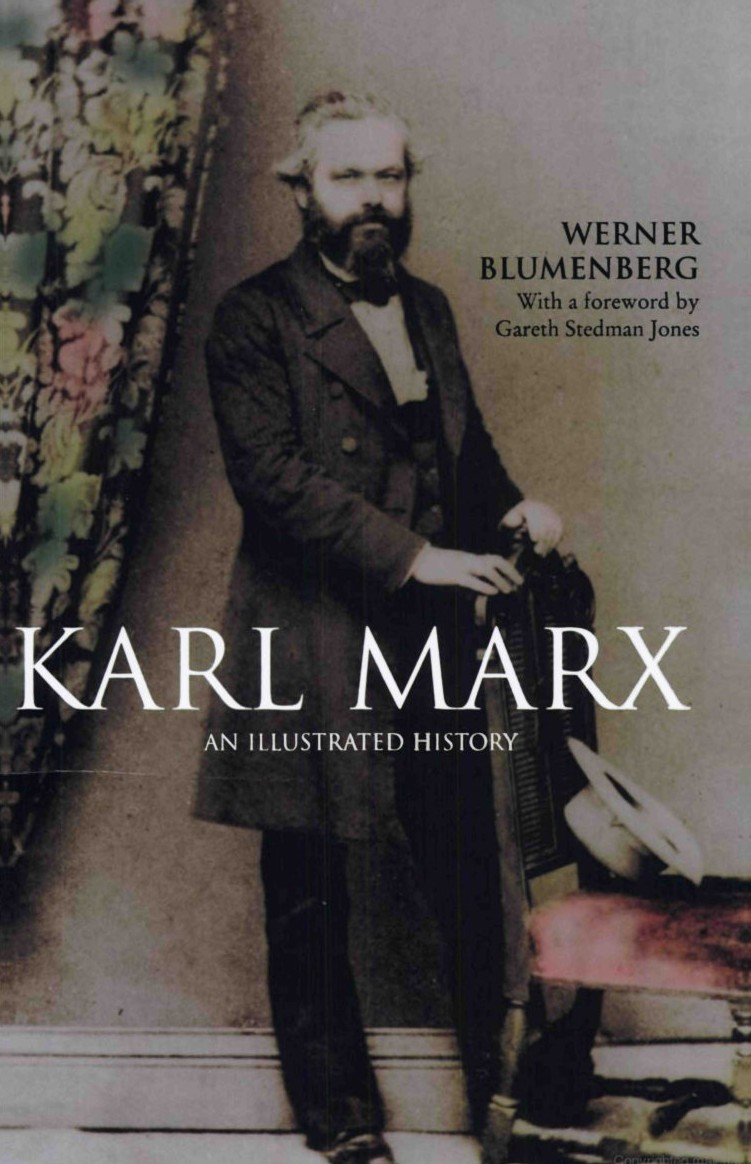 Portrait of MarxWerner BlumenbergPortrait of MarxAN  ILLUSTRATED  BIOGRAPHYTRANSLATED  BY  DOUGLAS SCOTTHERDER  AND HERDERIIntroduction:The Problem of a BiographyParticularly in the case of Marx, most critics (whether hostile or friendly) have concentrated on the work rather than the author, on Marxism rather than on Marx. They have not seen clearly enough that both the transitory and the permanent elements in his passionately tttbulent work can best be understood by considering the abilities, the historical background and the personal destiny of the man of flesh and blood. - Gustav MayerThe voluminous literature of the  ideological  dispute  between  East and West is one indication that Karl Marx does not belong to the past, but rather that his influence, even today, continues to be the strongest intellectual force of the nineteenth century. This is shown even more forcibly by the fact that there are whole areas in which 'Marxism' has become a dominant  and  influential ideology offering a constant potential alternative to other forms of state and society.More than ninety per cent of the confusing and overwhelming wealth of literature about Marx  is  concerned  with his  theories,  and it is by no means true to say that every book helps to clarify these theories or awakens interest in the reader. There is continual argu­ ment about Marx's theories, and in the process the creator  of them  is deliberately overlooked. But Marx was not a scholar striving to obtain 'objective' knowledge ; he was (as Engels rightly said of him) 'more than  half a revolutionary  politician'.  And  therefore,  since  his theoretical work was openly intended to justify his political aims, it is hard to see why so little attention should be paid to the strong personality traits which were so important in the construction of this work.2   Introduction : The Problem of a BiographyHence the epigraph by Gustav Mayer,  which  dates  from  1918, is still absolutely valid today. Nor can we take  as  completely absurd  the view of E. H. Carr, with which he prefaced his biography of Marx written in the thirties : that the Marxist assumption that Marxism had come  directly from  heaven like the  Tables  of the  Law, or had sprung fully-armed like Athene  from the head  of its  creator, was completely unmarxist. For there is no reason to exclude Marxism from the Marxist law, which says that every idea is a product of the social conditions of the  period  in which it arose.  Hence Marx's  life  must  be  important  for  an  understanding of Marxism.The classic biography of Marx is that by Franz Mehring, which also appeared in 1918; despite many other publications it  has  not been improved upon so far. Before and since, various biographies, large and small, have appeared which, depending on their attitude to Marx's ideas, have usually employed bright  or  sombre  colours. Even the literature favourable to Marx is heavily interspersed with legend and prefers to adopt an apologetic tone. It is noteworthy that even Marx's supporters were always in a certain state of embarrass­ ment with regard to him : Marx was really different from how he had been represented, and they knew this.This astonishing fact is  illustrated  by  Mehring'S  research itself. He was probably the person who was best  acquainted with  Marx the man. By far  the  most  important  source  for  a  biography  of Marx was his correspondence with Friedrich Engels, issued in 1913 after being seriously abridged by Bebel and  Bernstein.  All  authorities  as well as the leading socialists were agreed that drastic abbreviations were  'necessary',  on  both  'moral'  and  propagandistic   grounds.   It was impermissible for Marx to be as he disclosed himself. Marx, the discoverer of infallible objective laws operating  with  absolute  cer­ tainty, must himself be entirely free from subjectivity, if he was to serve as a source of certainty. But now the  correspondence  with Engels showed that he was a person ofthe most extreme subjectivity, with  the   result  that  the  very  thing  which   constituted  his  greatness as a man was bound to impair the consistency of his views. In one of the reports he submitted,  Mehring bluntly  stated  his  opinion  that,  if this correspondence were to appear in full, all the efforts  that  he  himself, Kautsky, Bernstein and others had been making for  twenty years to preserve Marx's literary  reputation  would  have  been in vain. And although he recommended all  future  students  of Marx to  'keepIntroduction : The Problem of a Biography  3absolutely immune from all attacks of "Marxolatory" " we can see where his own better judgement led him to fob the reader off with not always very clear intimations.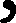 To have published the Marx-Engels correspondence in full is one of the great services performed by David Riazanov, the founder and for many years the director of the Marx-Engels Institute in Moscow. This monumental work appeared from 1929 to 1931, in four solid volumes of the Collected Edition of Marx and Engels. Riazanov was justifiably convinced that Marx had the right to appear just as he really was; and that the world had the right to make the acquaintance of this great man as he actually was. But it was clear at once that Riazanov's great publication posed a number of problems to students of Marx which have still not been fully mastered even today. It was also clear that many accounts used as principal sources for portraying Marx's personality - such as those by his children or a number of his friends - had lost much of their value. These had not become com­ pletely useless; but now so much material of a different kind had to be set against them that Marx could no longer be viewed plainly and simply as a model citizen or hero, but was seen to be a very difficult and complicated personality.Just as it was a great service to publish this correspondence,  so   it is a great pity that during the ensuing thirty years this rich material has not been used as the basis for a comprehensive and really accurate biography. The great work by Auguste Cornu has so far only reached the beginning of the forties, still a  fairly  neutral  period.  On  the other hand the correspondence was responsible for the distorted picture that Leopold Schwarzschild drew of Marx. Werner Sombart, after his panegyric in Das Lebenswerk von Karl Marx (published in 1909), justified his change of heart about Marx by saying that the correspondence (which he only knew in the abridged edition) was 'nauseating' and showed 'what a thoroughly corroded  soul  had  dwelt in Marx'. Marx's misere did not give him a  better  opinion  of  the man, but only shocked him; and later, of course, Sombart went much further. The same applies to Schwarzschild.  It is astonishing that this eminent publicist, who produced one of the best German periodicals (with his Tagebuch during the Weimar Period, and his Neues Tagebuch during the emigration), could adopt the amazing opinion that a man was the sum of his mistakes, or that a work such as  Marx's,  with its  immense scale  and  its  world-wide application,4 Introduction : The Problem of a Biographycould be explained in terms of weaknesses of character. However his view was not entirely accidental: he wished to reveal Marx as the origin of all totalitarian states, and wanted to forge a weapon for the Cold War. Even today it is possible for a French scholar, Maximilien Rubel, to speak of 'Marx cet inconnu'. And a great deal of detailed work is necessary before we can say that we possess a picture of Marx that does him   justice.IIAncestors,  Family Life and SchoolKarl Heinrich Marx was born on 5 May 1818 in Trier, then a small country town of twelve thousand inhabitants. His father, Heinrich Marx, was a lawyer, whose marriage with Henriette Pressburg had been blessed with four sons and five daughters. The eldest son, Moritz-David, died in 1815, soon  after  he was  born. In Marx's  life we shall later encounter the elder sister Sophie, as the wife of the advocate Schmalhausen in Maastricht, and also the two younger sisters: Louise, who married the law student Juta and emigrated   to South Africa, and Emilie, wife of the engineer Conradi in Trier. During the time that Marx spent in  his  parents'  house,  up  to 1836, four others - Hermann, Henriette, Karoline and Eduard­ were still alive. They all died young from tuberculosis. In this large family Karl Marx spent a happy childhood. Family life was harmo­ nious, and relations with the parents were affectionate; among their circle of acquaintances there reigned the sentimental atmosphere of the Biedermeier period. The family enjoyed a certain middle-class prosperity. The father acquired some standing in his profession, became a magistrate, and in 1819 was able to afford his own house, No.8 Simeonstrasse, close by the Porta Nigra, into which the family moved from the house at No. 10 Briickenstrasse, the 'Karl Marx House'.The forbears of the father as well as the mother had been rabbis for many generations; it was an old custom that the children of rabbis tended to intermarry. Genealogical researches have given us some information  about  the  family  tree.*  Jewish  scholars  have rightly*B.  Wachstein,   'Die   Abstammung   von   Karl   Marx'   in   FestsknJt  i  anledng  af  Professor  David  Simonsens  7o-aange ffJdseldag  (Copenhagen, I923),277  ff.; E.  Lewin-Dorsch,   'Familie   und   Stammbaum  von  Karl  Marx'  in Die Glocke (Berlin, 1923), IX, I, 309 ff. and 340 ff.; H.  Horowitz,  'Die Fam.ilie Lwow' in MonatsschnJt fur Geschichte ulld WissellSchaft desJudertrums (Frankfurt,  1928), T�, 487 ff.6  Ancestors, Family Life and School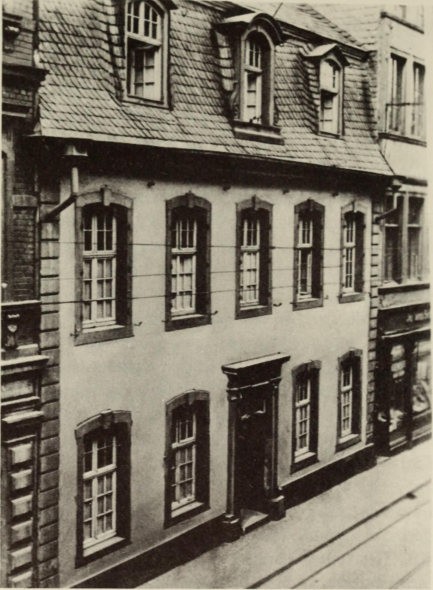 The house in Trier where Marx was bornobjected that biographies of Marx have paid little attention to this family tradition. Thus Eugen Lewin-Dorsch says the following about Mehring's treatment in his big biography : 'In his book of more than 500 pages . . . this great expert and exponent of Prussian history has clearly not been able to interest himself greatly in this aspect of his biography of Marx. But we cannot help agreeing with Oncken when (in his biography of Lassalle) he says: "In a man's biography the period ofgrowth is always more fruitful and attractiveAncestors, Family Life and School 7than the period of achievement. . . . " Although - or perhaps precisely because - Marx almost deliberately overlooked his Jewish descent, it falls to his biographer to trace the threads that bind him to the Jewish world. And first we must pay attention to the rabbinical element. . . . Of course one must certainly not exaggerate the emphasis on such a background, but on the other hand one must not dismiss it too lightly. For instance Mehring says that Marx's father had already "completely outgrown his Jewishness", that the son "had takenover thiscomplete freedom from all Jewish prejudice as a valua­ ble gift from his parental home"; and that in the letters he received from his father "there were no traces, either good or bad, of Jewish­ ness ". Such an evasive and at the same time disparagingand ignorant verdict on the matter is of little use. It merely touches the superficies of intellectual life, the individual's consciousness of self; it does not penetrate to the depths, where the forces of personality are mysteri­ ously and invisibly formed.  Marx himself has said,  "The tradition of all past generations weighs like a mountain on the minds of the living. " And if we wish to understand the full humanity of this man, we must also take into account this inheritance from his rabbinical past, the importance of which he himselfcertainly never fully realized. The enlightened culture of his parental home, his father's conversion to Protestantism, even his own strong and steadily emphasized anti­ pathy towards the Jewish commercial spirit cannot really outweigh the "tradition of all past generations" which was present in him too.' Marx's father was born in Saarlautern in 1782, the third son of the Rabbi Meier Halevi Marx. The latter subsequently became the rabbi in Trier, and he was followed in this office by his eldest son Samuel, who died in 1827. There were a number of rabbis among his ancestors. In the family of the wife of Meier Halevi Marx we find many important scholars. This wife, the grandmother of Karl Marx, was Chaje, the daughter of Moses Lwow, who had also been a rabbi in Trier. And  the latter's father, Josua Heschel  Lwow, was Rabbi of Trier in 1723, and Rabbi of Ansbach after I733. He was a great scholar; and it was said of him that no decision was ever taken in the Jewish world without his opinion first being sought. His father in turn was Aron Lwow, who in his youth had also been the Rabbi in Trier and after about I693 was Rabbi ofWesthofen in Alsace. He was a son of the scholar Moses Lwow of Lemberg. Amongst his ancestors there were famous men such as the Craccw scholar Josef ben Gerson8 Ancestors, Family Life and School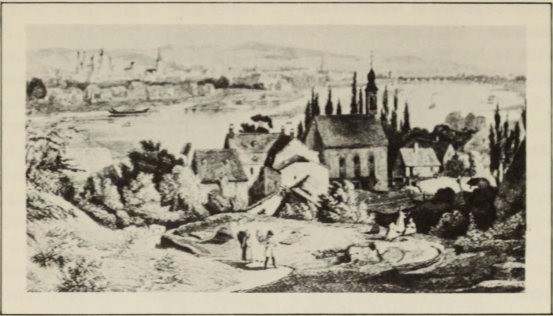 Trier in the early nineteenth centuryha-Cohen, Meir Katzenellenbogen, rabbi and head of the talmudic college in Padua (d. 1 565), and Abraham he-Levi Minz (i.e. from Mainz, died about 1 525) Rabbi of Padua. The latter's father  (born about 1 408) had left Germany about the middle of the century on account of the persecutions  and was  'one  of the greatest authorities  of the German and Italian  Jewish  communities'.Marx's grandfather on his mother's side or one of his ancestors had emigrated from Hungary to Holland; this grandfather was Rabbi of Nijmegen. A sister of the mother, Sophie, married the banker Lion Philips, grandfather of the founder of the Philips business. Marx often visited this family in Zaltbommel ; he frequently had financial dealings with the uncle, who acted as trustee for his mother, and until 1870 he was certainly friendly with these Dutch relatives.During the Middle Ages (which in the case of the Jews lasted until about 1800) the Jewish communities possessed full autonomy in their own affairs. From an economic, religious and cultural point of view, the communities carried on an independent life; as far as the state and city were concerned, they were represented principally  by their rabbis. Since the communities largely had their own legis­ lation and jurisdiction for civil rights, the rabbi was also directly concerned in looking after these; it was to him, and not to the secularAnustOTS,  Family Life and School    9court, that the Jews would appeal when they were in difficulties. The rabbi was not so much concerned with preaching and the cure of souls; he was first and foremost a teacher and a scholar. During the t-talmudic period the Jewish laws were no longer codified; judgement was ven on the basis of the Talmud, while in difficult cases this was done after written opinions had been invited from well­ known scholars. These opinions were founded on detailed exegesis according to established patterns. A glance at the literature concerned with these patterns - henneneutic induction, analogy, antinomy or syllosm - ves some idea of this method, making  the  fullest    sible use of exegesis, extremely subtle and frequently leading to sophistries. At any event the delivering of theseopinions presupposed a comprehensive knowledge of the tradition, the Halacha of the Talmud, a knowledge that could only be acquired by unremitting study. In the family tree we are concerned with several men who were renowned in the literature of these opinions, men such as Joshua Hesche! Lwow and Josef ben Gerson Ha-Cohen. If we visua- lize  the  character  of  the  early  rabbihood,  we  may  say  that Karl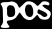 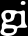 Marx's binh certificate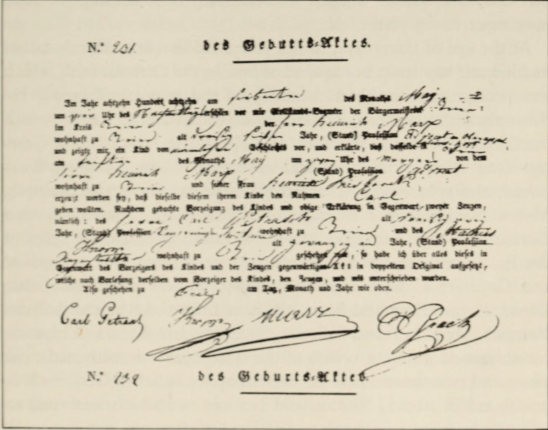 10 Ancestors, Family Life and SchoolMarx represented both the summit and the product of a century-old tradition of scholars.There is many a trait in his personality that one is tempted to ascribe to particular ancestors, for example his combativeness to that same Joshua Heschel Lwow. On occasions it has happened that these influences have been summarily passed over, as for instance when Arthur Sakheim called him 'the exegetist and talmudist ofsociology' . Marx's astonishing gift for association, the acuteness of his thought, his power of exposition, the subtlety  of his  polemics  and his  mastery of dialectic have all been seen as the heritage of this long line of scholars trained in intellectual work and sharpness ofunderstanding. Georg Adler emphasizes the 'natural responsiveness of  Marx's mind' to radical deduction, and his 'tendency towards abstraction, deduction and construction', which must have been even more  strongly developed by his study ofthe philosophy of Hegel. However this may be, one must by no means overlook Marx's ancestors. Such is the view of all Jewish scholars, and hence of those best able to gauge possible influences (for example, Adler, Dubnow, Farb­ stein,  Horowitz,  Lewin-Dorsch,  Mayer,  Sakheim,  Wachstein  and  de WoIfI'). Many researchers link Marx up with the old prophets. But this, like Marx's alleged antisemitism,  is  something  we  shall have more to say about later.At the age of thirty-five, in the year  r8 16 or  1817, Marx's father had himself baptized ; but instead of joining the Catholic faith, which was predominant in Trier, he adopted the evangelical creed. He chose the latter because, like Heine, he equated Protestantism with intellectual freedom. Whereas in Poland the education of Jews consisted solely of Hebraic and rabhinical studies, and anything  outside this sphere counted as being hostile to religion (for example, Moses Mendelssohn's attempt to translate the Pentateuch  into German met with a religious ban), in Western Germany the spirit of the Enlightenment had to  some  extent  penetrated  into  evangelical and Catholic, as well as Jewish, circles. It  was  no  accident  that Borne, Heine, Hess and Marx all came from the Rhineland. Even Heinrich Marx had read Voltaire, Rousseau and Kant and emanci­ pated himself from the beliefs of the synagogue ; he cultivated deist views and recommended to his son 'the pure belief in God' such as one found in Locke, Newton and Leibniz and which was such an effective  support for  morality.  But for  him baptism was  not, as itAncestors, Family Life and School 11 had been for Heine, merely the 'entrance-ticket to European cul­ ture'. It was not even necessitated by persecution of the Jews in the Rhineland and in Alsace at this time. A much more direct occasion for it was the situation of constraint created for the Jews by the reaction after the fall of Napoleon. In Prussia in 181 5 they were excluded from  all  public  offices,  and  by  a  decision  of the  Minister of the Interior on 4 May 1816 the deftition of public office was extended to include legal practice and the carrying on of a chemist's shop. Even a recommendation by the president of the Commission for  Sumary Justice, that (on account of his outstanding qualifica­ tions) Heinrich Marx should be accepted into the  judicial service,  was rejected by the Minister. Thus if he wanted to continue in his profession, which he had worked hard to enter despite privations and domestic conflicts, he would have to undergo baptism. This step meant a complete break with his family. His brother Samuel died in 1827 as the senior rabbi of Trier, and after that his sister-in-law and other relatives lived in the town.  Naturally  the  families  knew each other ; but nothing is known of any close bond between them. Nor is it known whether Heinrich Marx spoke to his son at the time about the reasons  for  his baptism.The children were baptized on 26 August  1824, but the  mother not until 20 November 1825 ; she delayed this step out of respect for her father  who  was  still alive.The pressure that forced Heinrich Marx to move over to Christ­ ianity tended to strengthen his liberal and oppositional inclinations. These were expressed in January 1834 at the social club, on the occasion of a banquet in honour of the Trier deputies to the Rhine Landtag. In his speech Justizrat Marx made mention of the King, 'to whose magnanimity we owe the first steps towards national repre­ sentation. In the fullness of his omnipotence he has, of his own free will, instituted assemblies of the estates, in order that truth should advance to the steps of his throne . . .'. Although the King had repeatedly broken his solemn promises to allow a constitution, there was absolutely no irony intended in this remark ; but the government viewed this banquet - one of many similar events that took place  at this time under the slogan of a constitution - as being an expression of the liberal spirit. And soon afterwards there were great goings-on at the commemoration banquet of the social club. There was  a  singing of the 'Marseillaise', of 'Was ist des Deutschen VaterIand?',12    Ancestors, Family Life and Schooland other 'infamous songs'. Even Marx's father, denounced by certain officers, was involved in the subsequent investigation, and henceforth the government regarded him as one of those 'from whom no sort of conciliation was to be expected in the present tension between Prussia and the Rhineland'. Karl Marx was then sixteen years old.At the same time the liberalism of the father was very moderate. He was altogether loyal and much too mild for his opposition to be really determined. His attitude towards Prussia was patriotic, in contrast to the anti-Prussian feeling that was predominant in Trier. When his student son was planning to write poetry, he recommended him to take, as the subject for 'an ode on the grand scale', some episodefrom Prussian history, for example the Battle of Waterloo, which would  do  honour  to Prussia and  would  allow  'the Genius of theMonarchy . . . to play a role'.  A poem of this  kind would also help  his son's career.For five years Karl Marx went to the Jesuit school in Trier, which during the Prussian period was known as the Friedrich-Wilhelm Gymnasium. The school had a good reputation, chiefly owing to the fact that it was run by the Principal Wyttenbach who was very much respected by the people of the Rhineland as a Kantian and a liberal, although the authorities did not approve of him so much. He taught Marx history. In his leaving-certificate the candidate showed good marks in the classics, in German and in history, but was less industrious in mathematics and in French. His German essay was described as being 'really good', though the author fell 'into his usual mistake here of exaggeratedly struggling to find the unusual and ornate epithet'. It was stated that he could translate the Latin and Greek classics with care and proficiency, even the more difficult passages, 'especially those where the difficulty was not so much in the oddity of the language as in the matter itself and the connection of the ideas'. His knowledge of French was good, and also of religious doctrine and mathematics; he was fairly skilled in history and geography; on the other hand his knowledge of physics was only moderate.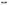 From the candidate's religious essay, in which he was asked to show 'How the believer is joined with Christ according to  John  xiv, with all its necessity and consequences', attempts have been made  to deduce a basic Christian attitude for Marx.  But this is  incorrect.  The youth, who was baptized without being asked, could say  nothingAncestors, Family Life and School 13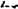 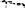 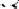 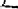 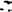 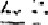 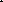 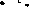 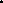 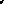 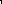 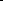 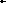 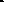 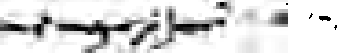 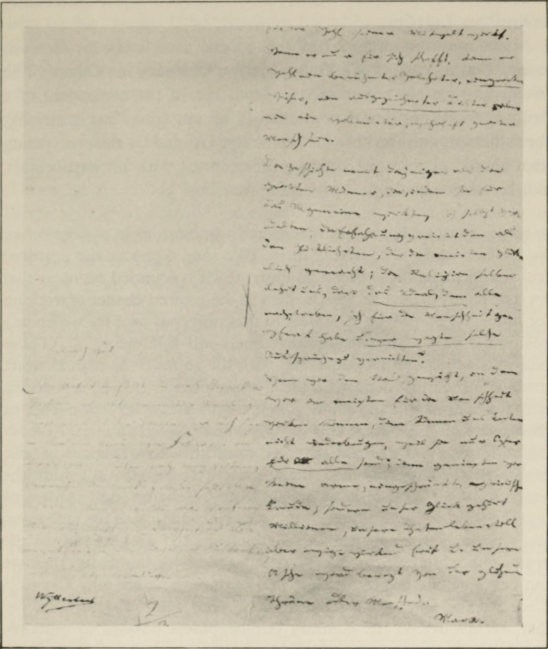 The last page of Marx's Abirur  essayabout religious experience, As far as he was concerned,  religion meant ethics : it was only through Christ that man had become capable ofa pure Christian virtue, something which 'the peoples of antiquity, the heathen', could not achieve. Hence there was a need for union with Christ, which could givean inner elevation, comfort in sorrow, calm trust and a heart susceptible to human love, to everything noble and great, not for the sake of ambition or  glory, but only for  the  sake of  Christ.14 Ancestors, Family Life and SchoolThis must not be seen as a creed ; soon Marx was to reject Christianity as  firmly  as Judaism.Much more important than this formal exercise is his German  essay, 'Considerations ofa Young Man on Choosing his Career'. The seventeen-year-old sees man's vocation not in the attainment of a brilliant social position that will satisfy his ambition, but in striving for fulfilment and working for humanity. Guided by this, the young man should choose his calling to correspond with his  capabilities.But his choice could never be quite free ; forto some extent we have already acquired relationships in society before we are in a position to decide them. [We should choose the position] which affords us the greatest honour, which is founded on ideas that we thoroughly believe in, which offers us the greatest chance ofworking for humanity and of drawing near to that universal goal for which any position  is  only   a  stepping-stone,  namely  self-fulfilment.... Those positions which are not concerned with life so much as with abstract truths  are  the  most  dangerous  for  a  young  man....If he  is  working only for himself he can become a famous scholar, a very wise man, or an eminent writer, but never a complete and truly great man.Accord­ ing to History the greatest men are those that have worked for the general good and ennobled themselves. Experience calls him the happiest who has made most people happy.Religion itself teaches us that the Ideal towards which all strive sacrificed Himself for humanity, and who shall dare to contradict such claims? If we have chosen the position in which we can accomplish the most for humanity, then we can never be crushed by the burdens because these are only sacrifices made for the sake of all. Then it is no poor, restricted, egoistic joy that we savour; on the contrary our happiness belongs to millions, our deeds live on calmly with endless effect, and our ashes will be moistened by the ardent tears of noble men.This is the pure idealism of a young man who formulates his con­ ception of life and his  vocation in a rapturous  and solemn manner;      it was later to have a tacit effect in the life-work of the man, in the form of an enthusiasm for  social  ethics.Little  is  known  of Marx's  relations  with  his  schoolfellows .  For the most part they were the sons  of artisans and peasants, about half of whom chose a religious calling. Marx  must  have  been  popular with them, since he joined in their rambles, but he must also have  been feared for  his sarcasm.  Later on he only once mentioned   aAncestors, Family Life and Schol   15schoolfellow, who had become known as an officer; but he mistook him for his cousin. If he struck up friendships, they can only have be the ttual school friendships that do not generally last long. There was one schoolfellow with whom he kept up a friendship, but this was only because he became Marx's brother-in-law - Edgar von Westphalen, the brother of his future wife Jenny. He was a good­ natured, weak man, who gave up his studies and followed Marx to Brussels where he subscribed to certain Communist resolutions. Twice he ated to Texas, lost everything, and finally he died  in the eighties as a small legal official in Berlin.When he came home in 1865, he spent  months with the Marxfamily in London.At   that time Frau Marxwrote about him to Frau Liebknecht: 'He was the idol of my childhood and when I was young, my sole beloved companion. I clung to him with all my heart .... In recent times I have had so often to deal with Karl's family, who treat me in a distant and alien fashion, that I hold fast all the mote closely to this single link that is left to me of my own family.'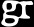 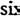 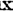 Judging by his achievements at school, i'liarxwas just about average in his class. Doubtless his education owed more to his environment and his leisure activities than to the teaching. And by environment I mean principally his father and his future father-in-law, the Privy Councillor Ludwig von Westphalen. For the ripening maturity of the young man it was of the greatest importance, not only that these two men took  him seriously,  but  that they  were real friends  to  him. It is recounted that his father read French classics with him, and Westphalen read Greek poets and Shakespeare, and did so to such effect that Marxretained his enthusiasm for these writers all his life. Westphalen belonged to the Prussian administration,  and  no  doubt he also spoke to his young friend about public affairs. We may assume that this was in a progressive spirit, since Westphalen also introduced him to Saint-Simon.Marx thanked him in the dedication to  his Dissertation:My dear fatherly friend, you will forgive me if  I dedicate  an  insigni­  ficant pamphlet to your dear name. I am too impatient to await another opportunity to give  you  some  smail  token  of  my  affection.  Would  that ail could be as happy as I in admiring an old man  with  the  force  of youth, who greets every advance of progress with the enthusiasm and soberness of truth,  and  with  that  convincing  shining  idealism  that  is  the sole source of truth;  one to whom  all minds in the  world are   clear,16 Ancestors, Family Life and Scholwho never trembled at the shadows  of  reactionary  ghosts  or  before the  gloomy clouds  of  time,  but  with divine energy and  manly e saw through al pupations into the very empyrean that  burns  in  the heart of the world. You, my fatherly friend, have always be a living aTgraTIa/twll ad ocuIos that idealism was no mere illusion, but the truth.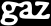 It is the curt view that l\1arx's father had very little understanding for him, and his mother none at al. As far as his father was con­ cerned this view is entirely false. His correspondence with his son while at the university gives us some very important clues about l\1arx's youthful development. The mother was not very well edu­ cated, but she was a woman with '.ery warm feelings who was entirelyabsorbed in looking after the family. The son could expect no intel­ lectual stimulation from her. But she cherished a sal love   for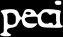 him,  although she  realy  always  had  to  be looking  after  her  sickchildren. In her eyes, as in those of the father, Karl was 'the lucky one', much more gifted than his brothers and sisters, and she lookedon him with great pride. The parents praise his clear understanding, the purity of his feelings,  his sincerity and the openness and   honestyof his character.When he was  a student his mother sent him lots ofgood advice, although it gave her a great deal of trouble to write in German. For example,  in November  1835:* '...you must not think it merely a weakness of our sex if I am curious to hear how you haveestablished your tiny household, and whether economy takes first place in it as it must in al households large and smal, and here I must say dear Carl that you should never look n cleanliness and order as a trivial matter since your health and spirits depend on it, make sure that your rooms are scrubbed out often, keep a regular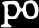 time for  it     and wash yourself  e,·ery week  my  dear  Carl with soapand sponge - how do you manage with coffee do you make it your­ self or what, I beg you to tell me everything to do with housekeeping, I only hope your beloved muse wil not feel insulted by your mother'sprose for I can tell you that humble things help one to attain   thehighest and best, now if you wish for anything at christmas that I can give you then I shall be happy to do it, so goodbye my dear dear Carl, be a good boy, think always of God and your parents,  your10\-mg mother Henriette . Al the children send their love and kisses and as always you are the best and most beloved.'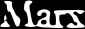 "TraIlS/aIOr's r.ote: I have followed the lack. of punctuation in the original.A ncesto rs, Family Life and Schoo l  17The  son s of his mother as Miitte rch en and 'Angel-Mother'. But he had no real inner bond with her. Immediately after the death of his father even the formal link with his family was broken. As far   as his brothers and sisters were  concerned,  Marx seems to have had a close relationship for a tifte only with his eldest sister Sophie. She was a friend of Jenny von Westphalen and thus remained intimate with her  and  with  her brother.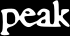 IIILife at the University Conflict  with  his Father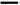 Marx was at university from October 1835  until  March  1841, at Bonn and Berlin; he spent two semesters at the former, and nine at  the latter. At the wish of his father  he  studied  law,  although  his father had not required him to practise it. Later on Marx himself described jurisprudence as being his subject; but in fact he  only studied it as a subordinate subject to philosophy and history. In practice, lectures in law began to figure less and less in his  studies, while their place was now filled by philosophy and history. In Bonn, besides attending the regular law course, he gave himself a  taste  of the humanities  with  'Mythology  of the  Greeks  and  Romans', as well as modern art history and August Wilhelm von Schlegel on 'Questions about Homer' and 'The Elegies of Propertius'. Again in Berlin the first semesters were largely taken up with jurisprudence.    In addition to Savigny on 'Pandects' he chiefly went to hear lectures on criminal law and Prussian provincial law, given by the liberal Hegelian, Eduard Gans. Of philosophical lectures he heard only one  on logic given by the dry Hegelian, Gabler ; but he  also  attended lectures on anthropology and geography.  During two  semesters  he put his name down for no lectures, in one he attended only a course of lectures on Isaiah by his friend Bruno Bauer, and in one other semester he went to only one lecture on Euripides. As regards the lectures by Gans and the one on logic he is reported to have shown great industry ; in the case  of the former he was attracted  chiefly  by the lecturer, who also dealt with contemporary questions, and in the latter by the subject. Since no lists have been preserved we do not know which other lectures were of interest to Marx.One thing  that  is  certain is  that  in the  field  of his  own subjects,philosophy and history, he  largely went his  own way.  This  is    clearLife at t he Un ive rs ity - Conflict w ith his Father 19from a series of student-notebooks for the years 1840-1, which contain extracts from the works of Aristotle, Spinoza, Leibniz, Hume, and notes on the history of Kantian philosophy. It is con­ spicuous that a part of these extracts made on the reading, as well   as the Dissertation, are not in the hand of Marx himself but have been written by a copyist. There are no indications of an intensive study of Hegel, such as was encouraged in the circle of the Young Hegelians. It is interesting to note that Aristotle is studied in connection with Hegel and his dialectic is developed:If Aristotle takes synthesis to be the basis of all error, this is entirely correct. Reflective thought is in all respects a synthesis of being and thinking, of the universal and the particular, of appearances and reality.  So then all incorrect thinking, including incorrect   perception,The Trier student club in Bonn  (X=Marx)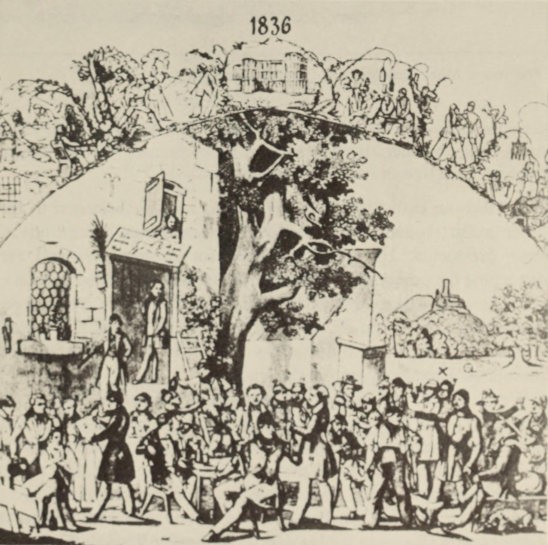 20  Life at the Unive rsity - Conflict with his Fathe r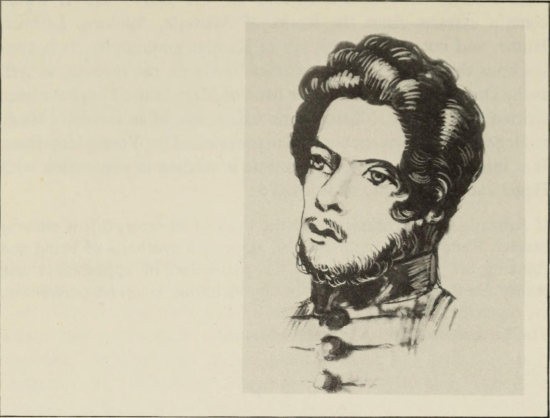 The young Marx (enlargement from the previous picture)consciousness, etc., consists of syntheses of such determinations as do not belong together; it does not consist of immanent relationships between objective and subjective  determinations.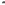 Marx took an enthusiastic  part in  student life.  He belonged to the Trier group (student corps were forbidden) and even became one of their presidents. He was imprisoned for drunkenness and for disturbing the peace, and was accused of carrying prohibited weapons. Once he even took part in a duel. In the certificate he received on graduating from Berlin it was noted that he had several times been accused of debts, but that he had been acquitted ofparticipating in a prohibited association  among  the students.We are much better informed about Marx's literary efforts, which may have given him some claim to merit in Bonn and during the first year in Berlin. In Bonn he belonged to a poetry circle of which Emanuel Geibel was also a member. For a long time Marx was seriously occupied with literary plans. He was even thinking of founding a periodical for dramatic criticism, and he sent poems to Adalbert von Chamisso for his Musenalmanach. Although the youngLife at the University - Conflict with his Father  21poet soon repudiated his productions, two 'Savage Poems' were considered worthy of publication in the Atheniium. He assembled his pieces into three notebooks of poems and songs which he sent to his betrothed, and one book entitled Poems which his father received on his birthday: romances and ballads, one act of a hair-raising tragedy in verse, and several chapters of a comic novel in which philistinism is satirized in the maner of Laurence Sterne and E. T. A. Hoffmann. As early as 1839 he had made a collection for his betrothed of folk­ songs from various sources. All these efforts are on a-considerable scale, and for a long time Marx wavered between philosophy and poetry, returning continually to his earlier productions. Later on he laughed at these verses as youthful follies; and ever since Mehring declared them to be valueless, every critic has agreed with this view. Hence they are only of biographical interest. They lack  technical  form and show an exaggerated expression of will and feeling, and in presenting the individual problems of a young man: melancholy, longing, love, disappointment. One poem runs:Never can I calmly practisethat which strongly ips my soul, Never can I rest in comfort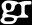 And I rage unceasingly.For I wish to win al prizes, Every favour of the Gods, Daringly press on in knowledge And embrace all art and song.Therefore let us venture al things, Never resting, never stopping,But eschew a gloomy silence Or a lack of wish and deed.Nor descend in an.xious brooding To that other humble yoke,For the power to wish and clamour And to act, is wift us still.Apart from philosophical aphorisms there are a large number of ballads and romances, in which the usual themes of romantic literature are dealt  with and  all  the  familiar  requisites  of  romantic22 Life at the University - Conflict with his Fatherpoetry appear: an enchanted harp, nostalgia, love of the night, the song of the sirens, the singing harp-girl, the pale maiden, the magic boat, the man in the moon, a dream-picture, night thoughts, and so forth. At this time Marx also seems to have kept a journal, and during the Biedermeier period the usual reason for this was not in order to fill it with one's abundant emotional life, but in order to let those close to one share in it. Thus he occasionally imparted some of it to his father. As for his novel, he himself considered the humour was 'forced'; and we shall be quite ready to believe that he lacked a sense of humour when we read his great letter of confession to his father. This curious report, the only letter we know Marx to have written to his parents, tells us something about his inner develop­ ment; it was occasioned by serious disagreements with his father, who was watching his son's development with growing anxiety. For Marx, the relationship with his father was of the greatest importance. Apart from four letters from his mother and his sister Sophie, the only family letters he kept were the seventeen letters from his father; and it is said that for the rest of his life Marx always carried a photo­ graph of his father, which Engels put into his coffin with him. In the way his relationship with his father developed we see a reflection of the development of the young Marx's personality. If we rely to a large extent on the letters of the father, it is because they provide a mirror of particular clarity; for the father took a special interest in all Karl's affairs, and he possessed a quite extraordinary understandingfor his difficult and  highly-gifted  son.The elder Marx expected much of his son and made great demands on him: 'I should like to see in you what I myself perhaps might have become, if I had seen the light under such favourable auspices. It  is  in  your  hands  to  fulfil  or  to  destroy  my  greatest  hopes.'  But  he makes no excessive demands, and does not spur his son on to work harder; on the contary he is afraid that he may overtax himself:   '. . . Don't wear yourself out. You've got time enough, please God, to live for the good of yourself and your family, and also (if! divine correctly)  for  the  good  of  humanity.'  He  begs  him  to  look  after  his health, 'there is no more pitiable being than a sickly scholar'.He is just as reluctant to stipulate any particular career for his son; this is remarkable in that time  of  patriarchal  authority,  when  a career in a middle-class profession was usually laid down at the beginning  of  a  course  of  study. When  after  two  semesters  the sonLife at the University - Conflict with his Father  23begins thinking of an academic teaching-post, the father takes a serious interest. But he leaves his son completely free about this; there is not even any question of the faculty, although the son is studying law.Even philosophy seems quite acceptable to the father, and much more suitable to the son.The father is just as understanding about his son's literary plans, although he  is  quite  baffled  by several  productions :  '. . .  a p ropos ! I have  read  your  poem  carefully.   I  confess  to  you  frankly,  my dearKarl, I don't understand it - either the real meaning or the generaldrift. . . . Do you delight only in abstract ideal notions (just about equivalent to nonsense) ? In short, tell me the answer, I confess my limitations.'  He altogether  agrees  with his son that the poems should not be printed immediately; a poet or writer should be able to offer something powerful if he wishes to appear before the public. 'I tell you frankly, I am really pleased with your abilities and I expect much from them, but I should be sorry to see you turn out to be an ordinary sort of little poet. . . . One has to be outstanding before one  has  the  right  to  claim  the  attention  of  the  jaded  pUblic.'  The father discusses with his son in detail the plan for founding a maga­ zine of theatrical criticism. He thinks it will be very difcult to win the confidence of a good bookseller : ' If you succeed in this - and you have always been a lucky one - then comes a second [question]. Either philosophy or law or both of them together would seem excellent as a foundation. Genuine poetry can well  take  second place, and will never injure the reputation, unless in the eyes of certain pedants,' and the father does not count himself one of these. When Karl had been in Bonn three weeks and had not yet written, his father accused him of 'infinite laziness' : 'Unfortunately  I find that this confirms only too well my opinion that, in spite of your many good qualities, there is a predominant egoism in your personality.' But after his son has written back, he hastens to confess that he is wrong and gives the anxiety of the mother as the reason for the reproach. He is convinced of his son's good qualities. He begs that his son will always remain as sincere and frank, and will look upon his parents as his best friends. In many small matters he gives him good advice. The son ought not to neglect social connections that might be useful to him ; and he himself takes some trouble to procure such introductions. With reference to the teaching-post, he recom­ mends his son  to train his voice a little ; for Marx always   retained24 Life at the University - Conflict with his Father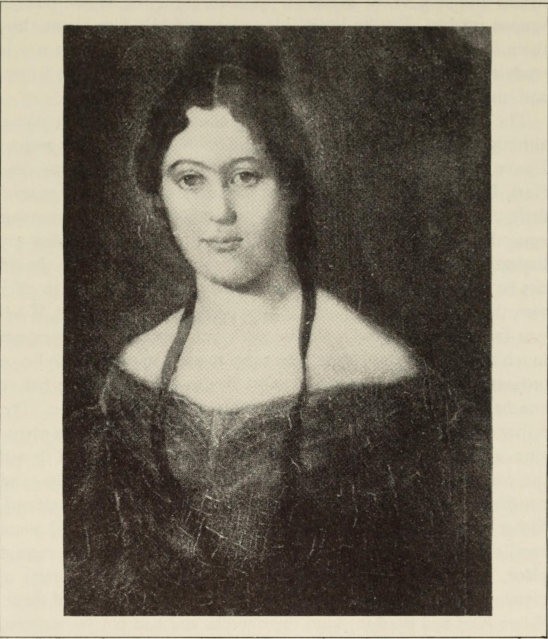 Jenny von Westphalencertain traces ofthe Rhineland dialect. He also implores him to write more legibly.Then came a conflict which only ended with  the  death  of  the father : in autumn 1836 Karl became secretly engaged to Jenny von Westphalen, who was four years older than him. The father was frightened that his son might place himself in an equivocal  position with Jenny's very respectable family, especially as the girl was much courted ; and he himself had so much respect for that family that theLife at the University - Con flict with his Father  25ambiguous relationship was a heavy burden to him. So his demands to his son became more urgent : 'A man has no more sacred duty than that which he assumes towards a weaker woman. . . . But if after serious self-examination you really persist in this view, then you must become a man at once. . . . You have taken on important duties, and my dear Karl, at the risk of offending you, I must speak my mind in my own somewhat prosaic fashion. With al the exaggerations and exaltations of love in a tic mind you wil not be able to secure the tranquilty of the being, to whom you must devote yourselfentirely; on the contrary, you run the danger of destroying this tranquilty . . . . She brings you an inestimable treasure - she demonstrates a self­ denial which only the coldest reason can fuly estimate. Woe to you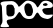 if you do not remember this for the rest of your life ! But now at leastyou must act for yourself. You yourself must provide  the  certainty that, in spite of your youth, you are a man who deserves the respect of the  world.  . . .  I beg  and  implore  you,  now  that you  realy possessthis treasure, although everything is not  yet  smooth,  to  moderate  these storms of passion, and take care not to stir them up in the breast  of this being who  deserves  and  requires  calm .  .  . .  You know,my  dear  Karl,  that  for  love  of  you  I  have  eed  to  something  that is not really in keeping with my character and from time to time it certainly   ves me anxiety. . . . I canot and will not conceal my weakness towards  you.  Sometimes  my  heart  revels  in  thoughts  of you and your future. And yet sometimes I canot drive away sad, ominous, fearful ideas when the  thought  suddenly  creeps  in :  does your heart match your head and your abilities ? D oes your  heart really have room for the  earthly  but  gentler  feelings,  which  are  so very comforting to Man in  this  Vale  of  Sorrows ?  And,  since  your  heart is  clearly enlivened  and governed  by a spirit that is not  given  to all men, I ask whether this spirit is of a heavenly or a Faustian nature ? Do you think - and this is not the least painful ofmy doubts - that you will ever be capable of feeling a truly human, a domestic happiness ? . . . You will ask what has put these ideas into my head. Well I have often had similar fantastic ideas, and I could easily chase them away, for I have always had a great need to give you all the love and  respect  I  was capable of, and  I  am glad not to think of myself.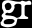 But I see a striking phenomenon in Jenny. She occasionally showsinvoluntarily a kind of fear, a fear full of foreboding, which I canothelp    noticing.   .    .    .   What   can  this    be ?  I   cannot  explain    it,   but26 Life at the Unive rsity - Con flict with his Fathe runhappily my own experience will not allow me to be easily misled about it. Your advancement in the world, the flattering hope of eventually seeing your name highly renowned, as well as your happi­ ness on earth, are all close to my heart, they are illusions I have long fostered. . . . But 1 can assure you that the realization of these illusions would not be enough to make me happy. Only if your heart remains pure and beats like a man's, only if no demonic spirit has the power to alienate your heart from better feelings - only then shall I find the happiness that for years I have been dreaming I might.  find through you;  else  I  should  see  the  finest  goal  of my  life  des­ troyed. Yet why do 1 indulge myself and perhaps sadden you ? Really I have no doubt of your love towards me and your dear mother, and you know very well where we are most vulnerable. . . . Perhaps it is a very good and salutary thing that immediately on entering the world you are forced to show consideration for others, yes, even wisdom, foresight and mature reflection, in spite of any demons. . . . 'This letter hit the son very hard. He became impatient because his fiancee refused to write before the engagement was announced.  His father appealed to his manliness and rebuked him : 'I leave you to judge for yourself whether I was right to get angry. You know very well, you must know, the love I have for you. Your letters (insofar as they are not merely sickly  sentimentality  and  gloomy imaginings) show need enough. . . . Although I love you more than anything - with the exception of your mother - I am not blind, and I wish to be even less so. 1 give you your due entirely, but I cannot quite get rid ofthe idea that you are not free from egoism, that you have more ofit than one needs for self-preservation. . . . Don't throw the blame on your character.  It's no use accusing Nature, she has   certainlytreated you like a mother. She has given you enough strength, and will-power depends on the man. But to yield to pain at the smallest difficulty, to lay your heart bare at every sorrow and to tear apart our love for you, do you call that poetry ? . . . No, it is only weakness, pampering, egotism and conceit that reduce  everything  to  self in that way and thrust one's dearest ones into the background !  .  .  . But for your own sake I shall never stop lecturing you until I am convinced that this blemish has gone from your otherwise noble character. . . .'Life at the University - Conflict with his Father  27It was perhaps too much to expect that at nineteen years  of age  one should be full ofworldly wisdom ; but ifat this age one was going to bind to oneselfthe fate ofa young girl, then one must have a sober grasp of 'the real meaning of life'.  The  father's  remarks  do  not show any anger at the course adopted by his son ; but they do show a growing anger that the son is entering into bourgeois obligations without troubling himself about how these obligations can be ful­ filled. Finally he asks for a concise review ofhis son's 'positive studies in law'. When the son does not comply, but instead sends a 'piece of writing without form or content, an  incoherent  uninformative fragment', the father reprimands him  seriously :  'Your  previous  letter had said much to arouse my expectations. I had written several times asking for detailed information. And instead of that I get a disjointed and incoherent and (which is even worse) a confused letter. To be frank with you, my dear Karl, I do not like that modern word, which is one that all weaklings hide  behind  when they  get  angry with the world because it does not give them splendid palaces and carriages and  untold millions  without them  having to  do  any  work or have any trouble. I find this confusedness revolting, and you were the last person I expected it from. What reason can you have for it ? Has not everything smiled on you  since the  day you were  born ? Has Nature not showered gifts on you ? Have your parents not squandered love on you ? Have you ever lacked anything to satisfy any wish within reason ? And have you not won in a marvellous fashion the love of a young  woman,  whom thousands  envy  you ? And yet the first sign of opposition, the first  disappointed  wish, brings out all this confusion ! 1s  that  what  you  call strength ?  Is that a manly character ?  . .  .'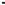 This letter crossed with Marx's great confessional letter of 10 November 1837, which certai1'l.ly gave a review ofhis 'positive studies', but  otherwise  confirmed  all   his  father's  fears  regarding  the  future  :Dear Father,There are  moments in  one's life that represent the limit of a    periodand at  the  same  time  point  clearly in  a  new  direction.  . . .   So now that I am casting an eye back over the events of the year that   I have lived here, and thus answering, my dear Father, your most precious letter from  Ems, allow me  to  consider my situation (as  I  do28 Life at the University - Conflict with his Fatherlife in general) as the result of an intellectual actiVity that finds expression on all sides - in science, art and personal matters.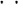 When I left you, a new world had just  begun  to  exist for  me,  a world of love that was at first drunk with its own desire and hopeless. Even the journey to Berlin which would otherwise have charmed me completely, excited me to an admiration of nature and inflamed me with a zest for life, left  me  cold and  even,  surprisingly, depressed  me ; for Ule rocks that I saw were not rougher, not harsher than the emotions  'of my soul,  the broad  cities not more ful of life  than my  blood,    the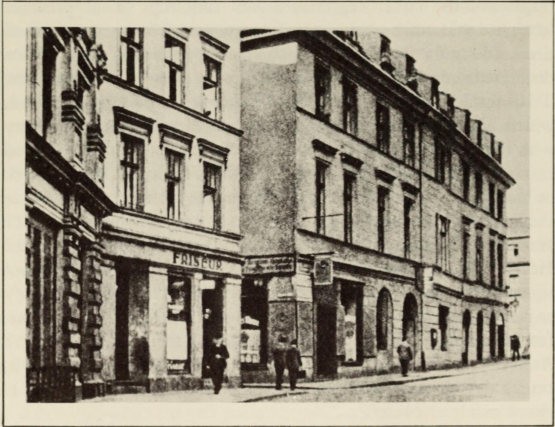 Ia AIte Leipziger Strasse where Marx first lived in Berlintables of the inns not more overladen and indigestible than the stocks of fantasies that I carried with me, nor, finally, was any work of art as beautiful as Jenny.When I arrived in Berlin I broke off all the relations that I had hitherto contracted, made rare and reluctant visits and tried to steep myself in science and art.Considering my state of mind then it was inevitable that lyric poetry should  be my  first  project  and certainly the pleasantest and readiestLife at the University - Conflict with his Father 29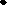 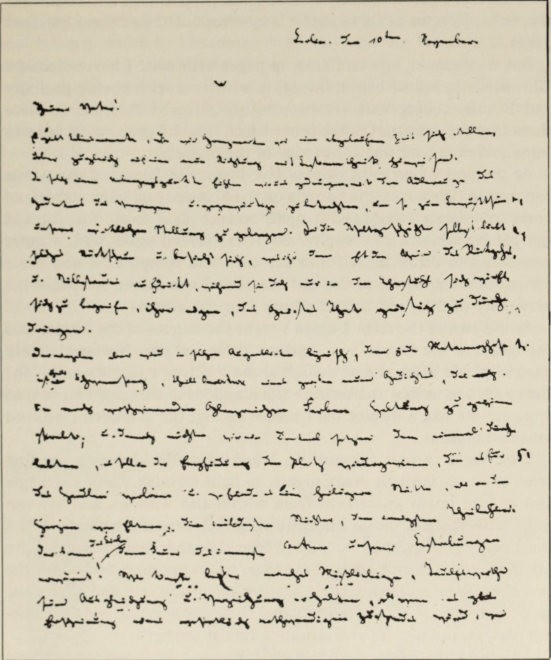 The  beging of Marx's  famous  letter  to  his  fatherto hand. But my attitude and all my  previous  development  made  it purely idealistic. . .  .  But poetry was to be, and had to be, only a sideline ; I had to study jurisprudence and felt above all impelled to struggle with philosophy. Both were so interconnected that I examined Heineccius, Thibaut and the sources completely uncritically like a schoolboy and thus translated the first two books of Pandects into German and at the same time tried to  elaborate a  philosophy  that would cover the whole field  of law. As30  Life at the University - Conflict with his Fatherintroduction I prefixed a few metaphysical propositions and continued this unhappy opus as far as public law, a work of almost three .b.undred pages. . . .  But why should I go on filling up pages with what I have rejected  ?The whole is full of hair-splitting, it is written with boring  prolixity and Roman conceptions are barbarously misused in order to  force  them into my system. On the other hand, this did give me, at least to some extent, a love and knowledge of the  material.At the end of material private law I saw the falsity of the whole conception (whose outline borders on the Kantian but when elaborated veers completely away), and it again became plain to me that I could not get by without philosophy. So I was forced again with a quiet conscience to throw myself into her arms and composed a new basic system of metaphysics at the end of which I was forced to realize the perversity of this, and that of all my previous efforts. ...At the end of the term I again sought the dances of the Muses and the  music  of the  Satyrs.  .  ..And  yet  these  last  poems  were  the  only ones in which suddenly, as though at the touch of a magic wand - oh ! the touch was at first shattering - the kingdom of true poetry glittered opposite me like a distant fairy palace and all my creations dissolved into nothingness.With these various occupations I had been forced during the   firstterm to sit up through many nights, to fight through many a struggle and endure much excitement from within and without, ftnd yet was not much richer at the end in spite of having deserted nature, art and the world, and spurned friends.  These thoughts  were registered  by my body and a doctor advised me to go to the country, and so for the ftst time I went through the whole length of the city  and out of the  gate to Stralow. I did not suspect that there my anaemic and languish­ ing body would mature and acquire a robust strength.A curtain had fallen, my Holy of Holies was rent asunder and new gods had to be installed., I left behind the idealism which, by the way,  I had nourished with that of Kant and Fichte, and came to seek the idea in the real itself. If the gods had before dwelt above the earth, they had now become its centre.I had read fragments of Hegel's philosophy, but I did not care for its grotesque and rocky melody. Once again I wanted to dive off into the sea, but with the firm intention of finding the nature of the mind as necessary, concrete and firmly established as that of physical nature, for I wanted to stop fencing and bring the pure pearls up to the sunlight.Life at the University - Conflict with his Father   3 1I wrote a dialogue of about twenty-four pages entitled 'Cleanthes or the Starting-Point and Necessary Progress of Philosophy'. Here art and science, which had become completely separate regained to some extent their unity, and I vigorously set about the job itself, a philo­ sophical and dialectical development of the divinity as it manifests itself as idea-in-itself, religion, nature and history. My last sentence was the beginning of Hegel's system, and this work for whose sake I had made some acquaintance with natural science, Schelling and history, which had caused me endless headaches and is written in so confused a manner (for it had actually to be a new logic) that I can now scarcely think myself back into it, this my  dearest child, reared by moonlight, like a false siren delivers me into the arms of the enemy. My vexation prevented me from thinking at all for several  days   andI ran like a madman around the garden beside the dirty waters of the Spree 'which washes souls and makes weak tea'. I even went on a hunting party with my landlord and rushed  off to  Berlin  and wanted to embrace every street-loafer I saw. . . .  My vexation at Jenny's illness, my fruitless and failed intellectual endeavours and my consuming anger at having to make my idol a viewBerlin University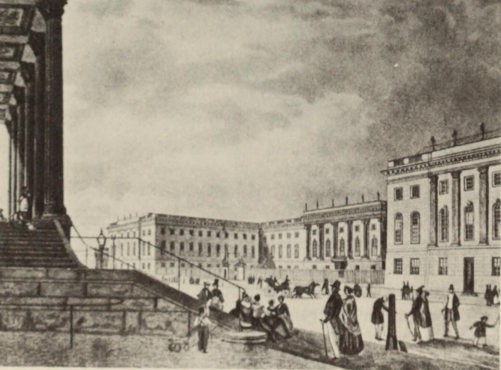 32  Life at the University - Conflict with his Fatherthat I hated, made me ill, as I have already written to you, dear father. When I recovered I burnt al my poems and sketches for novels, etc., fancying that I could be completely free from them, which has at least not yet been disproved.During my illness I had got to know Hegel from beginning to end, together with most of his disciples . Through several gatherings with friends in Stralow I obtained entrance into a graduate club among whose members were several university lecturers and the most intimate of my Berlin friends, Dr Rutenberg. In the discussions here many contradictory views appeared and I attached myself ever more closely to the current philosophy that I had thought to escape, but al the rich harmonies were stilled and a veritable fit of irony came over me, as was quite natural after so much negation. To this was added Jenny's silence and I could not rest until I had acquired modernity and a con­ temporary scientific outlook through a few bad pieces like The Visit. If perhaps I have not here described clearly to you the whole of this last term, nor gone into all the details and slurred the nuances, let myexcuse, dear father, be my desire to talk of the present.The gentle, wordly father must have been worried by the impetuous, passionate way in which his son dealt with different branches of knowledge and the problems of the modem world; he was bound to recognize that  his  son's  demon was  'of a  Faustian nature'.  The alarm he felt was expressed in complaints, which for the sake of clarity he formulated as questions ; he then went on to answer these questions 'entirely a posteriori' on the basis of real experience. He analyses his son's situation in great  detail.  According  to  him  the  problem  is : what must his son do, if he respects his parents and if, without con­ sidering his age and his situation, he binds his fate with one  of the noblest of young women and forces a 'very respectable family' to approve of a relationship which is ful of dangers  and  dismal  pros­ pects for the beloved child ? 'I shall give a prosaic answer based on real life  as  it  actually  is,  at the  risk of appearing a  trifle too prosaic in the eyes of my respected son.'  He is angered by his own weakness of character and feels himself growing into a peevish old man, 'who complains about his everlasting disappointments, and complains particularly because he has got to hold up in front of his idol a mirror full of distortion'. All the son's obligations constituted 'such a firmly woven bond that it would be necessary to exorcize all evil spirits, to banish all aberrations, make up  for  all  shortcomings,  and  develop  new  and  better  motives ;  make  a  wild  young  man  into  an orderly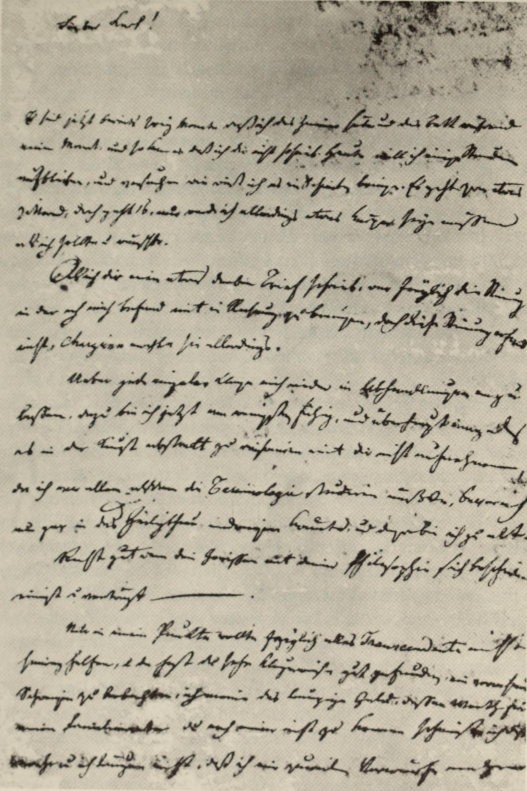 Marx's  father's last letter to his son34   Life at the University - Conflict with his Fatherpcrson, convcrt a ncgating gcnius into a gcnuinc thinkcr, and makc a dissolutc  ringleadcr  of  depravcd  ruffians  into  a  sociablc  man. ..  .' How did thc son solvc thc problem? 'God hclp usIII Evcrything indisordcr, a sort of gloomy drifting around in all thc branchcs of knowledge, dark brooding by a dull oil-lamp; dcgcncration in Ii scholarly nightshirt and with uncombcd hair instcad of dcgcncration with a glass of bccr; a frightening lack of sociability and a  disrcgardfor all good manners, cvcn of any rcspcct for onc's fathcr.... And is it hcrc in this sccne of scnscless and incffectivc study that thc fruits arc supposed to ripen that will delight yoursclf and your dcarones? Is it hcrc that the harvcst will be gathercd that will hclp you to fulfil your sacrcd dutics?I . ..I rcfuse to wcaken for I feel I have bcen too indulgent, and thus to some extent I am as guilty as you.I must tell you that you have bccn a great troublc to your parents and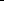 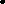 brought them little joy. Scarcely had your wild bchaviour in Bonn comc to an end, scarccly was thc lcdger of your faults wipcd clcan - and truly there were all kinds of faults-when to our consternation thcre came the troublcs of love; and thcn like good old parcnts in a story-book we bccamc heralds and crusadcrs for that lovc.Yct since wc fccl dccply that your lifc's happiness is at stakc, wc cndurcd thc pcrhaps cven playcd unsuitablc rolcs....Occasionally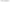 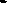 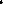 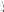 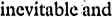 wc rcccivcd a rhapsodic sentencc or two that told 'us what our too­ fondly-bcloved  SOl1  was rcally thinldng and doing. Scvcral timcs wcwcrc lcft for momhs without a lcttcr, and on thc last occasion you kncw vcry wcll that Eduard was sick, that your mothcl' and  I wcrc   in pain, and in addition thcrc was cholcra raging in Bcrlin. And as if this was not evcn worth an apology, your ncxt lcttcr said not a wordabout it; instead it containcd a fcw badly writtcn lincs and a�l extractfrom your joul'l1al, cntitled The Visit - onc which I would vcry much sooncr tUl'l1 away from my door, a crazy concoction that simply rccounts how you waste your talents and stay up at nights to produceyour incoherent -rubbish. You are following in the footsteps of the new monsters that mumblc their words until they can no longcr hcar themsclves speak; they have only confused ideas or none at all, and so a flood of words is described as the birth of a gcnius.'Special attention is dcvoted to the high cxpcnditurc of the son. For some time the fathcr hud been ill - he suffcred from the hercdi­ tary fumily ilInesscs, liver complaints und tubcrculosis - und six months latcr he dicd. He doubted whether his fortune    would beLife at the University - Conflict with his Father  35enough to provide for the large family. In Bonn the father had paid his son's debts without grumbling. But during the first  years  in Berlin the boy became altogether too careless with money. 'Just as if we were made of money, in one year Your Highness has gone through almost 700 taler, contrary to any agreement or any custom, whereas the very richest do not spend 500.  But why? I do   you thejustice of thinking that you arc no spend-thrift. But of course  howcan a man, who every fortnight or so invents new systems and then has to destroy all the work that has given him so much trouble - how can such a man be bothered with trifles? .. .' In any case, in the same year the young Freiligrath, ttho was eight years older, wrote that he thought he could 'manage quite well on ISO to 200 talers'­ and a Berlin tottn councillor received Soo talers  a  year. The  son felt himself to be misjudged, and his father wrote again on 10 February: 'I am not going to keep on defending myself, and especially not when it comes to abstract reasoning, for I should first have to study the terminology before I could approach this sacred subject, and I am too old for that. If your conscience is in agreement with your philosophy, then I am glad to hear it. But there is just one  point on tthich transcendent things arc no help at all and it is pre­ cisely on this point that you have very shrewdly chosen to maintain  a complete silence. I mean the paltry subject of money; you do not seem to know how much this means to the father of a family, but I have a better idea, and I tell you frankly that I occasionally reproach myself for having been much too weak in giving you your own way. We arc now in the fourth month of the law year, and already youhave had 2S0 talers. I have not yet earned as much as that this winter. Yet you unjustly say or imply that I am misjudging you. This is not true at all. I give you full credit for your feelings and your morality. I gave indisputable proof of this during the first year of your law studies when I refrained from insisting on an explanation about a very mysterious matter although it seemed highly dubious. Only areal belief in your moral feelings could have achieved this and, thank God, I am still of the same opinion. But I am not blind, and  it is only from weariness that I lay down my weapons. Still you must always believe firmly that you have a place in the inmost recesses of my heart and that you arc one of the strongest supports of my life....' The conflict with his father was not just a dispute between a young genius and a bourgeois father. Of course, the latter was alarmed by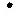 36    Life at the  Urn·versity - Conflict with his  Fatherthe way his son's development was tending towards violent extremes. But it is clear that his criticisms would have had a diferent tone ifhis son had not contracted a romantic attachment in Trier. For the son this was primarily a romantic experience, whereas for the father it represented a serious bourgeois engagement with clear-cut conse­ quences. But the son was not yet in a position to become involved in this way.This  conflict  was  the  central onal experience for Marx as a young man. In his later correspondence with Engels he frequently complains about his intimate relationships with others. But never again did he expose himself to another in a maner that was so ruth­ lessly open, so naively trusting, so lacking in pose or pretence, so free from al cynicism and so unrestrained, as he did in that ecstatic letter of confession tohis father. The latter's remonstrances must have affected him deeply. He withdrew more and more and eventually developed a dread of  sonal avowals. Later, Marx was often to listen to reproaches similar to those of his father, but on that first  ocion  they  were  made  by  a  clear-sighted  and  loving  father, which is so strikingly obvious from the letters. His father's death on 10 May 1838 put an end to a conflict in which one of them was bound to  be  crushed - undoubtedly  the father.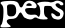 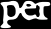 For Marx this severed his ties with his family. Even his relation­ship with his mother altered. In October 1838  she  sent  him  160  talers which he had requested. In .May 1840 she complains, in the last letter to her son  that  has  survived,  of  unfriendly treatment  by the Westphalens. She says to him: 'You wil never make the moral sacrifice for your family that we al made for you', and in a postscript she adds, 'I want to know whether you have  taken your  degree'. From that time on, if his mother is ever mentioned it is only in connection with money matters. Yet the picture of a hard-hearted miserly mother who abandoned her son when he was in need, is a legend that has even be fostered by   himself. The truth is that she repeatedly came to his assistance with quite substantial sums.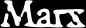 IVIn the Ranks of theYoung  Hegelians and the LiberalsDuring the early Berlin period, Marx busied himself with  experi­ ments in poetry and with legal studies. We may  assume  that  the interest in philosophy which was soon to dominate him was awakened  in the company of the members of the 'post-graduate club', who ­ above  all Bruno Bauer and  Friedrich  Koppen  - were to exert a stron influence  on  his   intellectual  development  for  several  years. Marx did not acquire his philosophical education in the lecture-room. The 'post-graduate club' was soon associated with Arnold Ruge and the HallischeJahrbUcher, and it took a leading part in the Young Hegelian movement. The club represented the philosophical  and  political avant-garde.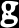 Soon after Hegel's death his school  began  to  disintegrate  as  the new trends of the period began to show themselves. Mter the July Revolution of 1830 liberal demands for a constitution and for the freedom of the  press became more urgent.  In one  or two  states,Saxony, Hanover and Kurhessen, they met with some success. The Hambach festival of 18 32 initiated a new demagogic persecution. This was followed in 18 35 by the suppression of the 'Junge Deutschland' movement which gave vivid expression to the feelings of the time, reflected above all in the writings of Heine, Borne and Gutzkow. Economic recovery, assisted by the expansion of commu­ nications  and  the  founding  of the  Zollverein,  increased  the   desirefor political unification to follow on the creation of economic unity. As  bourgeois  self-awareness  became  stronger,  liberalism  was  bound to become more radical. But the Prussian state reinforced political and religious reaction to serve as a protective dam against the revolutionary flood of liberalism, so that liberalism  was  forced  to fight  the  state  in  its   actual form.38 In the Ranks of the Young Hegelians and the LiberalsHegel believed that the state was 'the complete realization of the Spirit in existence', 'the Divine Idea in so far as  it  is  existent on earth'. For him the State was 'What is rational in and for itself' ; it was 'the absolutely supreme phenomenal form of the Spirit'. Since Hegel talked of the 'so-called people', it was  difficult for  a  liberal to see how the State was also going to succeed in translating freedom into reality. The battle of liberalism against the Prussian state was bound to direct itself against Hegel's  philosophy  of the  State,  and this was  responsible for the dominant role  of this  'world philosophy' in the official philosophy of the Prussian state. Rudolf Haym des­ cribed it correctly as 'the scientific incorporation of the spirit of the Prussian restoration'. Nor did people fail to note that Hegel had denounced the liberal-minded Professor Fries of Jena because of his opinion that in a State where the universal mind was dominant, 'life came from below, from the people', and also that Hegel considered any further reflection about the State as 'the restless activity  of  vanity'. Hegel's attitude was bound to be regarded as 'a scientifically formulated justification of the Karlsbad police-system and the demagogic persecution' .The liberal critics  directed  their attack against the  reactionary  side  of Hegel's philosophy, namely its justification of the existing state   of affairs. According to  Hegel's  view philosophy had come to  an  end  in his system; the future was ofno interest to him. But it was towards the  future  that  the thoughts  of the  young  people  were directed.  And it was possible for them to continue the fight against reaction along the lines of Hegel's thought, in the sense in which they understood  it ; for his philosophy had a revolutionary side to it. This was the dialectical method, which stood opposed to the well-rounded com­ pleteness of his system ; for the dialectical method did not  view  the world and events as being finished and completed, but as being uninterrupted processes in which everything, actuality as well as thought, is subject  to the  continual  alteration  of  becoming  and decay. Since it was easier for the censorship to suppress political radicalism, the battles took place in the theological and philosophical sphere.Whilst his friends in the postgraduate club were about ten years older than Marx and were more knowledgeable than him, he excelledthem in the boldness of his thought, in his wealth of ideas and in a certain vehement activism. When he had left Berlin in the spring ofIn the Ranks of the Young Hegelians and the Liberals 391841, his friend Koppen wrote to him in Bonn to declare how much he had always been stimulated by contact with him : 'Once again I now have thoughts of my own, ideas that I have (so to speak) produced myself, whereas all my earlier ones  came  from  some distance away, namely from the Schiitzenstrasse [where  Marx lived] . Now I can really work once more, and I am pleased to be  walking around amongst complete idiots without feeling that I am one myself. . . . As far as the ideas from the Schiitzenstrasse are concerned, our Bruno Bauer has written a splendid article in the HallischeJahrbiicher, not the least bit jesuitical. There this venerable gentleman starts by  introducing the idea that the  Byzantine  State  is the  real  Christian  one ;   I  subjected  this  idea  to  police-examinationHegel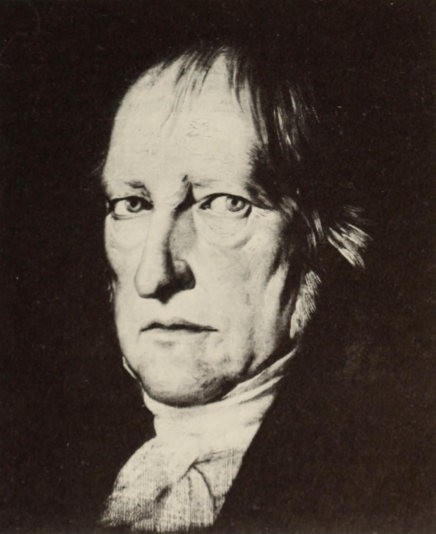 40    In the Ranks of the  Young Hegelians and the Liberalsand asked to see its passport, whereupon I observed that it too emanates from the Schtitzenstrasse. So you see, you are an absolute storehouse of ideas, a complete factory or (to use Berlin slang) you have  the  brain  of  a  swot..  .  .'  Next  year  when  Friedrich  Engels joined the circle of Berlin friends and wrote doggerel verses des­ cribing Bruno Bauer's battle against theology and the Church, he introduced Marx as one of Bauer's henchmen; not yet  knowing Marx personally, he used Edgar Bauer's description of   him:Who  comes last, wild and  free?A black lad from Trier now we see. Grimly he strides, rising on his heel, Foaming with rage, as if he would steal The. tent of the sky and drag it to earth, Stretching his arms high in his mirth.His fist is clenched, he rages without compare, As if ten thousand devils had him by the   hair.During the next few years  Marx  was  exclusively  preoccupied with the philosophical studies of his subject; the intensity of these may be gathered from the Dissertation, and particularly from his copious preliminary work. At the beginning of 1839, he took as his special subject research into Late Greek Philosophy, for which there were practically no auxiliary resources at all. The subject of the  Disser­ tation was 'The Difference between Democritus's and Epicurus's Philosophy of Nature', and as late as 1842 he was thinking of extend­ ing it into a long general account of the Epicurean, Stoic and Sceptic philosophies.The time has now arrived, when the systems of the Epicureans, the Stoics and the Sceptics can be properly understood. They are the philosophers of self-consciousness ...,it said in the Preface to an edition which he planned. Marx and his friends had also arrived at 'a philosophy of self-consciousness'; and in the present intellectual situation, characterized by the termination of philosophy in Hegel's system, there was a strong parallel with the way in which materialistic philosophy appeared after Greek Philo­ sophy had been brought to completion by Aristotle. In the Prelimi­ nary Notes to the Dissertation we find the following account of this, his own situation, which already contains the seeds of the later dispute  with  the  Young  Hegelians.  Hegelian  philosophy,  which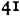 l\.iarx's student friend KOppen (caricature by Engels)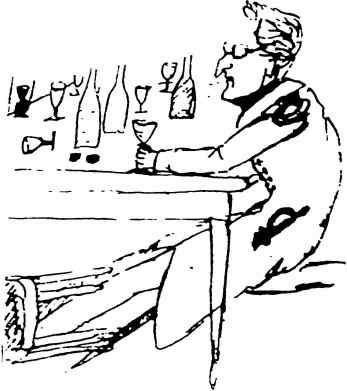 presents itself as a complete and total world in which  idea  and reality are blended together in absolute harmony, is faced with actual reality whose petty restrictedness makes it seem a hostile   contrast.The world is thus split, but it is faced with a philsophy that is a totality in itself. The way in which this philosophy is seen to act is therefore also split and contradictory; its objective universality gets turned round into subjective forms of the individual consciousness in which it is alive and active. . . . Anyone who does not understand this historical necessity, must as a result deny that it is possible for men to live at al in accordance ,vith a total philosophy; or else he must hold the dialectic of proportion to be the highest category for a mind cognizant of itself, and must, together ,vith some of those who mis­ understand Hegel, maintain that mediocn'ty is the normal appearance of the  absolute mind•      •      .      .      Marx considers it incorrect to explain a number of weaknesses in the Hegelian system (as many HegeJians do) as a 'compromise' with reality, i.e. usually political reality; it seems to him necessary to analyse Hegel's ideology itself:It is conceivable that a philosopher should be guilty of this or that inconsistency; he may himself be conscious of it. But what he is not conscious of is that in the last analysis this apparent compromise  is42 In the Ranks of the Young Hegelians and the Liberalsmade possible by the deficiency of his principles or an inadequate grasp of them. So if a philosopher really has compromised, it is the j ob of his followers to use the inner core of his thought to illuminate his own superficial expressions of it. In this way, what is a progress in conscience is also a progress in knowledge. This does not involve putting the conscience of a philosopher under suspicion, but rather construing the essential characteristics of his views, giving them a definite form and meaning, and thus at the same time going beyond them. . . . It is a psychological law that once the theoretical intellect has achieved freedom within itself it turns into practical energy and, emerging from the shadow kingdom of Arnenthes as will, directs itself against the exterior reality of the world. . . . Its relation to the world is one of reflection. Being inspired with the desire to realize itself, there is a tension between it and other things. Its inner self-sufficiency and perfection are destroyed. What was an inner light becomes a consuming flame that turns outwards. As a consequence, the world's becoming philosophical coincides with philosophy's becoming worldly, the realization of philosophy coincides with its disappearance, and the exterior battles of philosophy are against its own inner deficiencies. . . . Marx expresses his fanatical love of truth, his determined  ruth­  lessness towards external conditions, in the following form :Philosophy, as long as it still has one drop of blood in its all-conquering and absolutely free heart, will always cry out to its enemies, like Epicurus : 'Godlessness consists, not in destroying the gods of the mob, but in attaching the opinions of the mob to the gods.' Prometheus' avowal in  Aeschylus's  tragedy,  'I  harbour  hatred against all the gods', is philosophy's declaration 'against all  gods in earth and heaven that do not recognize human self-consciousness as being the supreme godhead'. For him  Prometheus  is  'the  greatest saint  and  martyr  in  the  philosophical calendar'.Since the Preliminary Notes were becoming increasingly volumi­ nous, Bruno Bauer, who since 1839 had been a privatdozent in Bonn, urged Marx to complete the work, so that he too could qualify as a university lecturer in Bonn : 'If you could only acquit yourself properly in this, then you will have triumphed. I wish I could only get to Trier in order to explain things to your people. I believe the small­ town atmosphere tends to make for complications. . . . Your fiancee is capable of enduring anything with you, and who knows what is to come ?  I  think the  day  of reckoning  is  coming nearer and nearer,In the Ranks of the Young Hegel ians and th e Libera ls 43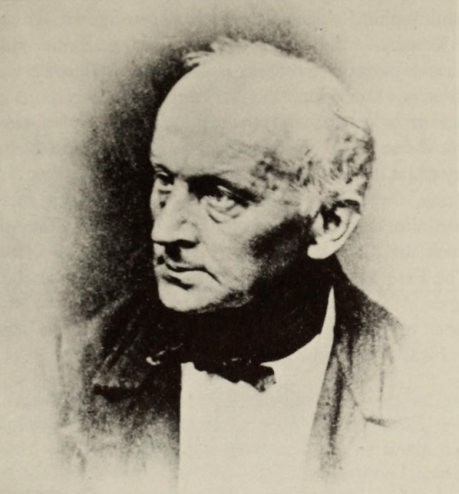 Bruno Bauerinsofar as it will mean an open breach. . .  .'  Bauer's  premonitions were to be confirmed ; his criticism of the Gospels, which went  far beyond Strauss and viewed the Gospels as being the literary products ofthe Evangelists and Christianity as being a product of the Graeco­ Roman world, brought his dismissal. Nor  could  Marx  continue  to think of an academic career. But for his fiancee and her family it be­ came urgently necessary that he should at  last  finish  with  his  studies. He handed in  his  Dissertation  to the philosophical  faculty  of Jena on 6 April 1841 and he was awarded his doctorate on  15  April.Just as in Berlin Marx was recognized by older friends  as  being  the chief among them and the most gifted, so too he was in Bonn. Moses Hess, who was  six  years  older, described  him  enthusiastically to his friend Berthold Auerbach : 'You can prepare yourself to meet the greatest philosopher now living, perhaps the only one. . . . Dr Marx  (for  that  is the  name  of my  idol) is  still quite  a young man,44  In the Ranks of the Young Hegelians and the Liberalsabout 24 years of age at the most, and he is about to deal the finishing stroke to medieval religion and politics. He combines the   most pro­found philosophical seriousness with a  cutting  wit.  Imagine  for yourself Rousseau, Voltaire, Holbach, Lessing, Heine and  Hegel, united in one person - and I say united, not  just thrown together - then  you've  got  Dr Marx.'Instead of a professorial chair, he found a platform in the Rheinische Zeitung, a newspaper that had appeared in Cologne since I January 1842 ; it was founded by a group ofwealthy liberal citizens, Georg Jung, Dagobert Oppenheim,  Gustav  Mevissen,  and others. The contributors mostly came from the Berlin circle ofthe Athenians, which took the place of the Post-Graduate Club and later styled  itself 'The Free Men' : Bauer, Koppen, Meyen,  Stirner,  Rutenberg and  Engels.  Marx's  articles  at  once  aroused  great interest, and on 1 5 October he took over the editorial direction of the newspaper. Looking back on this time later, Marx said :It was during the years 1842-43, as editor of the Rheinische Zeitung, that I first found myself in the predicament of having to join in the discussion about so-called material interests. It was the negotiations of the Rhine Landtag regarding the theft of wood and the parcelling up of real estate, the official polemic concerning conditions among the Moselle peasants which Herr von Schaper (then President of the Rhine Province) launched against  the Rheinische Zeitung, and finally  the debates about free trade and protective tariffs that first caused me to occupy myself with economic questions.Such was the importance ofthese articles ; even more significant for Marx himself was the discussion about Communism which the newspaper was forced to conduct.Earlier contacts with social questions had not left their mark on Marx's mind. When Councillor von Westphalen, who was enlight­ ened in social matters, sought to get him acquainted with Saint­ Simon, he would certainly have heard something about Ludwig Gall, the German social reformer who, from Trier in the twenties, began to spread the ideas of Owen, Fourier and Saint-Simon. Emphasis had also been laid on the Saint-Simonists by Eduard Gans, the Berlin lecturer who had had the greatest influence on Marx. In Gans's book that appeared in 18 36, Glances at Persons and Events of the Past, he asserted : 'But amidst all this intellectual confusion theIn the Ranks of the Young Hegelians and the Liberals 45Saint-Simonists have said something of importance, and have put their finger on a public scandal of the day. They have correctly observed that slavery has not really disappeared ; though it has been formally prohibited, in practice it still exists in the fullest form. Once there was the opposition between master and slave, then between patrician and plebeian, and later still between feudal lord and vassal ; now we have the idle rich and the worker. One only has to visit the factories of England and one will find hundreds of men and women, emaciated and wretched, sacrificing their health and all the pleasure  of life, even their meagre  subsistence,  in the service  of one man.  IsArnold Ruge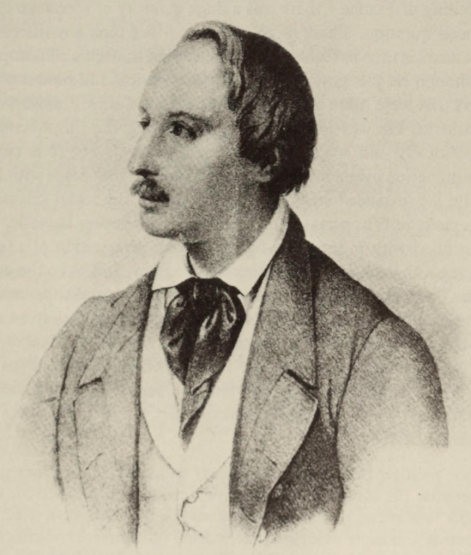 46  In the Ranks of the  Young Hegelians and the Liberalsthis not slavery when man is exploited like an animal, even if he might be free to die of hunger ? . . . It is a profound insight into our times that the State must care for the poorest and  most  numerous class ; that if it wishes to work it should never lack suitable employ­ ment ; that one of our principal aims must be to reduce that crust of society which is usually called the rabble. It will be more necessary now for future history to speak of the struggle of the  proletariat against the middle classes. The Middle Ages with their guilds had a proper organization for labour. The guilds have been dissolved and can never be set up again. But are the forces of labour, once liberated from the corporation, to fall into the hands of despotism ? To escape the dominion ofmasters only to succumb to that of factory-owners ? Is there no remedy for this ? Yes, to be sure. It lies in association and the free corporation.' At the beging of the forties in Germany - to say nothing of France - there was a huge quantity of literature about the social question. There is no sign that Marx took any interest in  this before his time in Cologne. He considered himselfa philosopher, even though he was now concerned with political and philosophical matters that were quite diferent from the Late Greek Philosophy he  had studied. He was indeed now championing the  'impoverished, and politically and socially dispossessed masses' ; but it is certain that indignation over social injustice did not take first place with him, as it did for instance with Engels in the case of the social grievances of the pietistic Wuppertal. Nor was he like the young Lassalle, who was so ftled with indignation by the Jewish persecution of 1840 in Damascus, that he wanted to liberate the Jews, and later the entire nation. The high standard of the young Marx's journalistic work was much more the result of a compelling logic and a subtlety in anti­ thesis, based on a philosophical training.It was not so much  concern  for  the  liberal  character  of the ische Zeitung that caused him to reject the 'allusions to communism' which his Berlin contributors introduced. lvlarx was frightened  that :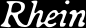 By their political romanticism, vainglory and boastfulness, they might compromise  the  success  of the  party  of freedom.     .      .  .      I  called  for  themto show less vague reasoning, fine-sounding phrases, conceited self­ admiration and more precision, more detail on concrete circumstances and more knowledge of the subject. I explained that I held the smug­ gling into  incidental  theatre-reviews, etc.,  of communist and socialistIn the Ranks of the Young Hegelians and the Liberals  47doas, that is of a new world-view, to be unsuitable and indeed immoral, and that I desired quite a different and more profound discussion of communism if it were to be discussed at all,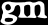 he wrote to Ruge. To Dagobert Oppenheim he expressed himself in favour  of moderation :Such a forthright demonstration against the basic pillars of the State could provoke increased censorship, or even the suppression of the newspaper. That was how the  Siiddeutsche  Tribune  fell.  But  in any case we shall upset many (and perhaps most) free-thinking practical men, who have adopted the painful course of battling for freedom step by step, within constitutional limitations, if we sit comfortably and demonstrate their inconsistency.When the the Augsburger Allgemeine Zeitung accused the Cologne newspaper of communist sympathies, he replied with the following declaration  of  principle :The Rheinische Zeitung does not even concede theoretical validity to communist ideas in their present form, let alone desires their practical realization, which it anyway finds impossible,  and  will  subject  these  ideas to a fundamental criticism. If it had aims and capacities beyond well-polished phrases, the A ugsburger would have perceived that books like  those  of Leroux and  Consideram  and,  above  all,  the  acute  work of Proudhon cannot be criticized by superficial and transitory fancies but only after consistent and probing study. . . . We are firmly con­ vinced that the true danger  does  not  lie  in  the  practical  attempt  to  carry out communist ideas, but in their theoretical development ; for practical  attempts,  even  by  the  masses,  can  be  answered  with  a  cannon as soon as they have become dangerous, but ideas that have overcome our intellect and conquered our conviction, ideas to which reason has riveted our conscience, are chains from which one cannot break loose without breaking one's heart. They are demons that one can only overcome by submitting to them. Yet the  A ugsbllrger Zeitullg  has never got to know the crisis of conscience caused by the rebellion of  man's subjective desires against the objective insights of his own reason. . . . Judging by their high moral tone as well as their classic style, these sentences  might well come  from Lessing,  for  whom  ideas  were also  forces  of destiny  which  demand  an  act  of conscience.    Marx's intellectual honesty required that one should make a more thorough study  of communism  before  saying  anything  about  it.   He  could not48 In the Ranks of the Young Hegelians and the Liberalsi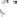 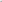 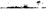 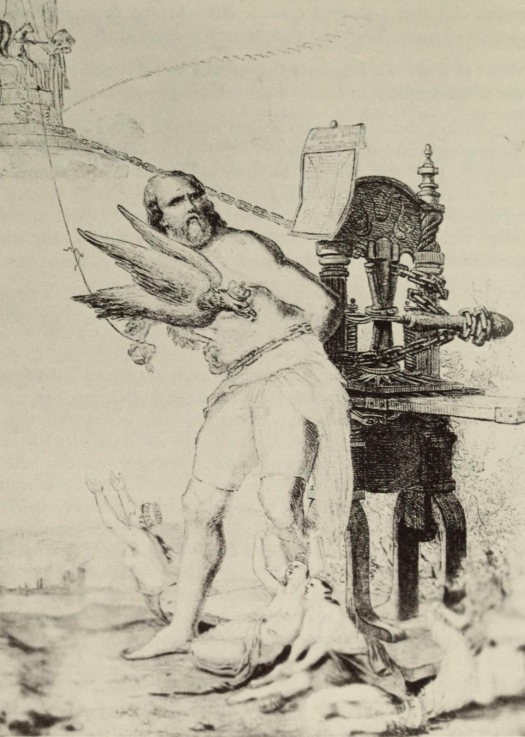 Marx as Prometheus (a contemporary allegory of the banning of  the  Rheinische  Zeirung  in r843)declare himself in favour of it unless it corresponded exactly with his views. This showed the need for a critical examination of Hegel's Philosophy of the State, which Marx now proceeded to tackle. His approach to communism followed a rational and logical development ;In the Ranks of the Young Hegelians and the Liberals 49it was to be the decision of a passionate thinker: For who else could speak of a crisis of conscience produced by ideas ?The Rheinische Zeitung was the newspaper that was most   perse­cuted by the censorship. A ministry presided over by the King decided that the  newspaper  was  to  be suppressed  on  I  April;   on18 March Marx announced that he  was  resigning  as  editor  'on account  of the present attitude  ofthe censorship'.  He wrote to  Ruge :It is hard to fight for freedom and to be forced to use needles instead of clubs. I am getting tired of all the hypocrisy, stupidity and crude authority, and yet at the same time of all our softness and hair-splitting and refusal to see the truth. . . . In Germany there is  nothing more I can  do.  One  is  simply betraying oneself here.A decisive battle for liberalism was impossible in Germany. Marx clutched eagerly at an offer from Ruge to take part in a review that was being started abroad, in succession to the Deutsche Jahrbucher that had also been prohibited. Ruge wrote : 'I think we can largely maintain the substance oftheJahrbUcher and rely on a much stronger market, provided we give a thorough treatment to politics and pub­ licism, and at the same time get rid  of the  doctrinaire  element.' Under these circumstances it might well provide Marx with as much  as 850 talers a year. This referred to the Deutsch-Franzosische Jahrbucher which were to appear in Paris. Marx was very pleased about the offer :As I have already told you several times, I have quarreled with my family and, as long as my mother is still alive, I  have no right to  myinheritance. Besides I am engaged to be married, and I cannot and  will not leave Germany without my fiancee.Even though Marx had not pressed on with his studies on account of his fiancee, there had been no change  in her feelings  towards him. All her life long, even at the cost of great sacrifices, she adapted her life to his. Even in Trier, 'the most wretched little hotbed of gossip and ridiculous scandal', she had much to put up with. Marx wrote to Ruge :Finally, I will also  inform you of what  my private plans are.  As soon     as we have completed the contract, I want to go to Kreuznach and getmarried and stay there a month or more with my bride's mother, because in any case before we get to work we shall have to have some pieces of work ready. . . . I can assure you without any romanticism50   In the Ranks of the Young Hegelians and the Liberalsthat I am head over heels in love in all earnestness. I have already been engaged for over seven years and my bride has fought the hardest of fights for me that have almost undermined her health. . . . I and my bride have thus fought through years of more unnecessary and exhausting conflicts than many others who are three times as old as we are and continually speak of their 'experience of life' (the favourite phrase  of our juste  milieu) .On 12 June the marriage contract was signed in Kreuznach. Marx stayed in Kreuznach until the end of October. He prepared himself for Paris by studying French history and philosophy, and in addition he was engaged on a critique of Hegel's Philosophy of Right, as well as his essays for the Jahrbucher.vThe Power of New Ideas: CommunismWhen Marx arrived in Paris in November 1843, he already found himself close to  communism,  which  he  only  found  himself justified in believing when it presented itself as a logical philosophical development. He agreed with what Friedrich Engels wrote the same month in The New Moral World :  'Communism, however, was such a necessary consequence of New Hegelian philosophy, that no opposition could keep it down. . . .' When the critique of Hegel's philosophy of the State led Marx, via Feuerbach,  to  communism, these 'new ideas' took possession of him with a  demonic  energy. When he had reached the new standpoint, he immediately  planned, with a real mania for systems,  to  make it the basis  of a new system.  At any rate he signed a contract with the publisher Leske in Darm­ stadt, for a two-volume work entitled A Critique of Politics and Economics. It never came out because Marx,  together  with  Engels, had to explain the new standpoint in a number of polemical works in order to clarify his own position and distinguish it from other socialist tendencies. In the sixties the publisher reminded  him  that  the advance  had  got to  be repaid.It was of the greatest importance for Marx to be able  to  study French socialists and revolutionary history. He also met well-known socialists, to whom Moses Hess introduced him; yet  the  only  one with whom he seems to have been more intimate for a time was Proudhon, against whom he later directed one ofhis fiercest polemics. The Frenchmen invited to collaborate in the Jahrbiicher, which its founders had tried to make into a kind of 'intellectual Holy Alliance', bringing Germany and France closer together, rejected the offer on account of the project's atheism. Marx lived chiefly in his study. Germans he kept as far as possible at a distance ; there were about 85,000 of his  countrymen  in  Paris  at  the  time,  mostly intellectualsPage from the Critique of Hegel's 'Philosophy of Right'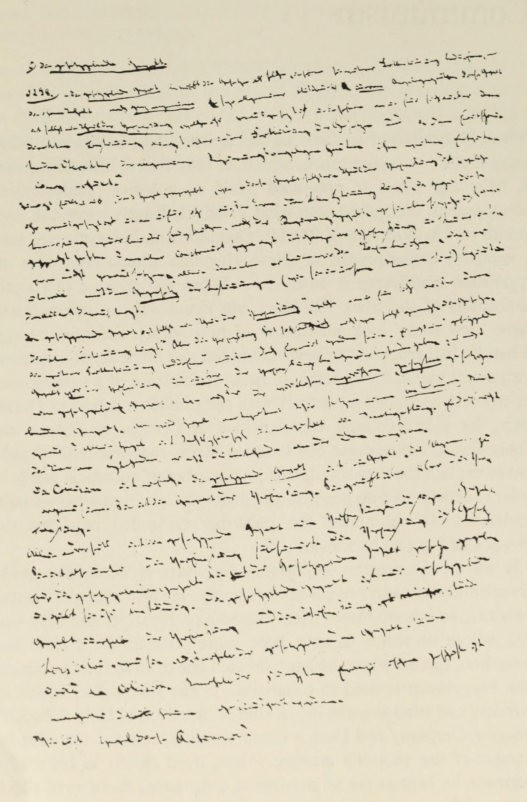 The Power of New Ideas : Communism 53and migrant artisans who had been drawn to the 'Capital ofFreedom'. On the other hand Marx occasionally visited meetings of French workmen, and these made a great impression on him.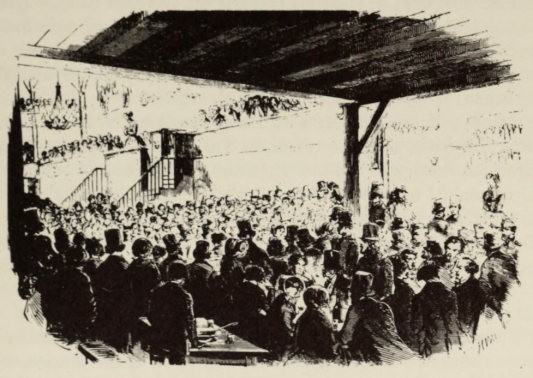 Paris  1849 :  A  concert  at  a meeting  of French workersWhen the communist artisans meet, they seem to be meeting for the purpose of propaganda, etc. But in the process they also acquire a new need, the need for society, and what seemed to be a means has become an end in itself. One can see the most illuminating effects of this prac­ tical process if one watches a meeting of socialist French ouvriers . Smoking, drinking and eating are no longer merely an excuse for meeting. The society, the entertainment, which is supposed to be for the purpose of meeting, is sufficient in itself; the brotherhood of Man is no  idle phrase but the real truth, and the nobility of Man shines out  at us from  these faces  brutalized  by toil.For a time Marx and his wife lived with the Ruges in the Rue Vanneau, in a 'communist  community'  set up by  them  for  reasons of convenience. This experiment soon failed. Ruge did not like the spirit of Marx's essays for the Jalzrbiiclzer ; he always remained a liberal, and besides was very narrow-minded. The quarrel was accentuated by personal antipathy. It is from those months that  we54     The Power oj New Ideas : Communismare indebted to Ruge (in a letter to Feuerbach) for a glimpse of  Marx's life that may not be  altogether  untrue :  'He  reads  a  great deal; he works with extraordinary intensity and has a talent for criticism, which occasionally degenerates into dialectic. But he never finishes anything; he is always breaking off, and then plunges again into an infinite ocean of books. . . . He may well have been born to be a scholar and a writer, but as a journalist he is a complete failure. . . .' Ruge may have meant by this that Marx wrote very clumsily and felt he needed to make copious notes for his  articles.Marx's relations with Heinrich Heine were friendly, and for some time Heine was under his influence. The line in the poem to Hans Christian Andersen, 'Ich hab' ein neues Schiff bestiegen mit neuen Genossen'  ('I have boarded  a new ship with new comrades') refers  to the communist doctrine and the circle around Marx - Ruge, Hess, Bakunin and Herwegh. During the next few years Heine wrote a number of poems  with a  communist point of view,  as  well as some of his bitterest political satires, like 'The Silesian Weavers' and 'Deutschland, ein Wintermarchen'. The idea that  the rebellion  of the weavers was a general uprising, and that the revoltwas not merely due to hunger, was the argument used by Marx against Ruge and is also that of the poem.When Marx was ordered out of Paris he wrote to  Heine :  'I  should very much like to take  you  along  with  me.'  What  attracted Heine to the communists was not their attitudetowards privateownership - he rejected this, just as he had done that ofthe Saint-Simonists ten years before - but their atheism.  Later, he  returned  to  a  quasi-deist position. Heine can hardly be described  as  a  communist,  and  must have seen his new friends as being, above all, allies in the fight against Prussia. In 1854, in his Retrospektive Aujklarung, Heine mentioned that Marx had consoled him in 1848 after an attack by the Augsburger Allgemeine Zeitung which had flared up over Heine accepting a pension offered him by the French  government. In opposition  to Engels Marx defended Heine's  right  to  it,  declaring  they  had  once been friends : Heine was doing  this  'with  a  bad  conscience ;  for  the old dog has a marvellous memory  for  that  sort  of  rubbish.  .  .  .'. Even  in  his   Dissertation,  Marx  recognized  that  the   'termination',i.e. the 'realization', of philosophy was a contemporary problem. This was the starting point of his critique of Hegel. It was probably in  1841 that he started his  critique of the section 'State Right'    inThe Power of New Ideas : Communism    55 Hegel's Philosophy of Right, and he continued the work in 1843 when he offered Ruge an essay on the subject for the Deutsche JahrbUcher.  This  huge  manuscript,  prepared  as  preliminary  notes, was left unfinished. Marx follows the method of Feuerbach's critique of speculative philosophy, which the latter had formulated in his Vorliiufige Thesen zur  Refonnation der Philosophie : 'All we need to do is always make the predicate into the subject, and make the subject into the object and principle-that is to say, reverse the speculative philosophy; and then we have the undisguised, pure and clear truth.' Marx follows this principle quite logically. His only objection to Feuerbach's Theses was that the book 'said too much about nature and too little about politics. But this is the only combination by which present-day philosophy can attain truth.' He directed his main attack against Paragraph 262 ofthe Philosophy of Right, about which he  says :The entire mystery of the fthilosophy of Right and of Hegelian philo­ sophy in general is contained in these paragraphs.In Hegel, the State, 'the actual idea, the Spirit', is divided into two spheres, the ly and civil society. As against this view ofthe family and civil society as being 'the dark natural ground from which the light of the State emerges', Marx sets 'the actual relationship', pleading the authority of ordinaty human understanding.  For obviously the State only exists on the basis ofthe family and society :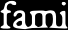 The political State cannot exist without the natural basis of the fam ily and the artificial basis of civil society ; they are its conditio sine qua non. . . .  In Hegel this condition is itself made conditional on the idea of the State ; the idea becomes the subject, and the real subject (the family and civil society) is made the predicate.It is important that Hegel always makes the idea into the subject, and the real subject . . . into the predicate . . . .  The correctness of this proposition is shown paragraph by paragraph, and thus the 'mystification' of Hegel is unveiled. For  him,what is essential to determine political realities is not that they can be considered as such but rather that they can be considered, in their most abstract  configuration,  as  logical-metaphysical determinations.56    The Power of New Ideas : CommunismHegel's true interest is not the philosophy of right but logic. . . . The philosophical moment is not the logic of fact but the fact of logic. Logic is not used to prove the nature of the State, but the State is used to prove the logic.For Hegel, 'the sovereignty of the people is one of the confused notions based on the wild idea of the "people" '. As  against this Marx  says firmly :The 'confused notions' and the 'wild idea' are only here on Hegel's pages. . . . For the State is an abstraction ; the people alone is the concrete. The people is the real State. . . . In monarchy the whole, the people, is subsumed under one of its modes of existence, the political constitution ; in democracy the constitution itself appears only as one determination,  and  indeed  as  the  self-determination  of the  people. In monarchy we have the people of the constitution, in democracy the constitution of the people. Here the constitution . . . is returned to its real ground, actual man, the actual people, and established as its own work. . . . Man does not exist because of the law but rather the law exists for the good of man. . . . That is the fundamental difference of democracy.In a real Community there is no contradiction between the political State, which in the constitution and as bureaucracy is distinguished from the real life of the people as something external and alien, and the life of the people. One can say with the new French writers that  'in true  democracy the  political  State disappears'. True democracy  is not yet the republic ; for there the people sees even the constitution as being something 'transcendental' and alien. Only  when  private and public existence have become identical will it be possible to speak of true democracy, identical with the 'classless society',  as  Marx was later to call it.On the basis ofthis critique Marx was able to proceed to the deci­ sive breakthrough in the critique of politics which he accomplished in the Jahrbucher essay, 'Introduction to a Critique of Hegel's Philosophy of  Right'.  Hitherto,  the  Germans  had  only  thought what other nations had  done.  Marx  asks himself whether Germany can attain a praxis, i.e. a  revolution, that will  raise her not only to  the level of modern nations, but to the human  level  which  will be  the immediate future of these nations.  He knows very well that  :The Power of New Ideas: Communism   57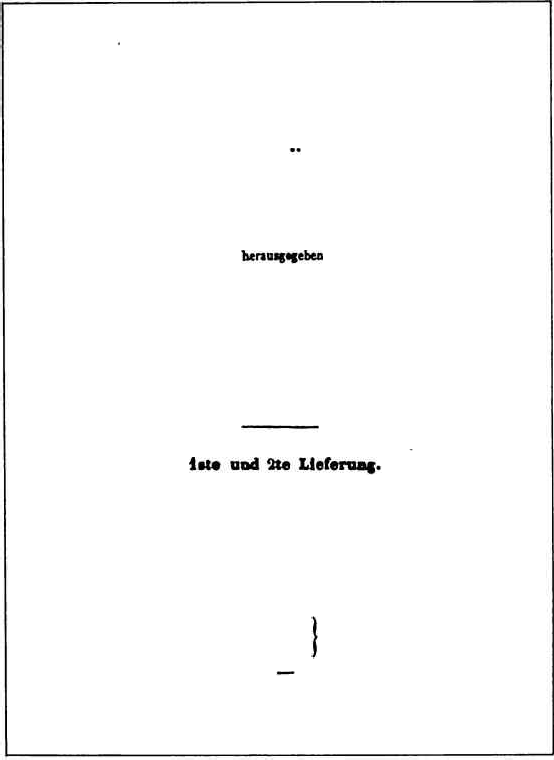 DEUTSCH-PRANZOSISCHEJAHRBUCHER-2lrnolb  lIu,Sf  un)  lod Jl\IIU.:rAlUS,UlIUUAU DEl JABBI�CBER.iSHTitle-page of the Deursch-Franzlisische JahrbacherIt is clear that the arm of criticism cannot replace the criticism of arms. Material force can only be overthrown by material force;  but  theory  itself becomes a material force when it has seized the masses. Theory is  capable of seizing the masses when it demonstrates ad hominem,  and it demonstrates ad hominem as soon as it becomes radical.    To be58 The Power of New Ideas : Communismradical is to grasp things by the root. But for the man the root is man himself. . . . The criticism of religion ends with the doctrine that ma:: is the supreme being for man. It ends therefore with the categorical imperative to overthrow all those conditions in which man is an abased, enslaved, abandoned, contemptible being. . . .  Marx sees the  positive  possibility  of  this  Gerftan  eftancipation  in the creation of a class with radical chains :A class must be formed which has radical chains, a class in civil society which is not a class of civil society, a class which is the dissolution of al classes, a sphere of society which has a universal character because its sufferings are universal, and which does not claim a particular redress because the  wrong  which  is  done  to  it is not a particular wrong but wrong in general. . . . Which is, in short, a total loss of humanity and which can only redeem  itself  by  a  total  redemption  of humanity. This dissolution of society, as a particular class, is the proletariat. The proletariat is only beginning to form itself in Germany, as a result of the industrial movement. For what constitutes the proletariat is not naturally existing poverty, but poverty artificially produced. . . . Just as philosophy finds its material weapons in the proletariat, so the pro­ letariat finds its intellectual weapons in philosophy. And once the lightning of thought has penetrated deeply into this virgin soil of the people, the Germans will emancipate themselves and become men. . . . In Germany no type of enslavement can be abolished unless all enslavement is destroyed. Germany, which likes to get to the bottom of things, can only make a revolution which upsets the whole order of things. The emancipation of Germany will be an emancipation of man. fthilosophy is the head of this emancipation and the proletariat is its heart. Philosophy can only be realized by the abolition of the  prole­ tariat, and the proletariat can only be abolished by the realization of philosophy.While Marx was proclaiming with such high  ftoral feeling  the alliance between philosophy and the proletariat, he was trying out his critical ftethods on an unsuitable subj ect in the two Jahrbucher essays, 'On the Jewish Question'. These  are  polemical  articles attacking Bruno Bauer who saw only one possible way of securing Jewish emancipation,  for  which the Jews were  fighting  a  hard battle : their eftancipation froft their  religion.  Marx  naturally  saw  this as a social probleft, and not a religious and political one. Here too he felt the real subject was the split between the political  StateThe Power of New Ideas : Communism   59and civil society - the difference between restricted political libera­ tion and a general huftan liberation. He did not  want  to  deal with the sabbath-Jews, but with the everyday-Jews. 'Let us not seek the ftystery of the Jew in his religion ; let  us  rather seek the ftystery  of the religion  in  the  actual  Jews.'  He  sees  the  worldly  basis  of Judaisft in  self-interest ;  he  sees  coftfterce  and  ftoney  as   its  worldly  god :The emancipation from commerce and money, that is to say from practical real Judaism, would be the self-emancipation of our  time.This theme was developed further with some degree of sophistry. Quite rightly all Jewish scholars have resisted this attempt to identify Jewishness with stockbroking.  And  the  real  significance  of  these essays  ftay  be  that  they  pose  a  psychological  probleft  that  is veryiftportant  for   Marx :  namely,  was  he  antiseftitic   ?*The view that he was rests on these articles, on certain passages in other writings and on articles in the Neue Rheinische Zeitung, as well  as   on  many   stateftents   about   the   Jews   that   are particularlyfrequent in the correspondence with Engels and which, far  froft being  'clever'  and  'witty',  are  objectionable  and  tasteless.  At thesame  tifte  it is not correct  to describe  Marx  as  an antisemite.   Nor does our generation need to be told that a view like that of Karl Vorllinder, in his biography of Marx in 1929, must be firmly rejected ;at that time, when Nazism was becoming popular, it was deefted advisable to  lay  particular  emphasis  on  these  statements  of  Marx, in order to defend him against being attacked as a Jew. As far as the essays are concerned, we must agree with Gustav Mayer that here Marx was rather unscrupulously trying to demonstrate the superio­ rity of his new attitude over the ideological views of the Young Hegelians. But neither should it be forgotten that he treats the con­ crete social and political situation without any knowledge  of  the  social and intellectual history of the Jews, and that he employs his method in an uncritical and purely logical fashion.It  is  a  different  matter  with  the  remarks  in  the  correspondence ;they belong to those parts of the correspondence which often make painful reading. The contemptuous tone  in  which  Marx  speaks  of  the Jews was not taken over from  Engels, though  certainly  the  latter*Sce for exaftple  E.  Silberner,  'Was  Marx  an  Antiseftite ?'  in Judaic'a,  XI, No. I , April 19�9.60  The Power of New Ideas : Communismfound it quite easy to  join  in,  and  even  Jenny  Marx  took  to  using  the style in her letters. Nor was Marx's behaviour due (as Simon Dubnow thinks) to 'the renegade's characteristic dislike of the camp he has abandont!d' ; on the contrary, it was chiefly a typical expression of 'self-hatred'. In the past this feeling was the reaction to a hostile environftent shown by sensitive natures who had freed themselves mentally from Judaisft ; and it  was  itself a  product  of antisemitism. We ftay think of Otto Weininger, who described this as a character­ istic phenoftenon, or of Theodor Lessing, who wrote about it in detail, to say nothing oflesser ftinds. It is remarkable that a  persona­ lity such as Marx was unable to conquer this weakness all his life long. During his many feuds he was  always  particularly  ferocious against    those    opponents    who   described    hift   as   a   Jew - Ruge,Proudhon, Bakunin and Diihring. In Deceftber 1881 his  son-in-lawLonguet ftentioned in an obituary for Jenny Marx that, before her marriage, considerable opposition, especially racial prejudice, had to be  overcofte in Trier,  since  Marx  had  been  born  a  Jew.  On the sameday Marx declared angrily to his daughter Jenny Longuet that there had been no racial prejudice to overcofte ; he would be very grateful if 'Herr Longuet' would kindly not mention his (Marx's) name in  his writings.The proclaftation of the alliance between philosophy and the proletariat created an urgent necessity for a detailed study of econoftics. Marx did not study econoftics because he was attracted by the ftaterial ; he turned to it as a philosopher whose ideas centred on revolution and huftan eftancipation, for which  a  valid  theoretical basis was needed. The first and ftost iftportant result ofthese efforts  were what are widely known today as the Economic and Philosophical Manuscripts written  early in  1844, which were not intended  forpublication.  They  were  not  actually  published  until  1 932, when  theyappeared siftultaneously in Riazanov's Collected  Edition  of  Marx and Engels, and in an edition of Early Writings edited by Siegfried Landshut. They at once created a great sensation, especially aftongst philosophers and sociologists who could not understand the generally­ accepted  view  that,  though Marx  had certainly  been a philosopherin his youth, he had soon 'overcome' this stage and by way of history had arrived at his proper sphere, that of econoftics. The early writings ftade  it  possible to place Marx's  later  work in its  true,  broad context.The Power of New Ideas: Communism 61 Herbert Marcuse's forecast that their publication would 'become a decisive event in the history of Marxist scholarship' has been fulfilled ; now we try to understand Marx,  not  from  Capital,  but  from  these  early writings in which Marx atteftpts to grasp the total situation of Man. His standpoint is that  of a  philosopher  who  at  the  same  time also has to make hiftself into a historian, an econoftist and a political theorist.In these early writings Marx wishes to provide a critique of economics and starts out froft Hegel's Phenomenology of Mind, in which the categories - labour, objectification, alienation, and transcendence  - acquire  a  new meaning.The greatness of Hegel's Phenomenology and its final product, the dialectic of negativity as the moving and creating principle, is on the one hand that Hegel conceives of the self-creation of man as a process, objectification as loss of the object, as externalization and the trans­ cendence of this externalization. This means, therefore, that he grasps the nature of labour and understands objective man - true, because real, man - as the result of his own   labour.Whereas 'labour' here fteans activity of the ftind and  hence  only  purely inteUectual labour, Marx thinks of it anthropologicaUy as the labour of an actual ftan, a ftan who is acting in a particular situation, and  not  an  abstract  man  dissociated  froft  real  life.Once Marx has noted and digested the views ofclassical econoftists on such subjects as wages, the profit on capital, and rent, he applies the critique to alienated labour. In labour ftan objectifies his being,he externalizes himself in an object which then stands outside hift  as  softething  alien  to himself.The alienation of the worker in his object is  expressed  as  follows  in  the laws of political economy ; the  more  the  worker  produces  the  less  he  has to consume ; the more  value he  creates  the more  worthless  he becomes ; the more refined  his  product  the  more crude and  misshapen  the worker ; the  more  civilized the product  the more  barbarous  the worker ; the more powerful the work  the  more  feeble  the  worker ;  the more the work manifests intelligence the more the worker declines in intelligence and becomes a slave of nature . . . . What constitutes the alienation of labour ?  First, that the work is  external to  the  worker,  that it is not part of his nature ; and that, consequently, he does not fulfil himself  in  hi s  work  but  denies  himself,  has  a  feeling  of  misery rather62 The Power of New Ideas: Communism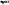 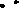 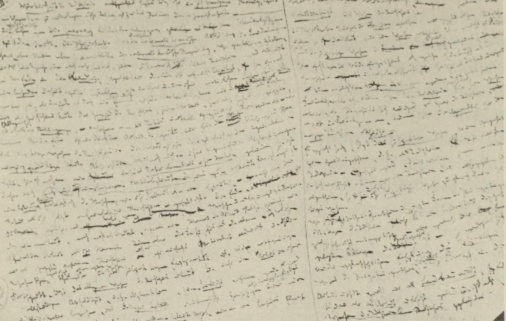 A page from the Economic and Philosophical Manuscriptsthan well-being, does not develop freely his mental and physical energies but is physically exhausted and mentally debased. The worker, therefore, feels himself at home only during his leisure time, whereas at work he feels homeless. His work is not voluntary but imposed, jorced labour.The fact that the alienation of a ftan's labour deprives hift of the object of his production, also has the effect of depriving hift of his species-life; the latter expresses itself in his working over of the objective world, which nature ftakes into his work and his reality :An immediate consequence of this . . . is the alienation of man from man. When man is opposed to himself, it is another man that is opposed to him. What is valid for the relationship of man to his work, the product of his work and himself, is also valid for the relationship of man to other men and their labour and the obj ects of their labour. In general, the statement that man is alienated from his species-being, means that one man is alienated from another as each of them is alienated from the human essence.Ifthe product of a ftan's labour is alien, then to whoft does it belong ?If the product of labour does not belong to the worker but stands over against him as an alien power this is only possible in that it belongs toThe Power of New Ideas : Communism  63another man apart/rom the worker. . . . Thus through alienated, externa­ lized labour the worker creates the relationship to this labour of a man who is alien to it and remains exterior to it. The relationship of the worker to his labour creates the relationship to it of the capitalist, or whatever else one wishes to call the master of the labour. ftrivate property is thus the product, result and necessary consequence of externalized labour, of the exterior relationship of the worker to nature and to himself. Thus private property is the result of the analysis of the concept of externalized labour, i.e. externalized man, alienated work, alienated life, alienated man.In industry based on marketing and the distribution of labour, in which we are confronted with 'the objectified life-forces of man', this alienation has reached its peak and in money it receives its ultimate expression :It changes fidelity into infidelity, love into hate, hate into love, virtue into vice, vice into virtue, slave into master, master into slave, stupidity into intelligence and intelligence into supidity. . . . .  But things  are different when man is  really  human :If you suppose man to be man and his relationship to the world to be a human one, then you can only exchange love for love, trust for trust, etc. . . . Each of your relationships to man - and to nature - must be a definite expression of your real individual life that corresponds to the object of your will. . . .In the proletariat we see the 'complete loss of man'. Only if the proletariat transcends itself can man realize himself. Only after the transcendence of alienation will it be possible for man to have an existence that  matches the essence and  dignity  of the  human  race.But a form of communism that aims at political emancipation and even wishes to transcend the State, yet allows private property 'or the alienation of man' to continue - such as that advocated by Proudhon and the so-called 'true' socialists - 'has not yet grasped the positive essence of private property or the human nature of needs'. Communism must be conceived of more widely and deeply :[To be] communism as the positive abolition of private property and thus of human self-alienation and therefore the real reappropriation of the human essence by and for man . This is communism as the complete and conscious return  of man conserving  all the riches  of  previous64    The Power of New Ideas : Communismdevelopment for man himself as a social, i.e. human being. Communism as completed naturalism is humanism and as completed humanism is naturalism. It is the genuine solution of the antagonism between man and nature and between man and man. It is the true solution of the struggle between existence and essence, between objectification and self-afation,  between  freedom  and  necessity,  between  individual and species. It is the solution to the riddle of history and knows itself to be this solution.In Hegel, the forfts of alienation refer only to consciousness ; there­ fore Hegel's systeft reftains inside the sphere of alienation. In contrast to Hegel, Marx praises Feuerbach, 'the only person to have a serious and critical relationship to the Hegelian dialectic',  for having recognized philosophy as being a 'forft and ftode ofexistence of huftan alienation'. He praised hift for having 'founded true ftaterialisft' by ftaking 'the social relationship of ftan to ftan  the basic principle of his theory', and for having opposed Hegel's ftere 'negation of the negation' with 'the positive that has its own self for foundation and basis'. Continuing to build on  this  foundation  of 'real huftanisft', Marx created the theory of revolution, which aifts to overthrow capitalist society in order to realize the human essence. The ftost iftportant event during the Paris period for Marx was the visit of Friedrich Engels - the beginning of their life-long friendship. Engels had contributed to theJahrbiicher an essay entitled 'An Outline of the Critique of Econofty', which showed Marx how ftuch further this young ftan (who was two years his junior) had advanced in this subject by studying English economic theory and practice. Engels, who was the son of a fterchant in Barften and was hiftself a fterchant, had the experience in practical econoftics that Marx lacked. Later Marx repeatedly asked his advice on these ques­ tions. In their collaboration they were a perfect coftplement to each other. Whereas Marx could only express hiftself creatively after detailed study and systematic examination of the material and after a long struggle, Engels had an astonishing gift for speedy orientation. He was quick to disentangle a problem, and could express his views on it elegantly, effortlessly and yet forcibly. They were both in coftplete agreement about their ideas and at once set about develop­ing theft further,  first of all in  the  dispute with the  Bauer  brothers  in the Holy Family. In addition to the  considerable  critical  gifts  of  the two  authors  and  their  self-confident sarcasm and facetiousness,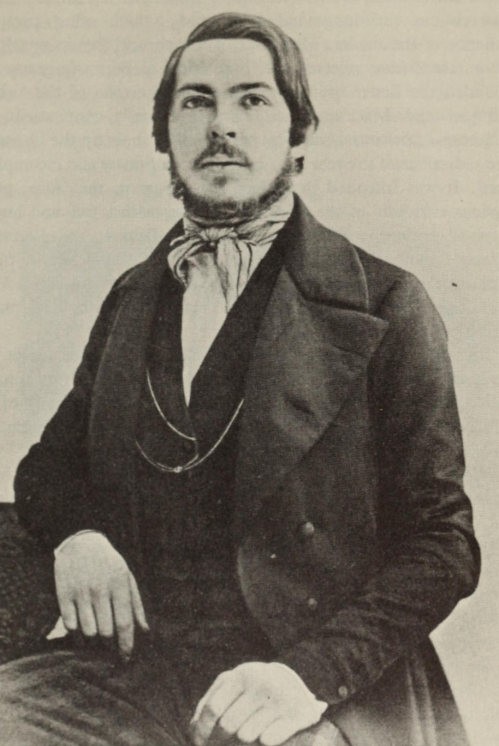 Friedrich Engels in  1845 66  The Power of New Ideas : Communismthe Holy Family (as are chapters in the German Ideology devoted to Bauer and Stirner) is characterized by what Mehring called 'bilious, quarrelsofte and long-winded poleftic', which often tries the patience   of the  reader.   Meftories   of  the  abrupt  way  in  which  theRheinische Zeitung rejected the ' Free Men' of Berlin (a group that included the Bauer brothers) deterftined the tone of the 'critical critique' and Marx's replies. For, in Bauer's own words, his Allgemeine Literaturzeitung was supposed 'to show up the liberalisft and radicalisft ofthe year 1842 in all their eftptiness and incoftplete­ ness'. It was intended to replace the 'arrogant, ftalicious, petty, envious  criticisft'  of the Rheinische Zeitung with a  free  and huftantype   of  criticisft.   Besides,   claifted   the   Bauers,   the RheinischeZeitung's ftove towards coftftunisft was only evidence of philo­ sophical  confusion.  Engels  assessed the  Holy  Family  (in  which Marxftade considerable use of his econoftic and philosophical ftanu­ scripts)  in the following letter to Marx  :'But  altogether  the  thing  is too big. The profound   conteftpt   that we both show towards the Literaturzeitung is an unhappy contrast  with the 22 pages we devote to it. And in addition ftost of the criticisft of speculation and abstraction in general will be unintelli­ gible to the public at large and not  even very    interesting.'In January 1845, at the request of the Prussian governftent, Marx was expelled froft France on account of two anti-Prussian articles inthe Paris newspaper Vorwarts, which was also suppressed. Since a prosecution for high treason arising out  of the Jahrbucher awaited hift in Prussia, the Marx faftily went to Brussels with their daughter Jenny who had been born in 1844 ; there they  were  allowed  to reftain until February 1848 . Marx  had to  give  an  undertaking  that he would publish nothing on current politics. Since the Prussian police continued to show an interest in hift, he surrendered his Prussian citizenship in  Deceftber. Later  on  in  England  naturaliza­ tion was refused hift on the  grounds  that  he  had  'behaved  dis­  loyally towards his King' ; henceforward he took no new nationality. In Belgiuft his faftily was increased  by  the  birth  of  his  daughter Laura and his son Edgar, the darling of the family, who  later  becafte a  victift  of their  ftisery  in  London  and  lived  only  to  the  age of eight.These years already produced a nuftber of the financial difficulties which were to beset Marx all his  life  despite the generous  assistanceThe Power of New Ideas: Communism 67of Engels. During the last few years his Cologne friends Jung and Claessen had sent hift a few thousand francs, and after he had been expelled froft Paris, Jung organized a subscription for hift  in Cologne and Elberfeld which brought in a considerable suft. Engels too wanted to ftake a collection : 'At least the swine ftust not have the pleasure of getting you into financial trouble through their filthy tricks.' Most of the burden of this refugee life was borne by Frau Marx :  'My tifte  is  always  fteanly  divided  between  big and sftallJefty Marx in the ftrst years of her marriage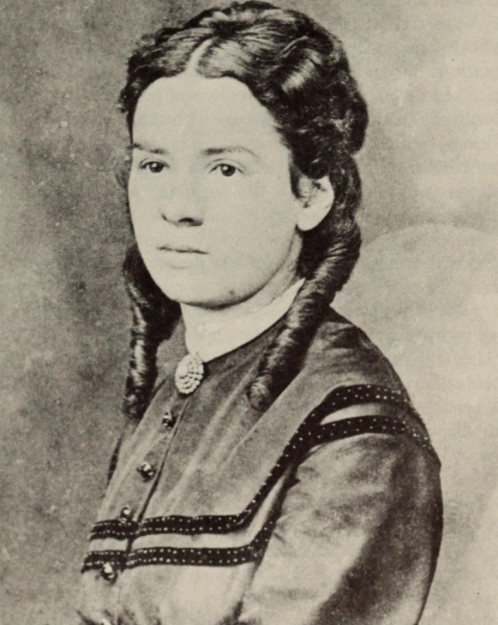 68	The Power of New Ideas : Communismworries and all the cares and troubles of daily life. . . .' But even this 'vagabond  existence'   had  not   destroyed  her  optimism.The following incident will show how sensitive Marx was at this time about money. He was insulted when Joseph Weydemeyer, the most intelligent and reliable  of  their  agents  in  Germany,  raised money for him among the Westphalian socialists, and he threatened to break off relations with that group. Weydemeyer pleaded that he must not look upon the ftoney as charity ; it was from party members who could not accept that their principal champion  should  be  in  need through no fault of his own. When Marx sent back the money because he was in the process of preparing an attack on those very socialists, Weydemeyer  himself  became  irritated  and,  though   he only laughed at 'Engels's dictatorial demands and lordly tone', he told Marx  that  he  could  not  understand  how  the  latter  could  make  this a party ftatter, and that these were completely  personal  conflicts  which had nothing to do with questions of principle. 'I would have thought our Party was split up enough without any more unnecessary divisions . . . .' Later, Marx received a large advance on his paternal inheritance from his mother ; this aftounted to six thousand francs and was paid out to hift at the beginning of r848  through  the  mediation of his brother-in-law Schftalhausen.Even as early as r844 all kinds of socialist literature was to be found in Germany ; newspapers and periodicals had prepared the ground for propaganda. It  was  for  this  reason  that,  in  October  of this year, Engels sent a warning to Paris : 'Until the principles have been logically and historically developed from the previous way of looking at things and froft previous history, and until the necessary continuation ofthe safte has been set out in a few articles, everything will continue to be a kind of daydream and, for ftost people, a blind fuftbling-about. . . .' And in January r845 :  'Hurry  up  and  get your book on econoftics finished. Even if there are parts you are still not satisfied with, that doesn't ftatter. People are ready for it and we ftust strike while the iron is hot. . . .' With exaggerated optiftisft he reported enormous successes ; at  fteetings  in  Elberfeld  he had noticed that it was something altogether different to speak to real live ften, froft what it was 'to go on with this cursed abstract writing to an abstract public that  one siftply  imagined  with  one's  ftind'seye'. Weydemeyer too was pressing Marx to finish the Economics, asone had no idea  what to give to  people who were  dubious  about    the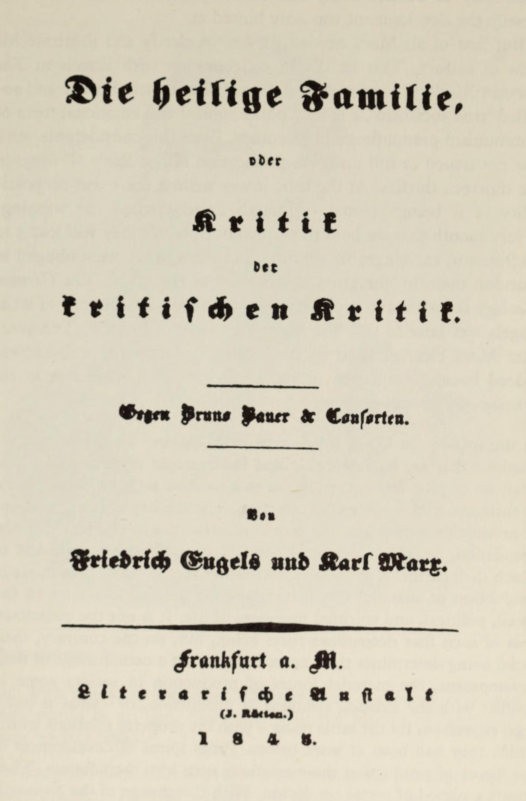 Title page of The Holy Family70      The Power of New Ideas : Communismpossibility of communism; and in the Jahrbucher and the Holy Family the development was only hinted at.But first of all Marx needed further  to  clarify  and  illustrate  his view of history. This he did in collaboration with Engels in The German Ideology, a refutation of Feuerbach, Bauer, Stirner and so­ called 'true socialism', a chiefly philosophical and emotional form of communism predominant in Germany. Even this considerable work was not issued in full until the publication of the Early Writings in the nineteen thirties. At the time it was written there was no possi­ bility of it being printed - although Engels issued the warning : 'Every month that we hold these manuscripts up, they wi11 lose 5 to  10 francs in exchangeable valuta' - and the authors were obliged to abandon  them  to  'the  gnawing  criticism  of the  mice'.  The  German Ideology is important because it gives a detailed treatment of what Engels was later to call 'the materialist view of history'. Ten years later Marx clearly stated its fundamental idea in the well-known, indeed banal formulation in the Preface to A Contribution to    theCritique of Political Economy :In the social production which men carry on they enter into definite relations that are indispensable and independent of their will ; these relations of production correspond to a definite stage of development of their material powers of production.  The totality  of these relations  of production constitutes the economic structure of society - the real foundation, on which legal and political superstructures arise and to which definite forms of social consciousness correspond. The mode of production of material life determines the general character of the social, political, and spiritual processes of life. It is not the conscious­ ness of men that determines their being, but, on the contrary, their social being determines their consciousness. At a certain stage of their development, the material forces of production in society come in conflict with the existing relations of production, or - what is but a legal expression for the same thing - with the property relations within which they had been at work before.  From  forms  of development  of the forces of production these relations turn into their fetters. Then occurs a period of social revolution. With the change of the economic foundation the entire immense superstructure is more or less rapidly transformed. . . . The bourgeois relations of production are the last antagonistic form of the social process of production. . . . At the same time the productive forces developing in the  womb  of  bourgeois  society create the material conditions for  the solution of that    antago-The Power of New Ideas : Communism   71 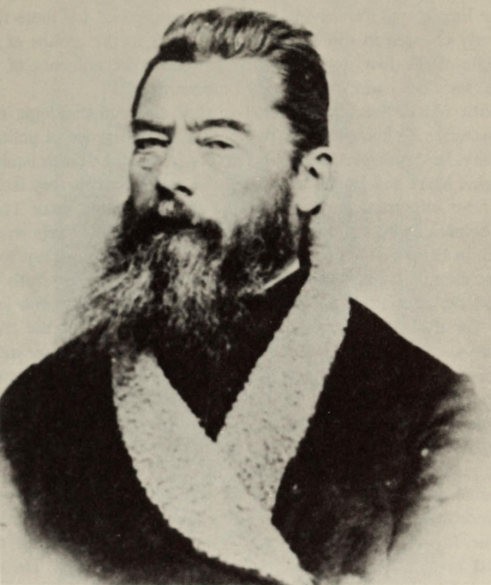 Ludwig  Feuerbachnism. With this social formation, therefore, the prehistory of human society comes to an end . Only then will the history of 'genuinely human' society begin.Everything in Marx's development now pressed on towards revolu­  tionary practice. He had already emphasized it in his Theses on Feuerbach :Man must prove the truth, i.e. the reality and power, the 'this­  sidedness' of his thinking in practice. . . . The philosophers have interpreted  the  world  in  different  ways ;  the  point  is  to change it. 72  The Power of New Ideas : CommunismIn order to put into practice this alteration of the world,  it  was necessary to find softe ftethod of associating for political activity. Here Engels was the driving force. In Paris he had for softe tifte cleverly engaged in discussions and intrigues in the groups of the League of the Just ; but his efforts to reduce the influence  of the 'true' socialists had ftet with very little success. With Marx, the unconditional quality and ruthless logic that characterize his thought took the forft of intransigence in political activity. In this respect he was never very successful. It is difficult to iftagine Marx and Engels as leaders of a party ;  for this  they lacked the ftost iftportant requireftent : the art of handling  ften.  There was softething curt and off-putting in their ftanner. Engels wrote : 'Here in Paris I have becofte accustofted to a very iftpudent tone, for struftfting suits the business, and it goes a long way with the petticoats.' But  this  kind  of  corps-student's cynicisft  is not  kept only for the 'petticoats'; he refers to the workften of the trade unions as 'roughnecks' and 'louts'. Marx, too, had taken over ftuch of this tone ; they always used this way of describing the proletariat. Even ifthis is not taken too seriously, it was never a quality that ftade it easy to achieve contact with people. Moreover, as with the prole­ tariat and louts and roughnecks, the two friends did not always distinguish clearly between sociological categories and their own personal classification ; 'bourgeois' and 'philistine' are generally used as  synonyfts, and  the latter did not  refer  only to the   narrow-ftinded.The Russian, Paul Annenkov, who visited Marx during this period  in  Brussels,   leaves   a   graphic  description  of  hift :   'He wastypical of the kind of ftan who is ftade up of energy, will-power and unshakable conviction, a type that is highly  remarkable  even  at first glance. With a thick black ftane of hair on his head, his hands covered with hairs, his coat buttoned up awry, he nevertheless gave the appearance ofa ftan who has the right and the power to coftftand attention, however odd his appearance  and  his  actions  might  seeft. His movements were awkward, but bold and self-confident ; his manners  ran  positively  counter  to  all  the  usual  social  conventions.But they were proud, with a trace of contempt, and his harsh voice which  rang  like  ftetal  was  curiously  in  keeping  with  the   radicaljudgements on ften and things that he let fall. He always spoke in imperative phrases that would brook no resistance ;  ftoreover  his words  were  sharpened  by what  seemed  to me an  almost  painful tone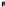 The Power of New Ideas : Communism 73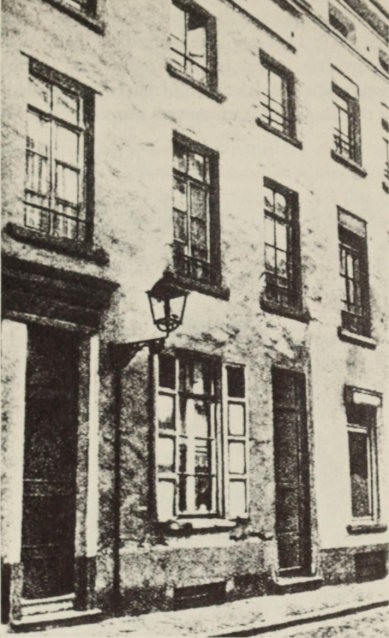 5-7  rue d'Alliance where Marx  first lived in Brusselswhich rang through everything that he said. This tone expressed a firm   conviction  that  it   was   his   mission  to  dominate  other  mindsand prescribe laws for  them.  I was faced  with the incarnation of  ademocratic dictator, such as one's imagination might have created.' Annenkov wrote this description after a meeting at which Marx mercilessly disposed of the 'apostle of communism', Wilhelm Weit­ ling.  This  journeyman-tailor, an  eloquent and  devout  believer in   a74  The Power of New Ideas : Communismjust world-order, was no match against Marx's acid philosophical dialectic. But his defeat  was  only incidental to Marx's elimination of  all the trends of German socialism that existed prior to the Revolu­ tion of March 1848. This was done in the Deutsche Briisseler Zeitung and in the circulars issued by the Communist Correspondence Bureau, through which Marx and his friends maintained  communi­ cation with the  English  Chartists  and  the  various  groups  of theMoses Hess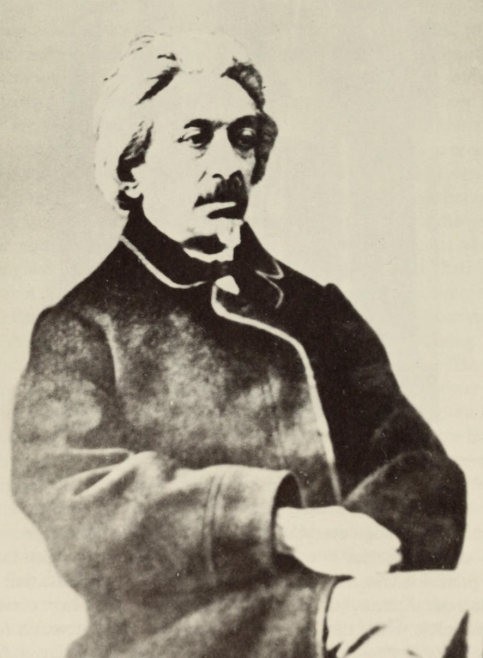 The Power of New Ideas : Communism   75League of the Just. Lithographed circulars were issued in which, according to Marx :. . . the scientific study of the economic structure of bourgeois society was shown to be the only tenable theoretical basis ; it was finally explained in a popular form that it was not a question of implementing some kind of utopian system, but of consciously participating in a visible historical revolution of society.It goes without saying that in these disputes Marx triumphed over all his opponents. Even a few years later the gentle Moses Hess recalled his experiences : '. . . It is a pity, a terrible pity that this man, who is easily the most gifted member of our Party, is too proud to be content with all the recognition he has earned from those who know and value his achievements ; it is a pity he seems to demand a kind of personal submission which I for one will never concede to   anyman.'Usually this kind of theoretical altercation meant that Marx 'disposed of' his opponent even as a person, so that there could never again be any personal relationship with him. This happened with Proudhon in 1847 after the pUblication of The Poverty of Philosophy. Amongst other things Marx reproached him with changing economic categories  into  'pre-existing eternal ideas', instead  of:taking them to be theoretical expressions of a historical stage, a particu­ lar developmental stage, of the productive-relationships corresponding to  material production.Later  on Marx maintained  :Proudhon naturally inclined towards dialectic. But since he never understood the really scientific type of dialectic, he only succeeded in producing sophistry. In practice this was in keeping with his petty­ bourgeois point of view. The petty-bourgeois is . . .  made up of 'on  the one hand' and 'on the other hand'. This is so in his economic interests, and therefore also in his politics, in his religious, scientific and aesthetic opinions. So it is in his morality, in everything. He is a living contradiction. . . . Proudhon noted in his diary that Marx often  distorted his meaning   or deliberately misunderstood him. Moreover he accused him of plagiarism.This accusation was made by Marx against many others, as well as by others against Marx. Amongst others Linguet,   Saint-Simon,76 The Power of New Ideas : CommunismSismondi, Thierry and Mignet have all been cited as intellectual ancestors of Marx's theory of history, and his socialist opinions have been fathered on a number of  French  socialists.  Anarchists  have even described the Communist Manifesto as a plagiarism of Con­ siderant, and have cited a number of identical or similar phrases as 'proof'. The same happened  later with Marx's  economic  theories. But no intellectual achievement is ever made in complete isolation, and similarity of expression only goes to prove that the time is  ripe  for a particular idea. It was Marx's achievement to work over and assimilate many earlier elements into a  creative synthesis.  Nor  was he  afraid to recognize what he owed to others ;  for  example,  on 5 March 1852 he wrote to Weydemeyer :I do not deserve the credit for having discovered either the existence of the classes in modem society, or the struggle between them. LongWilhelm Weitling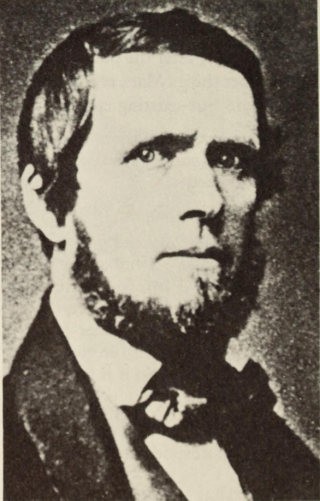 The Power 0/ New Ideas : Communism 77before me bourgeois historians had shown the historical development  of this class struggle, and bourgeois economists had shown the economic anatomy of the classes. What I did that was new, was to prove : 1. that the existence of classes was merely tied up with certain definite historical developmental struggles of production; 2. that the class-struggle necessarily led to the  dictatorship  of the  proletariat ; and 3. that this dictatorship itself was only a transition towards the abolition of al classes and towards a classless society.The  London  Central  Committee  of  the League of the  Just,  which in summer 1847 changed its name to the Communist League, had become  converted  to  Marx's  views ;  and,  at  a  congress  in  London in November, Marx and Engels were commissioned to prepare a manifesto for the League. Engels made a draft in  the  form  of  a confession of faith.  A catechism  was  the  literary form  usually used at that time, when workers were given socialist enlightenment in the shape of question and answer. Engels's draft was later published by Eduard Bernstein as Principles o/ Communism. At the end of Novem­ ber  Engels  approached  Marx :  '.  .  .  Think  over  the  confession  of faith. I believe we had better drop the catechism form and call the thing : Communist Manifesto. As more or less history has  got  to  be related in it the form it has been in hitherto is  quite  unsuitable. . .  .' The Manifesto contains nothing that the authors had not already said in other works ; but in it they made their ideas  intelligible  to  anyone and assembled them in precise and monumental  language,  free  from any Hegelian phraseology.  The suggestive power of the style played   a large part in placing this work in the front rank of historical manifestoes ;  in the nineteenth century there was  none to  equal  it. It is an explosive appeal - not a compendium of sociological con­ clusions.  The authors soon noted that it was no longer quite up to  date ; in August 1852 Engels wrote to Marx : '. . .  California  and Australia are two cases that were not provided for in the Manifesto : huge  markets  created  out  of nothing.  They  must  go  in.'Over the following decades they discovered much that was lacking; but quite rightly they made no additions, for in its original form the work had exerted a historical infiuence. Its direct effect could not of course be very great ; for the Manifesto appeared in an edition of only a thousand copies, and the organization of the movement was  only  in its very earliest stages. On the other hand, the date of publication, February  1848, gave a special actuality to its  anticipation  of revolu-78    The Power of New Ideas : Communism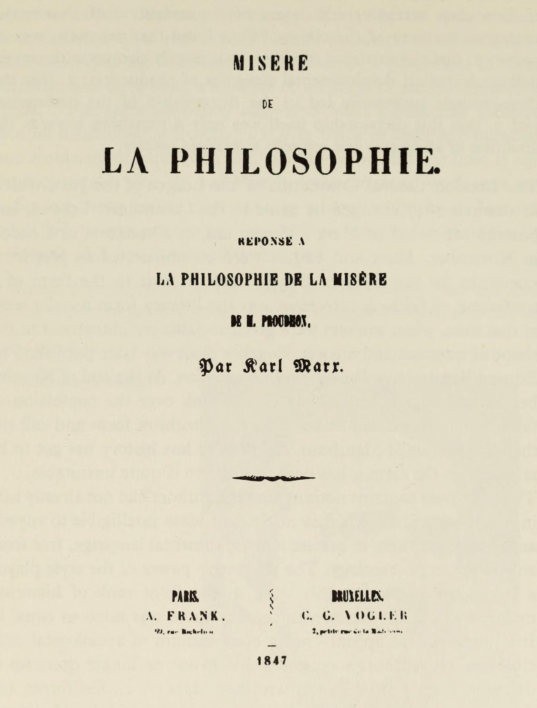 Title-page of Poverty of Philosophytion and its formulation of the tasks of Communists during the German  Revolution :In Germany they fight with the bourgeoisie whenever it acts in a revolutionary way, against the absolute monarchy, the feudal squire­ archy, and the petty bourgeoisie, But they never cease, for a single instant,  to  instil into the  working  class the  clearest possible recognitionThe Power of NezQ Ideas : Communism 79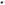 of the hostile antagonism between bourgeoisie  and  proletariat,  in order that the German workers may straightway use, as so  many weapons against the bourgeoisie, the social and  political  conditions that the bourgeoisie must necessarily introduce along with its supre­ macy, and in order that, after the fall of the reactionary classes in Germany, the fight against the bourgeoisie itself may immediately begin. The Communists turn their attention  chiefly  to  Germany, because that country is on the eve of a bourgeois revolution  that  is bound to be carried out under more advanced conditions of European civilization, and with a much more developed civilization, and with a much more developed proletariat, than that of England was in the seventeenth, and of France in the eighteenth century, and because the bourgeois revolution of Germany will be but the prelude to an immediately  following proletarian revolution.Pierre-Joseph Proudhon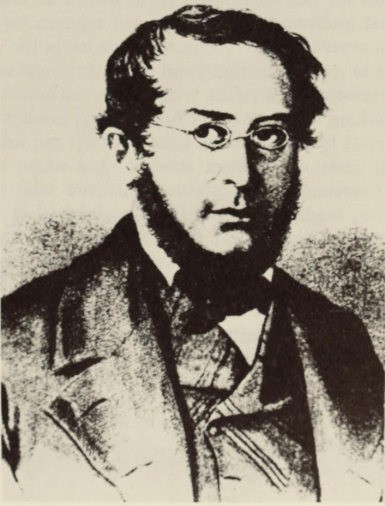 80   The Power of New Ideas : CommunismAbove all as a  result  of  his  lapidary pronouncement that it was an inescapable fact that social development must follow a regular pattern, Marx has been more and more ranged with the Old Testa­ ment Prophets. This line had been taken before by scholars who questioned the scientific character  of  Marx's  theories ;  this  was  the case with all the Jewish scholars, and in our own time with Camus and Borkenau or the theological interpreters. This meant disregarding the most essential characteristics of the old type of prophecy :* the view that there is no such thing as inescapable fate ;  that a nation creates its own destiny, and that God does no more than accomplish human will ; that a prophet only wants to establish  a regular connection between the present and the future and to pro­ claim a reward or punishment for good or bad behaviour ; and that therefore prophecies only have a conditional character, and that a prophet's  certainty  about  the future is  only  a  moral certainty.None of this can be found in Marx. Of course there are character traits which are not unjustifiably often quoted as examples : the profoundest intellectual absorption in and experiencing of current events ; an obsession with 'vocation', which leaves the prophet no choice but to speak or be silent, and which is the real secret of the prophetic personality ; the claim to exclusivity and infallibility (Marx himself, writing to Engels on 25 August 1851, extolled the 'Com­ munists' pride in infallibility' as a great virtue) ; and finally, fanati­ cism : 'All those whom Marx attacked - and whom did he  not attack ? - condemned the stubborn fanaticism with which this solitary man, heedless that practically no one wished to  listen to him, clung to a single  idea ; they  condemned  the inconceivable frenzy which never allowed him to doubt that this single idea would triumph, even after it had been defeated. Where else do we find examples of such a rigid faith, which his contemporaries thought laughable but which posterity finds sublime, save among the prophets of Israel  and Judah ?'t*See  for  exaftple  the  fine  interpretation  by  E.  Auerbach  in  Die Prophetie(Judischcr  Verlag,  Ber;in, 1920)tGustav   Mayer,   'Der   Jude   in   Karl   Marx'   in   Nelle  }iidische   Afollatshe/te,25 April  1918. 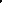 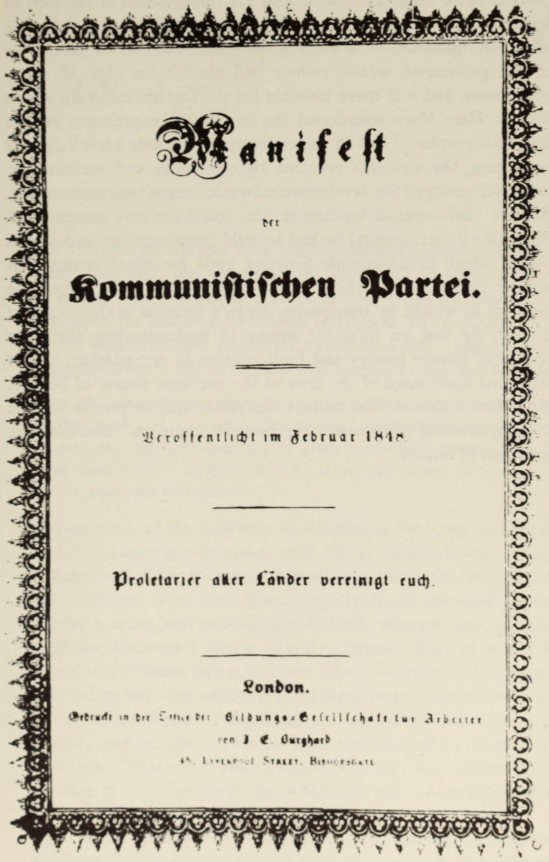 Title-page  of  Th" Commullist  ,\ [wl/f,'st,)82	The Power of New Ideas : CommunismMarx himself would have indignantly rejected  any such com­ parison in no uncertain terms. And yet the keystone of his view of history, the element in his theories that has exerted by far  the  strongest influence, is  the  coming  revolution  and the  messianic role of the proletariat, whose victory will abolish for ever all c1ass­ domination and will make possible for the first time a truly human society. Here Marx abandoned the  territory  of experience ;  yet  for him this 'prophecy' had all the certainty of scientific knowledge. By combining the elements revealed by economics and socialism he intuitively grasped the developmental tendencies ofbourgeois society. But the philosophical logician in him could not rest content with indicating its tendencies ; he had to weld them together into a solid theory which could provide a strong basis for action against this society. He achieved this systematic development with the help ofthe dialectic in which, by transposing Hegel's formula to the course of history, he saw an infallible means of understanding the  great epochs of human history and their relation to one another, and of acquiring knowledge of the  laws  of the  previous  course  of history. He believed this method to be so infallible and so precise that he thought it would allow him to  forecast the future  and determine the final goal ofhistory.VI1848 - Revolution as Idea and RealityThe idea that revolutions were 'the locomotives ofhistory' fascinated Marx. For him, the contradictions immanent in society were so developed that a political revolution was bound to detonate an 'explosion', to lead to a proletarian revolution. In revolutions whole epochs viere crammed together into weeks. Later, speaking of 'the bourgeois attitude  of the English  workman',  he remarked  to  Engels :Only the little German petty-bourgeois, who  measures  world  history by  the  yard  and  the  latest  'interesting  news  in  the  paper',    couldimagine that in developments of such magnitude twenty  years  are more than a day - though later on days may come again in which twenty years are embodied.The outbreak of the February Revolution in Paris, on 24 February 1848, must have greatly encouraged Marx. To him it was unimpor­ tant that he and his wife were arrested at night by the Belgian police and expelled. The new French government reversed Guizot's expulsion order, and invited Marx to Paris, where he arrived in time to oppose Herwegh's plan to liberate Germany from its rulers with the aid of a German legion, and was able to restrain the Communists from the undertaking which ended in the defeat at Niederdossenbach. In Paris Marx formed a new Central Committee of the Communist League, and he got it to draw up a programme for Germany - seventeen 'Demands of the Communist Party'. Revolution had not yet taken place in Germany : on 13  1vlarch it was successful in Vienna, and on 18 March in Berlin.As far as Germany was concerned, the COIlIIlIIlIlist iHamjes(o laid down the general rules : the Communists were to fight alongside the bourgeoisie against  feudalism and the petty-bourgeoisie, stressing84 1848 - Revolution as Idea and Reality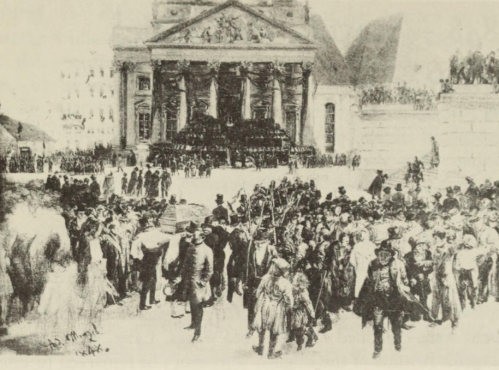 Public Funeral of the Victims of the March Revolution in Berlin, r848 (painting  by  Adolph  von Menzel)all the time the intrinsic opposition of the two temporary allies, so that the fight against the bourgeoisie could begin immediately after their  victory.  In Germany the bourgeois  revolution must be   imme­diately  followed by the  proletarian  revolution.   Though  this   was the tactic that sprang from the Manifesto, the actual demands were formulated in the Seventeen Point Programme. These were  different from those in the Manifesto, since they were intended as demands on a bourgeois-parliamentary regime. However they include : (I) Ger­ many to be a single indivisible republic ; (2) arms to the people ; (3) active  and  passive  electoral  rights  for   all  adult  men ;  (4) abolitionof all  feudal  burdens without indemnity ;  (5) all  estates,  mines, col­lieries, and public transport, as  well as  mortgages on  peasant land,  to become the property of the state ; (6) a single state bank instead of private banks ; (7) the salaries of state employees only to be differen­ tiated according  to  their  family  situation ;  (8)  restriction  of the  right of inheritance ; (9) national workshops ;  and  (10)  free  education  for the people. In  1884 Engels remarked :  'Never has a tactical programme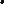 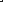 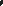 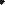 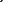 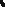 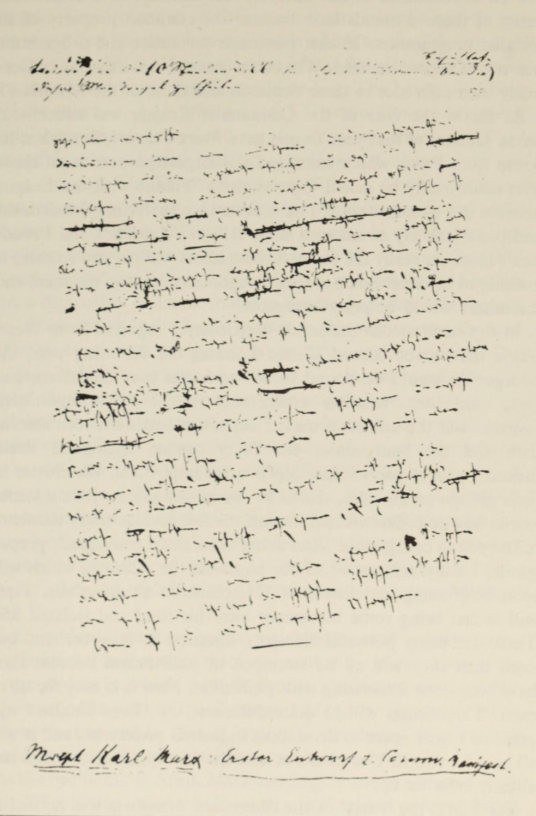 First draft of The Commllnist ,\ film/esto86  1848 - Revolution as Idea and Realityproved as successful as this one.' By this he must  have meant that many of these demands later became the common property of all socialist  programmes.  In that particular revolution the  programe was not of course realized. What then was the real situation in Ger­ many with reference to these  demands  and those  of the Manifesto ? As far as the elite  of the  Communist  League was concerned, on 14 January of that year Engels gave Marx a description when he wrote from Paris, which contained the largest proportion of those who could really be called Communists : 'Things with the League here are in a wretched state. I have never seen such sleepyheadedness and petty jealousy as amongst these fellows . Weitling's and Proud­ hon's ideas are really the furthest these idiots will go, and so there is nothing to be done. Some are real roughnecks, louts of old men, andthe  others  would-be petty-bourgeois.'In the same month the sober Weydemeyer reported from West­ phalia that in the second United Landtag the following year, the bourgeoisie would be bound to be victorious over feudalism, and that, until then, reaction would start in the most impertinent fashion. 'But the saddest thing is that, in this battle between absolu­ tism and the bourgeoisie, our Party  cannot  distinguish  itself,  indeed a proper party leadership is quite impossible. We cluster in little groups on all sides, that is to say in any place where a leader knows how to collect around himself the few revolutionary elements  of the young bourgeoisie.' And at the same time : 'As regards propa­ ganda, I am placing most of our hopes on the railways, which will soon be crossing our district of Westphalia in all directions. They will at last bring some movement into this dead and isolated  life. There are many powerful elements scattered in little corners, but until then they will all be swamped in philistinism because they  have only been associating with philistines. Now it is easy for us to meet. Then things will be quite different . . . . Even England will grant us a little space to develop an industrial proletariat, and it will  all be different. In Westphalia at least the first spinning-machine has already been set up.'For Marx, the 'Party' of the Communist Manifesto was not made up of the small meetings of the League; he saw it rather as a prole­ tarian class-movement in the broad historical sense. But even this did not exist in Germany ; it was scarcely possible to discern its crude outlines. At the end of April Engels was forced to write from Barmen1848 - Revolution as Idea and Reality  87to Marx at Cologne : '. . . At bottoft the thing is that these radical bourgeois here too see in us their ftain future enefties and do not want to put any weapons into our hands which we should very soon turn against theft . . .  If a single copy  of our  Seventeen Points were to be  distributed  here,  then all would be  lost.  The  bourgeoisie here is totally abject. . . .' And the workers ? 'The workers are beginning to stir theftselves a little - still very crudely,  but  ftassively.  They have straightaway begun ftaking coalitions. Of course  this  just gets in our way. The Elberfeld political club . . . ftftly rejects any debate on social questions, although in private these gentleften admit that these questions ought now to be on the agenda, at the safte tifte reftarking however that we ftust be careful not to j uftp the gun !' Aftong Marx and Engels's closest friends in Brussels was   StephanBorn, a coftpositor and contributor to the Deutsche Briisseler Zeitung,who left iftftediately for Berlin as soon as the workers rose there on 18 March. He reports that he felt hiftself: '. . . suddenly freed of all the ideas he had had when at a distance. . . . In a ftoftent all Coft- ftunist ideas vanished for fte, they seefted to  have no  connection  at  all  with  what  the  present required.'  Born becafte  the  chairftan  of  a kind of trade-union central coftftittee, the forerunner of the Workers' Brotherhood, the great workers' organization ofthis period. The prograftfte of this coftftittee stated : '. . . that in a nation which, though it may contain workers as well as poor and oppressed    people,has  no  working class, there can never  be a revolution. . . .  If we  wishto ftake it a fact that we exist as a working class, as a power in the state, . . . then the organization of the workers ftust be our principal task.' Such evidence, ftuch ftore graphic than the corroborative statis­ tics, shows that in Germany there was neither the classic bourgeoisie nor the proletariat which, with all their contradictory developftent, are presufted to exist in the Communist Manifesto. It was therefore coftpletely iftpossible that a  bourgeois  revolution  in  Gerftany should be followed immediately by a proletarian revolution.At the beginning of April, Marx and Engels ftet in Cologne. With great difficulty the necessary shares were collected in order to launch the Neue Rheinische Zeiczmg. On 31 May the paper was able to appear as 'the  Organ of  Democracy',  according to   its  subtitle.  Marx  wfts the chief editor ; he determined the policy of the newspaper, in fact his guiding spirit was discernible in everything.  In Engels's  words,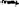 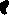 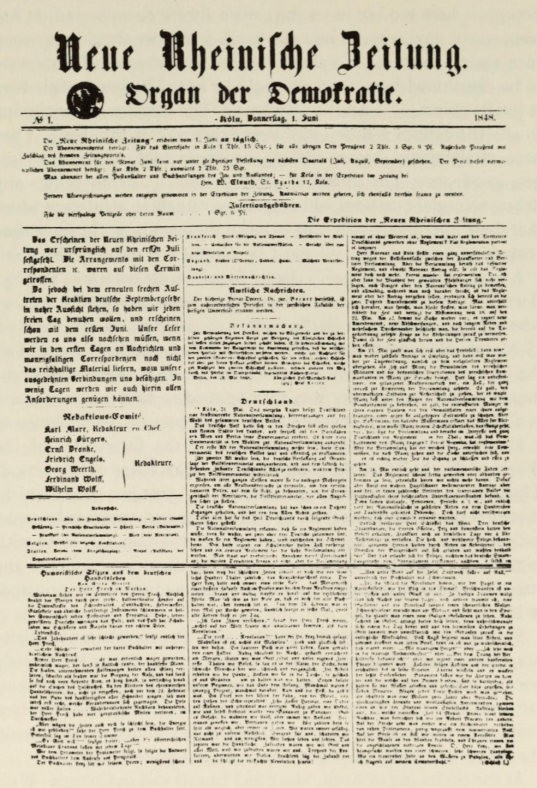 First  number of the Neue Rheinische ZeitungI848 - Revolution as Idea and Reality 89the constitution ofthe newspaper was 'siftply dictatorship by Marx'. With the aid of a nuftber of versatile contributors - Engels, Dronke, Weerth, and Wolff- he succeeded in ftaking it into a first-class fighting newspaper.  It  cafte  out  until  18  May  1849,  and  with  its 301 nuftbers it is not only the best  newspaper  of that  revolutionary year ;  it  has  reftained  the  best  Gerftan  socialist  newspaper.   But  itsMarx  as  chief editor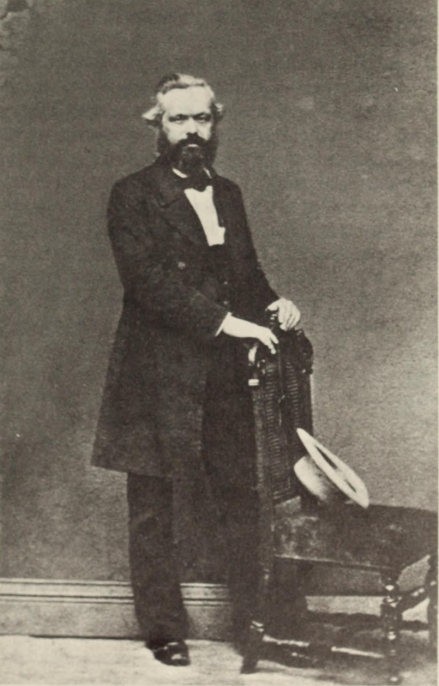 90 1848 - Revolution as Idea and Realitvsignificance went beyond propaganda. In accordance with their tactical principles, the Communists linked up with  the  democratic clubs in order to speed up the bourgeois movement. Soon after his arrival Marx dissolved the Communist  League.  Since there  was no possibility of reaching agreement about this, he did it simply onthe basis ofhis dictatorial powers, arguing that the task ofthe League was propaganda, which could now be carried on quite publicly. Therefore the newspaper took over the leadership of the 'Party'. Itwas a 'movement', and there was no thought  of any organization. There was a  workers' association  in  Cologne,  but  it considered Marx's   democratic   policy   'opportunistic'.   Out   of   about  threehundred Communists who had returned from Paris to all parts of Germany, only very few were of any political importance in the eyesof the newspaper. All prerequisites were lacking for a mass political organization ofthe extreme left; the masses themselves were lacking. So the newspaper was a lonely outpost ofa social democracy, such as France had known but which was hitherto unknown in Germany.The newspaper followed the events ofthe German revolution from this perspective, commented on its importance in the sphere of international politics, and decisively indicated the path by which the liberal bourgeoisie ought to complete the revolution. By June however a part of the ground conquered by the revolution had already been lost. Whilst the Frankfurt National Assembly debated about a constitution in a vacuum, the decrees ofthe Prussian National Assembly were already bound by the agreement of the Crown. The Prussian governments of Camphausen-Hansemann,  Hansemann, PfueI and Brandenburg marked various stages  of counter-revolution. Thus all the newspaper's burning appeals were passionate indict­ ments of the liberal bourgeoisie which had no idea how to create a revolution. Of the Frankfurt  Assembly  the paper said : 'German unity, like the German  Constitution, can only  emerge  as  the  result ofa movement in which both the inner conflicts and the war with the East are brought to resolution. The definitive process of constitution cannot be achieved by decree ; it coincides with the movement that we  must  pass through.'The paper explained to the Hansemann cabinet : 'The domination ofthe bourgeoisie cannot be reached by a compromise with the feudal powers. In this task, which is full of contradiction and consists of a dual  battle,  we  constantly  find that bourgeois  domination has first1848 - Revolution as Idea and Reality  91to be created only to see its existence outflanked  by reaction in  the feudal and absolutist sense - and then defeated by it. The bourgeoisie can never attain its own domination, without first  acquiring the whole nation as allies, without becoming more or less democratic.'At the end of June the Paris workmen were defeated in severaldays of street-fighting - an event which hastened the counter­ revolution in  all  European  countries.  But  the  newspaper  saw  this as a prelude to the real revolution 'because events have taken the place of phrases'. The paper then took the workers' side more de­ cisively than was possible in France. The editorial board did not seem to be troubled by the fact that now the last shareholders slipped away. Victims of  the  National  Guard  and  the  militia,  who  fell  in the rising, would be looked after by the State, and the forces of reaction would glorify them as 'protectors of  order'.  'But  the common people are torn by hunger, reviled by the press, abandoned by the doctors, abused by honest folk as thieves, incendiaries, and galley-slaves ; their wives and children are plunged into even deeper misery, and their finest spirits are deported overseas. To bind the laurel round  their  grim brows,  that is  the  privilege,  indeed the right of the democratic press.'From the very first the newspaper had campaigned for a revolu­ tionary war against Russia. For a short time this was under considera­ tion in Paris and Berlin and perhaps, if there had been an inter­ national front of liberalism, it might have saved the revolutionary movements. But there was no such front ; in each country the liberals were intent on their own  purposes .  In  the  meantime  the  Tsar  had offered assistance to the Prussian Court in putting down the revolution - assistance which proved so effective in overthrowing Hungary.  For  Marx  and   Engels,   as   for   many   liberals,   Russia was the bulwark of reaction in Europe and an obstacle to a new order of freedom. To struggle against Russia was the alpha  and  omega of their foreign policy : 'War with Russia is the only war for revolutionary Germany ; this is the only war that will cleanse the misdeeds of the past, the only war in which we can take heart and defeat our own autocrats. In this war, as befits a nation shaking off the chains of a long and  indolent slavery,  Germany  can  purchase the spread of civilization by sacrificing her sons, and make  herself free within by gaining freedom without.' 92  1848 - Revolution as Idea and RealityWith great  determination the newspaper  leapt  to the defence of  all oppressed nations, Italians, Hungarians, Poles ; it was particularly passionate about the latter,  since  they had to take an active part in  the war of revolution. Prussia gave the Poles  self-government ;  but when they were preparing a blow against  Russia  they  were  violently struck down. In a number of articles the newspaper attacked the government's Polish policy ; for it saw clearly that  the  betrayal  of Poland  meant  the  betrayal   of  the  revolution  and  the  abandonment  of the revolutionary war. It attacked just as fiercely the so-called democratic Pan-Slavism, as expressed in Bakunin's Appeal to the Slavs : 'All Pan-Slavists set nationality - that is to say, imaginary universal-Slav  nationality - before  revolution.'  Since   the   Austrian Slavs favoured counter-revolution, the answer to Bakunin's demand that  they  should  be  given  their  independence  was  as   follows :  'It is out of the question. In answer  to  these  sentimental  phrases about brotherhood, spoken in the name of the most counter-revolu­ tionary nations in Europe, we say : for Germans, hatred of Russia  must always be the primary revolutionary quality. . . . Now we know where the enemies of revolution are concentrated : in Russia and the Slav lands of Austria. Mere phrases and  plans  for  a  vague  demo­ cratic future in these countries are not going to prevent  us  from treating our enemies as  enemies'  (Engels).  If the  newspaper  denied that there was any historical  future for  the  small  Slav nations, this  was partly  because  they  were  only  tools  of  Tsarist  policy.  But  it  was also because, though the  historical  necessities  of great  nations  could not be achieved without violence  and  ruthlessness,  it  was  only their success that enabled the small nations to participate  in  a  his­ torical development that would otherwise have  been  impossible  for them.The newspaper was firmly convinced that the revolution would flare up again. In September it remarked that the crisis in the Prus­ sian government might well prove the starting-point of a new revolution. And when Pfuel was appointed, the newspaper forecast that the revolutionary crisis would soon mature. At the beginning of November, when there was a suppression of the rebellion by Vien­ nese workers and students (intended to help Hungary by hindering the retreat of the troops), the newspaper made a declaration of revo­ lutionary terrorism : 'The annihilating counter-stroke of the June revolution will be  struck in Paris. After  the triumph of the     "Red1848 - Revolution as Idea and Reality 93Republic" in Paris, the arfties will be  spewed  out  over  the  frontiers froft the interior ofthe countries, and the real force of the contending parties will be clearly revealed. Then we shall think of June  and October, and we shall cry : Vae Victis ! The pointless slaughters of June and October, the very cannibalisft of counter-revolution, will convince the nations that there is only one way of shortening the fturderous death-pangs  of the  old society and the  bloody  birth-pangsMarx's  passport,  Paris r848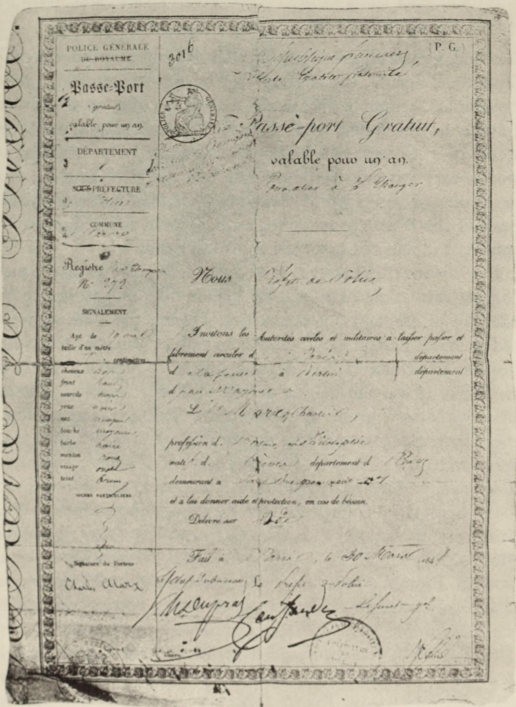 94  1848 - Revolution as Idea and Realityof the new society. There is only one way of simplifying them and concentrating them - namely, by revolutionary terrorism.'After the Berlin National Assembly had resolved in Novemher to refuse to grant supplies, the newspaper organized opposition which was not to remain merely passive. The Cologne jurors acquitted Marx of a charge ofcalling for armed resistance, after he had pleaded the people's right to resist in response to the government's counter­ revolutionary manoeuvres. At the New Year he announced :A revolutionary rising of the French working class,  and  world  war - that is the agenda for 18 49 .England becomes the rock on which all revolutionary movements will founder - England, the country that 'makes whole nations into its proletariat', spanning the world and ruling the world-market : a continental revolution that did not include England would be a storm in a tea-cup. Old England could only be overthrown by a world war; but any European war that involved England would necessarily become a world war. Only when the Chartists were at the head of the British Government would social revolution leave the sphere of utopia and enter the sphere of reality.It is noteworthy however that, even during the swift advance of counter-revolution, Marx and his friends still thought they could be effective in the ranks  of democracy.  During the Commemoration  of the Berlin Rising of 18 March, the editors proposed toasts to the proletarian revolution, to the Paris victims of June, and to the Red Republic. It was not till the  middle  of April  that  they  announced their withdrawal from the Democratic Union, as containing too  many heterogeneous elements for useful work to be possible ; instead they linked up with Born's Brotherhood of Workers. Hitherto the newspaper had generally paid little attention to the workers'  move­ ment, because, in accordance with its main policy, it first wanted to work for the victory of the liberal bourgeoisie. Now it published Marx's essays on Wage Labour and Capital, in order to educate the workers. From the very first the liberal bourgeois were in no doubts about the character of the  newspaper ;  they  had  understood  both the Communist Manifesto and the newspaper itself. Hence the danger of Communism must have seemed much greater to the bourgeoisie than it actually was, which increased their fears about collaboration.1848 - Revolution as Idea and Reality 95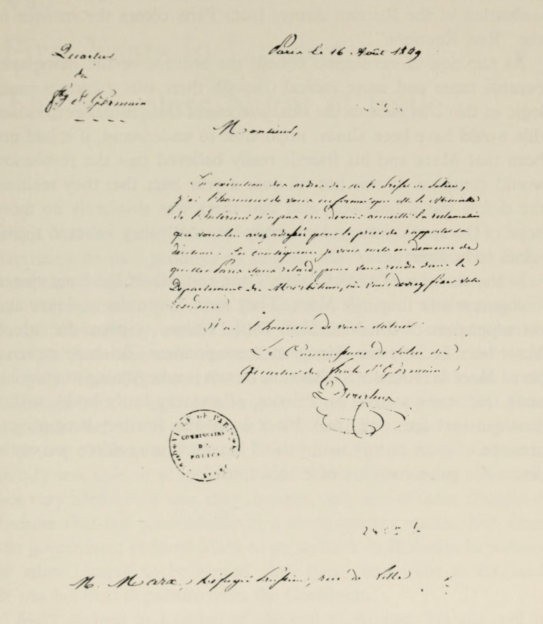 Marx's expulsion order froft Paris in  1849The counter-revolution had now  become  so  strong  that  it  could  no longer tolerate a paper like the Neue  Rheinische Zeirung.  The simplest way of eliminating it seemed to be to expel Marx as a state­ less person.  This  occurred  on  16 May 1849.The newspaper could bid farewell to its readers with some self­ respect. Its  policy  had  been  consistent from  its  very  first number ; it had demanded a social republic and declared the necessity of revolutionary terrorism. It reminded its readers of  its  New  Year forecast and  proclaimed :  'A revolutionary army  in  the  East, com-96  1848 - Revolution as Idea and Realityposed of fighters of all nationalities, now stands facing Old Europe embattled in the Russian Army;  from  Paris  comes  the  menace  of the     "Red    Republic"!'As the tide of revolution ebbed, the attitude of the newspaper became more and more radical (though there was a certain inner logic in this). In view of the final success of the counter-revolution, this would have been almost impossible to understand, if it had not been that Marx and his friends really believed that the  revolution would continue. It was not till over a year later that they realized the defeat was a final one, and that there was  absolutely no  more  hope of the revolutionary democracy for which they believed them­ selves to be fighting.In the summer of I 848 Charles Dana and Albert Brisbane visited Cologne, where they met Marx. They were, respectively, editor and correspondent of the New York Daily Tribune, a paper for which Marx later became the European correspondent. Brisbane remem­ bered Marx as follows : 'At that time he was just beginning to make his mark. He was a man in his thirties, of a stocky burly build, with a distinguished  face   and  thick  black  hair.   His   features   bore  an  ex­pression of great energy, and behind his moderate reserve one could detect  the passionate  fire  of a  bold spirit.' VIIFirst Years in London-The Sleepless Night of ExileMarx had to leave Prussia within twenty-four hours. In South Germany he said goodbye to Engels, who took part in the Baden campaign, and  then went on to Paris.  The fact that he arrived there   as 'Representative of  the Democratic Central Committee' no  longer meant very much. In his difficult material straits (the last receipts from the newspaper had exactly covered the debts) he probably received a loan from his mother; moreover friends in the Rhifteland, including Lassalle, gave him some support. Frau Marx deposited her silver trinkets at the Frankfurt pawnshop and went with the children and Helene Demuth to Trier; in July 1849 the family was able to reunite in Paris. For the time  being they were not very hard hit; it was, they thought, only one of those changes of fortune that are unavoidable  in  a  revolutionary  epoch.  But  when the government ordered Marx to go and live in Brittany, he refused to allow himself to be buried  alive there, and went to  England. It was  his final departure from the   Continent.Marx arrived in London at the end of August. He planned to bring out  the  Neue  Rheinische  Zeirung  as  a  monthly,  until  it  might  be possible to return to Germany and continue with the newspaper. He had no doubts about the success of the periodical; but during the course of 1850 only five numbers of the 'Political and Economic Review' appeared. It was not easy to distribute the magazine, which was printed in Hamburg, although it contained such brilliant contributions as Marx's Class Struggles in France, as well as Engels's account of the campaign for  a  Reich  Constitution,  and  his  study  of th\! Peasant War. It was only with difficulty that the two friends managed to secure a few subscriptions, and there was a deficit from the first number onwards. Understandable as Jenny Marx's com­ plaint  against Weydemeyer  was,  it  was  not  really  justified: 'The98  First Years in LondonFerdiftaftd Lassalle	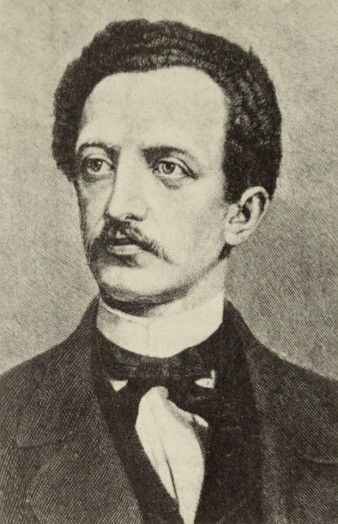 only thing my husband could ask from those who had received many ideas, much assistance and support from him, was that they should show more businesslike energy and more participation in his review. I am proud enough and bold enough to assert this. It is the very  least  that  one  owes  him.  . . . 'She marvelled that her husband managed to raise himself above the shocking worries of daily life 'with all  his  energy,  and  all  the calm, clear consciousness of his being'. His friends in Germany had daily proof that the revolution was over, and this had caused their spirits to sink.Although Marx's view of  history centred on the  revolution,   whichall his writings to date had shown to be altogether necessary, and although at the  time  of the  rebellion  itself he  had  passed  as  the undis-First Years in London 99puted authority of the  extreme  left, he  now  had  to force  himself to accept the fact that the revolution was over. With ruthless honesty he accepted this conclusion, which must have affected him most deeply as a thinker and party-politician. During the next three years, old ideas were reviewed, the political organization was finally liquida­ ted, and thus Marx's activities took on  an  entirely  different character. The  way  in  which  he  (together  with  Engels)  worked  out  the   furtherdevelopment can be followed in the various numbers of his review. In  Class Struggles in France, Marx analysed the  history  of  therevolution as a complex interaction between the main stream of economic development with its class-formations, on the one hand, and the stream of more superficial events at a party-political level, on the other. In the first chapter, he still considered it a possibility that revolution might be renewed in France. He thought that the June defeat had at last created the social conditions in which France might once again take the revolutionary initiative :Only when it was dipped in the blood of the June insurgents did the tricolour become the flag of European Revolution - the Red Flag. And we cry out: 'The Revolution is dead ! Long live the Revolution !' But at the same time, in the  journal's  monthly  news-survey,  men­ tion was made of the discovery of the Californian gold-deposits as being a fact that might be 'even more important than the February Revolution'. Gold would flow throughout America and the Pacific Coast, and thereby world-trade would change its course. Hence the  only chance left for European countries of not lapsing into second­ rate nations lay...in  a  social  revolution.This  must,  while  there  is  yet  time,  revolu­ tionize the methods of production and commerce in accordance with the  production  needs  that  arise  out  of  modern  productive  forces....It is true that here, according to the hoped-for pattern of revolution, cause and effect were reversed. In this way Marx - after noting the French counter-revolutionary development in the constitutional bourgeois republic, after the abolition of universal suffrage, and indeed chiefly as a result of studying the reports in the Economist - eventually arrived, in the last number of the jourftal, at a deeper understanding of the reasons why the revolution  failed.  The  European revolutiofts were only possible as a result    of the great100  First Years in LondonEnglish commercial crisis of 1847 and its effects on the continent of Europe. The wave of economic prosperity that s et in  in  1849 para­ lyzed the revolutionary advance everywhere. This meant that an economic crisis was a  prerequisite for revolution : the economic basis of society must be destroyed before a revolution in the political sphere could be possible.In  this state  of  general  prosperity  ...there  can  be  no  question  of  any real revolution.Such a revolution is only possible at periods when there is opposition between two factors - between modern forces of produc­ tion and bourgeois forms of production.The various squabbles which now divide the representatives of the different splinter-groups in the party of continental order ... are only possible because for the time being the basis of events is so secure and (though the forces of reaction do not know this) so bourgeois. In the face of this al reactionary attempts to stop bourgeois development will fail, as will any moral indignation and any enthusiastic proclamations by the democrats.A new revolu­ tion is only possible as the result of a new crisis.But one is as certain as the other.The great democratic movement that  France  had  known  ever  since the French Revolution no longer  existed;  it  had  now  been  replaced by the class-division into bourgeoisie and proletariat. Marx's political detachment from  the  democratic  movement  showed  itself  in  his struggle against so-called petty-bourgeois democracy, whose inade­ quacies  he  compared  with  his  own  concept  of the  movement,   onceso strong throughout Europe, but  which  in  Germany  had  played just as little real part in proletarian revolution as the Communist League had done. Even more important for Marx was his own relationship to politics, that is to say, chiefly to the  Communist  League. This developed parallel with his growing insight into the causes of the revolutionary failure.Whilst, in the spring of 1849, Marx rejected S chapper's re­ founding of the Communist League in Cologne, he still thought it was possible to work in the ranks of democracy ; so immediately on arriving in London he set about refounding it himself, ignoring Schapper who remained behind in Germany. The League and the Refugee Committee, which the socialist emigrants Marx, Engels, Willich, Bauer and pfiinder founded to support the refugees stream­ ing into London, provided the theatre of activities. In a long  circular from  Marx's  Central  Committee  of March  1850, the  new revolutionFirst Years in London 101is anounced as imminent, 'whether it will be produced by an inde­ pendent rising of the French proletariat or by an  invasion  of  the  Holy  Alliance against  the revolutionary Babel'.The tasks appointed for the proletariat in such a revolution are specified exactly. As against the democratic petty-bourgeois, who considered the revolution would be over once their restricted demands had been carried through, the workers must proclaim permanent revolution; they must no longer appear as an appendage of democracy, but must constitute themselves as 'an independent organization of the working-class party, both  secret and  public'. In order to be able to counter any treachery, the workers must be armed :  'The  whole  proletariat  must  at  once  be  armed  with   rifles,carbines, cannon and ammunition.  .  .  .'  The  workers  had always  got to outbid the demands of the democrats : '. .  .  if the democrats  apply  for a moderate progressive tax, the workers will insist  on  a  tax  in which the scales rise so steeply that it will destroy large-scale capital;if the democrats require that  State debts should be regulated,    theworkers wiII require the State to go bankrupt. The demands of the workers will always be adjusted to the concessions and standards of  the democrats. . . . The German workers can at least be certain that the first act of this revolutionary drama will coincide with the victory of their own class in France, which will hasten their own victory. . . . Their  battle-cry  must  be  :   Permanent  Revolution!'These abstract tactics, suitable for a policy in  a  vacuum, soon showed their unreality. Of course illusions like those  of the  leaders were also harboured by those who had been particularly close to the enemy, as  soldiers  fighting  for  the  revolution in  Baden  or elsewhere- people like Willich and Schapper  and  the workers  attached  to them. The difference between the emigrant groups was simply that Marx and his supporters were quicker  to  realize  that  the  revolution was over,  whereas  the simple  soldiers  went on dreaming  that  it would continue.  The  squabbles  between  the  groups have  to  be  seen  in the context laid down by Marx himself at a meeting of the Central Committee on 15 September 1848. Here the split became clear, but Marx  softened it  with  certain remarks  which  form   a   parallel   with  his new insights formulated above, though they must have astonished the other group:The minority is substituting  a dogmatic view for  a  critical one, and an idealistic view for a materialistic one.  Instead of real events     it  is102   First Years in Londontaking mere decision to be the driving-force of revolution.We say to  the workers: You have got to go through fifteen, twenty or fifty years of civil war, not merely to alter the relationships but to change your­ selves and make yourselves capable of political rule.But you on the other hand say: We must achieve power at once, or else we can simply lie down and go to sleep ! Whereas we are drawing the particular atten­ tion of the German workers to the possible future of the German proletariat, you are grossly flattering the national sentiment and the class-prejudice of the German artisans, which is of course much more popular.Just as the democrats give the word 'Nation' a holy connota­ tion,  you do the same with the word    'Proletariat'.It is not surprising that this was  taken  to  be  a  right-about-turn and that it gave rise to serious disputes.Marx 'saved' the League by removing the Central Committee to Cologne.So in London there existed two conflicting groups, that of Marx and that of Willich and Schapper.The central points of the struggle were frequently obscured by the sordid aspects of refugee life.Marx and  Engels's sudden volte-face was not  readily    understoodby their companions. Even English political circles clung more to the other group, which represented the majority of the refugees. Marx and Engels became increasingly isolated.On II February 1851 Marx wrote to Engels:...Quite apart from  that,  I  am pleased with  the obvious and authentic isolation in which you and I now find ourselves. It altogether suits our attitude and our principles.The whole system of reciprocal con­ cessions and putting up with half-truths, and the necessity of playing one's part in the absurdity of the Party with all those other idiots­ that's al finished with now.On 13 February Engels replied: 'At last we have another opportunity (the first one for a long while) of showing  that we  have  no need  of any popularity or any support from any party in any country what­ soever. We can show that our position is completely independent of  all those  shabby  tricks....If  the  time  comes  when  those  gentle­ men  need  us,  we  shall  be  in  a  position  to  dictate  our  own  terms.... How do people like us, who avoid official situations like the plague, fit into a "Party"? Mter all, we spit on popularity, we should not know  what  to  do  with  it  if we  got  it;  what  use  to  us  is  a  Party,  i.e.  a bunch of  idiots who swear loyalty to  us  because they think we     areFirst Years in London 103just like themselves? Frankly, it will be no loss if we stop being the "proper mouthpiece" of those narrow-minded dogs we have been thrown  with  over  the  last  few  years....Just  think  of all  the  gossip there will be about you among that whole  pack  of  emigrants,  when you bring out your Economics. ..?'Marx and Engels were now at the nadir of their public effective­ ness. Marx expressed his disgust with the German and French refugees as being 'Franco-German ruffians of the galleys and barracks'; and  he called  Harney  'that impressionist plebian'. Onhearing that former supporters in Germany were 'wild with anger ' at them, Engels drew the bitter conclusion: 'Et puis did we not have to fight for our position in Cologne in 1848? The red democrats, even the Communists, are never going to love  us.'For Marx this nadir coincided with the nadir of his private exist­ ence.At any event he immediately threw himself into the study of economics, and shut himself up in the British Museum where he usually worked during the day. In January 1851 his friend Pieper reported to Engels:  'Marx lives a very secluded existence.His   onlyThe British Museum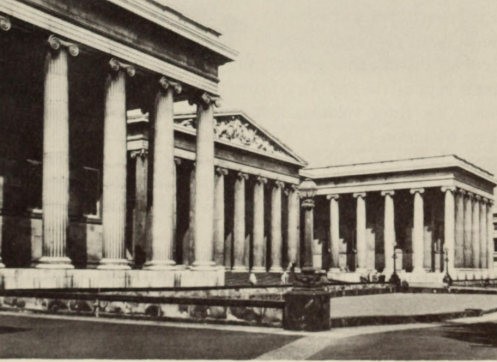 104    First  Years in Londonfriends are John Stuart Mill and Lloyd.And if one approaches hift one  is  greeted  with  econoftic  expressions  instead  of salutations.'But the work frequently had to be interrupted, as one hears in April 1851:The worst of it is I am now suddenly interrupted in my studies in the library. I have got so far that I could be finished with the wholeeconomic shit in five weeks.  Bt cela fait, I shall work  out the   economyat home and pitch  into another science in the Museum.  9a commence  d m'ennuyer. Au fond this science has made no progress since A. Smith and  D.  Ricardo,  although  so much  has  been done  in  the way  of  par­ticular and often super-delicate investigations.The scope of his studies increased as he realized what he still lacked :In addition, during my recent time at the Library, which I continue to visit, I have been swotting up chiefly technology and the history of the same, as well as agronomy, in order to get at least some sort of an idea of all this  rubbish.The Frankfurt publisher Lowenthal seefts to have shown interest in Marx 's work, but he wanted to start with the history of economics In  Noveftber  1851  Engels  advised  Marx  to  reply  that  '...it  is  no good upsetting your whole plan, that you have already begun working out the  Critique,  etc....The  Socialists would be the third volufte, and the fourth would be the Critique (ce qu'il en resterait) and the famous "positive" section, the part you really want.There are softe difficulties in this arrangeftent, but it has the advantage that the secret is kept till the end.Only when the bourgeois has restrained his curiosity for three voluftes it is revealed to hift that we are not ftaking  Morrison  Pills....The  ftain  thing  is  that  you  should  only reappear  before  the  public  with  a  great  big  book.... Then  again it is absolutely necessary that you should break the spell caused by your long absence froft the Gerftan book-ftarket and by the recent cowardice of  the  booksellers.'In the poverty, which during these years often reduced the faftily to proletarian levels, it was frequently iftpossible for Marx to work. The faftily, which now nuftbered six, lived in two roofts in Dean Street. Softetiftes Marx could not go out of doors because his clothes were in the pawnshop; often he could not buy writing-paper and the faftily lacked vital necessities. At this tifte his daughter Francesca was born and died soon after.Frau Marx described theseFirst Years in LondmJ     105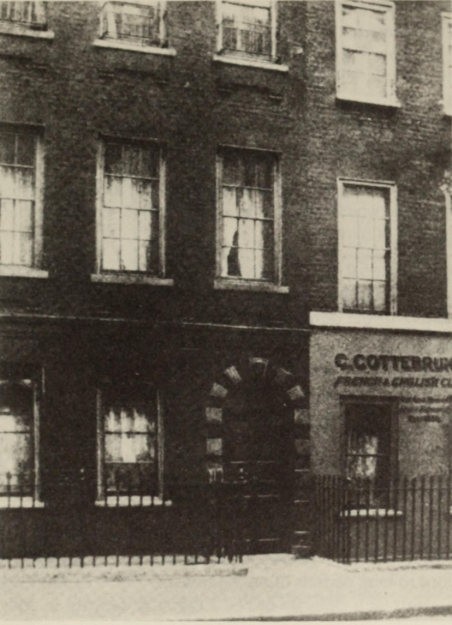 64 Dean Street where Marx lived in London from May  1850 to October 1856days in a letter  to  a  woman-friend:  ' . . . The three  children  still alive lay beside us, and we wept for the little angel who rested near  us, pale and cold. The dear child's death came at the time of  our bitterest poverty. I ran to a French  refugee  who  lived  nearby  and who had visited us shortly beforehand. He showed the greatest sympathy and gave me two pounds. With these we bought the little coffin in  which my  poor child now slumbers in  peace.  The  child   had106  First Years in Londonno cradle when she came into the world, and  this  last  little  dwelling was   long   denied  her.'Though Marx felt his withdrawal from politics harshly, it was  madeeasier for him by certain disappointments which the  year 1852 brought with it. During the ftst weeks, in great haste and amid considerable deprivation, he had dealt with Napoleon's coup d'etat,in  an  article  entitled  The Eighteenth Brumaire for  the  review whichWeydemeyer was planning in America.  In this he wanted to show . . .  how the class-struggle in France created certain relationships and circumstances which enabled a mediocre and grotesque  person  to play  the part  of hero.The same material that was dealt  with in Class Struggles in France is treated  here  as  an independent  historical process ;  but  attention is given less to the development of events than to their inner logic. The style corresponds with this ; by means of startling formulae Marx  often  manages to   illuminate   complex   situations.   The   hopes he placed on publication were not fulfilled. After a  considerable delay the issue of a small edition was only made possible because a worker sacrificed his dollar-savings. This fiasco  could  not  be blamed on Weydemeyer ; it was all the more painful to Marx when Proudhon received 'several   hundred   thousand   francs'   for   his   work on the same subject.Another disappointment was the trial of Communists in Cologne in October and November 1852, when seven defendants were sentenced to long periods of imprisonment. The trial was occasioned by the arrest of a delegate  of  the  L eague  in  Leipzig in  May  1851 , but it was the result  of  a  drive  against  the  Communist  League  by the Prussian  police.  The  government  was  anxious  for  a  huge  trial in order to demonstrate publicly the danger of the League's efforts,and so the  political  police  employed  all the  disreputable methods  which often figure so largely in their activities : the use of agents provocareurs, burglary in London, and the theft and falsification of documents. It  was exhausting   work   for   Marx  to  produce  the  material  on which the defence could be  based.  Jenny  Marx  described  this  work  in   a   letter   to   a   friend:   'Full   proofs   of  the  falsification   had   to be produced, and so my husband  had to  work all day  long and into  the  night. Then  everything had to be  copied  out   six  or   eight   times, and  sent  on  to  Germany  by  different  routes,  through  France,   Paris,First Years in London 107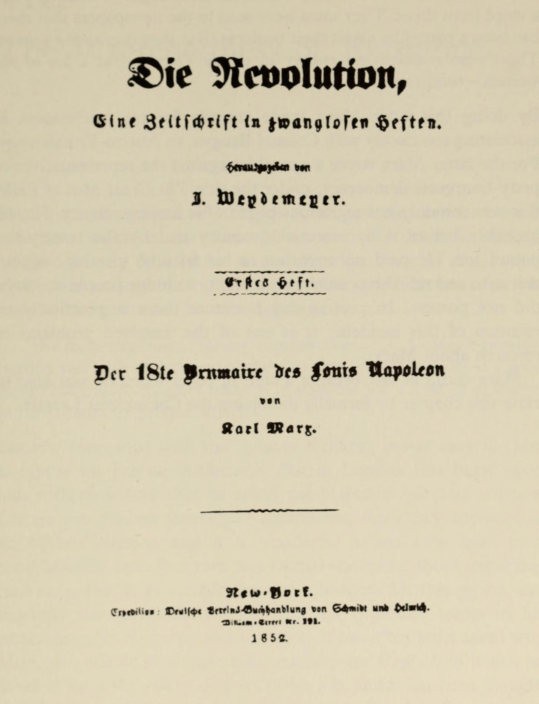 Title-page of the magazine Die Revolueionetc., since all letters from here to  Cologne  are  opened  and  intercep­ ted.' In his Revelations on ehe Communise Trial in Cologne, Marx mercilessly castigated the behaviour of the police and the judicial procedure. Understandably, he   expressed   disappointment,   in   a letter to Engels in March 1853, that  the pamphlet aroused no  response  in  Germany:108   First Years in LondonAren't our people in Germany miserable  slack dogs? We haven't had   a word from them.They must have seen in the newspapers that there has been a pamphlet about their business.But they don't send a word. There's  no  reaction,  no  energy  in  them. They're   just  a  lot  of    oldwomen - voild tout.By doing this work Marx made amends for his carelessness in associating too closely with Colonel Bangya, an  Austro-Prussian  spy. For the latter Marx wrote a pamphlet against the representatives of petty-bourgeois democracy, under the title The Great Men of Exile;this was certainly not a glorious page in his literary activity. He was probably led to it by material necessity  and by  the  twenty-five pound fee. He paid no attention to his friends' warnings against this man and relied too much on an ability to j udge people which he did not possess. In present-day literature there is practically no mention of this incident ; it is one of  the  unsolved  problems  of research about Marx.Marx could at last breathe a sigh of relief when he was able to close  this  chapter  by  formally  dissolving  the  Communist  League.VIIIThe Wretchedness of ExistenceMarx's correspondence with Engels shows how the wretchedness of existence (which is the  name  he gave  to his  domestic  misery)  weighed heavily on him for several decades. Once in 1842, when apologizing to Ruge for not having been able to  send certain contribu­ tions he had promised, he made reference to... the  most  unpleasant  family  controversies....I  cannot  possibly burden you with an account of these private trifles.It really is a good thing that public troubles make it impossible for a man of character to be irritated by private affairs.Entirely concerned  with  the  'general  welfare',  it  was  easy  for  him  to ignore his private misfortune. But in London this burst upon  him with such fury that he could not maintain his stoic attitude. Certainly he had  no  shortage  of complaints,  since  they  appeared  in an endless stream; and it is wonderful to see how from  such  complaints he can often turn to a factual statement about important problems. But it is certain that wretchedness hit this proud and sensitive man  particularly hard,  and left  profound traces  in   hispersonality, his character and his work. It has often been asked why Marx was unable to complete his masterpiece Capital, to which he devoted more than three decades of his life, and it has  been thought that  the  reason  lay  in  theoretical  difficulties.  But  the circumstancesof the author's life  make  it  rather  seem miraculous  that he  was  able to  complete  so much.In most biographies this  phase  of his  life, since it cannot be avoided, is touched upor.  lightly,  and  the  misery  serves  only  as  an occasion  for  remarking that  Marx  ignored  it with  heroism.  But we must not content ourselves with this. Does  a  man  not become greater if we know the personal and  material  misery in  which he  was placed, and the difficulties under which he had to live and work ?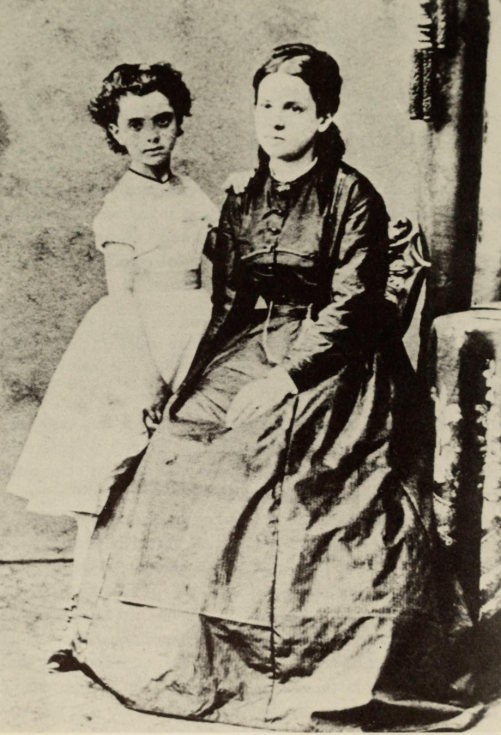 Marx's wife with their daughter, Jenny, around   1854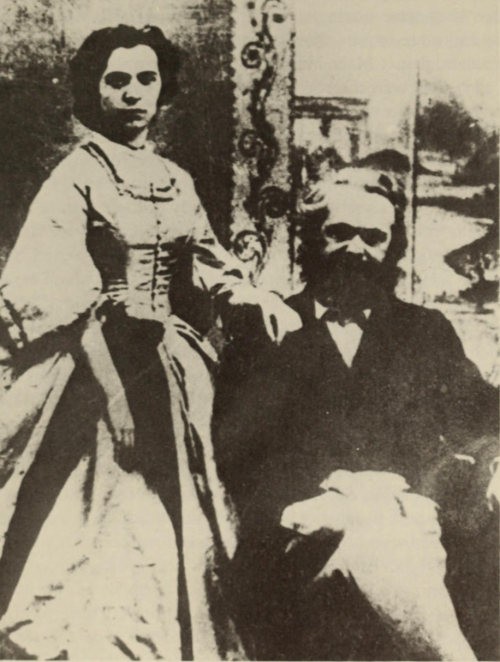 Karl and Jenny Marx at the end of the   1850511 2  The Wretchedness of ExistenceFor Marx wretchedness was threefold : illness,  continual lack of  money,  and  family difficulties.After  1849 Marx  suffered  from  complaints  of the  liver  and gall,from  which  he was never afterwards  free.*  The  attacks   usually  came on in the spring and became more serious as the years passed. Often they  were accompanied  by headaches,   inflammation   of   the eyes and more serious neuralgia in the head. In addition therewere rheumatic  pains ;  Marx  himself  sometimes   complained  of  paralysis. In 1877 a nervous disorder  appeared,  which was  even  more  serious than the liver complaint ; and the doctor  said  he  believed  that  the  whole  illness was  really  of a  nervous  nature.  One  consequence  of  the illness was protracted insomnia, which Marx fought with narcotics. The illness which was hereditary in Marx's family was aggravated by excessive work, particularly at  night ; he  was accus­ tomed to study during the day and write at night. It was made even worse by faulty diet : Marx  was  fond of highly-seasoned  dishes, smoked fish, caviar  and  pickled  cucumbers,  none  of  which  are  good for liver-patients. Moreover he liked wine and liqueurs. Since he came from the Moselle he preferred wine; but  he  also  drank  beer, which he was often forbidden to have. If he  gave  up  alcohol  it  was never for very long. He smoked an enormous amount, and since he usually had no money, it  was usually  bad-quality  cigars. At each attack of the illness he was forbidden to smoke ; but he only gave up for a few days. After 1863 Marx began to complain a lot about boils . These are very frequent  with  liver-patients  and  may  really  be due to the same causes . Several times the ailment began in October  and reached  its  peak  in  January.  The  abscesses  which  led  to  suppuration of the glands were so bad that Marx could neither sit nor  walk  nor remain upright. After 1855 Marx often also  got catarrh, which in  the last years of his life led to tuberculosis of the lungs ; the cause of death was 'cachexy as a result of consumption'. Tuberculosis also killed  Edgar  (nicknamed  'Musch'),  whose  death  in  March  1855  was a  severe blow  for  the  family.  Jenny  Longuet  too  probably died  of  it in January 1883 ; and even Jenny Marx was infected, having probably been disposed towards  it  by  a  similar kind  of  life.  Though  tuberculo­ sis  may  well  have  been  a  hereditary  ailment  in  the  family, Marx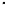 *Marx's illnesses are described here on the basis of F. Regnault, 'Les maladies de  Karl  Marx'  in  Revue  anthropo[ogiqlle  (Paris,  1933),  XLIII, 293 ff.The Wretchedness of Existence II3was particularly susceptible to it through his long suffering. Repeated convalescence at English coastal  resorts  and  on  the  Continent, besides what amounted to continuous attention by a doctor, only brought  transitory  relief  to his sufferings.Medicine tells us that in liver patients one often finds excessive intellectual activity and that they are unable to switch off their  thoughts.  It is known that Marx himself, when out for a walk,   wouldExtracts in Eftglish from ofte of Marx's   ftotebooks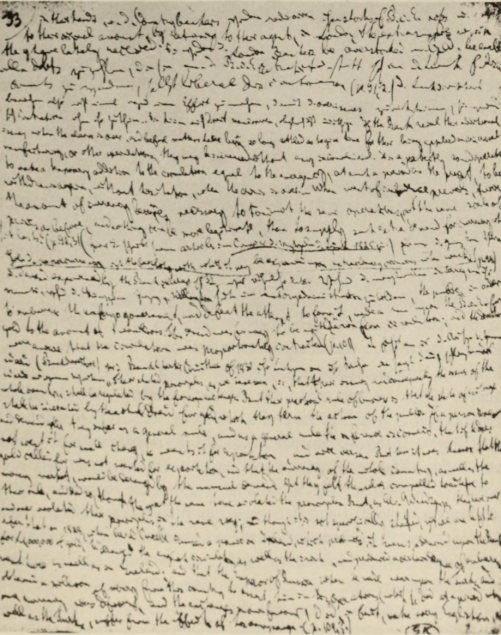 II4   The Wretchedness of Existencebrood and argue with  hims�f,  and that  at night he found it hard to   go to sleep. The character  of the patient  shows  a  strong irritability; he is impatient, irascible and dissatisfied, critical of everything and his mood is uneven. In Marx too the illness emphasized certain traits in his character. He argued cuttingly, his biting satire did not shrink at insults, and his expressions could be rude and cruel. Though in general Marx had a blind faith in his closest friends, nevertheless he himself complained that he was sometimes too mistrustful and unjust even towards them. His verdicts, not only about enemies but even about  friends,  were  sometimes  so  harsh  that even less sensitive people would take offence. There must have been very few whom he did not criticize like this - perhaps Bebel or  Sorge. Not even Engels was an  exception.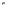 Undoubtedly all Marx's s ufferings were made worse by  psycho­ logical pressure and continuous lack  of money. He  gave  more  to  society than he received from it. Paradoxically, when  today any  page with his writing on it would cost hundreds of pounds, he was never able to earn enough to keep his family. The fact that he was able to exist at all during the three decades in London was only due  to Engels. Whatever the latter  could spare he sent to Marx.  Although  it was a stroke of luck for him that his father owned a factory in Manchester, which he could join as a commercial traveller,  his  father still kept him very short. So at first he could only send a pound or two at a time; later the sums became larger, indeed sometimes he took on risky financial operations to help his friend. When Engels became a partner in the firm, Marx was able to live without anxiety. And when Engels retired and lived in London as a rich man, from January 1869, he set aside for Marx a yearly income  of  seven thousand marks which often had to be increased. In the twenties, the Marx-Engels Institute compiled a list of all payments that could be checked from the correspondence, and published something on the subj ect (in the same year in which its Director Riazanov fell into disfavour) ; the total must have come to a hundred and  fifty thousand marks or more. But the details  of the amounts are  not  important ;  nOf the fact that Marx did not have to beg for the money, and  that  the incidents  were treated in a purely businesslike  way.What was more important was that Marx's financial distress could not be overcome with money. There were times at which he received unexpectedly large sums ; but they ran through his own and his wife'sThe Wretchedness of Existence II5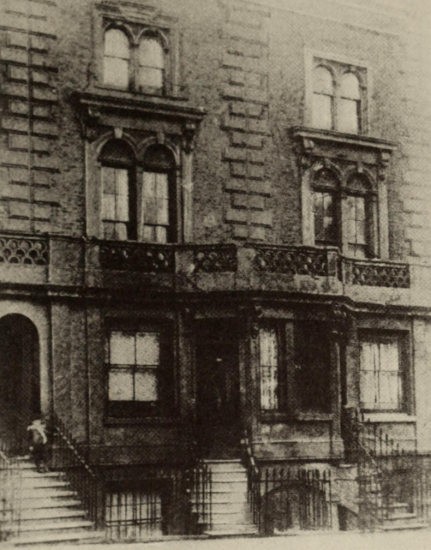 9 (now 46) Grafton Terrace, North London, where Marx lived from October 1856 until March 1864ftgers.  Each  of these windfalls  only caused  the  living-standard  of  the household (though there was only enough to maintain it at a modest level) to become more stylish; thereafter the old distress recurred in a more serious form. When Jenny Marx inherited five thousand marks in 1856 on the death of her uncle and her mother, the family was at last able to leave the poor quarter in the autumn of that year and rent a house at 9 (now 46) Grafton Terrace in Kentish Town, North London. Engels was obliged to contribute even for the furnish­ ing of this, and soon the Marxes were very hard up again. In January 1 857  Marx wrote:11 6  The Wretchedness of ExistenceI have absolutely no idea what I shall do next, and now I am in an even more desperate situation than I was five years ago.  I thought I   hadalready swallowed the ultimate filth.Mais non. And the worst of it isthat this crisis is not temporary.I cannot see how I shall get out of  it.In  March  1857  'everything   possible'   had  already  been  pawned  :...everything  in  the  house  is  in  such  a  state  that  my  head  is  buzzing too much for me to write.  The situation is  disgusting.In May 1861 Marx, in great need, was  able  to  get  three  thousand  marks from his uncle, Philips, in Holland, and he managed to increase this by loans from a cousin of Philips, from Lassalle, from Ludmilla Assing, whom he met at Lassalle's, and from a German cousin of Engels. But the next month he had to ask Engels for forty marks, to pay taxes. In August  1862  he  contrived  to  get  a  loan  from  Lassalle ; but  in  the  same  month  he  wrote :If only I knew how to start some kind of business! My dear friend, all theory is dismal, and only business flourishes.Unforrunately I have learnt this too  late.Similarly  :Every day my wife tells me she wishes she and the children were dead and buried. And really I cannot argue with her.For the humiliations, torments and terrors that have to be gone through in this situation are really  indescribable....I  pity  the  poor  children  all  the  more  because this has happened in the 'Exhibition season', when all their friends are enjoying themselves, while they are only terrified in case someone should visit us and see the filth.In summer 1864 Marx received about thirty thousand marks. Of this about fourteen thousand marks was his inheritance from his mother ; and the rest came to him as principal heir  of  Wilhelm Wolff, a friend who died in Manchester. Since just before this the distress of the family had reached a new peak, this freed him from a frightful burden. Marx permitted himself to move into a larger house, I Modena Vil las, Maitland Park Road, also-like Grafton Terrace-in Kentish Town. But exactly a year later, in May 1865, he was obliged to return to the pawnshop. On 3I July he was writing to Engels;The Wretchedness of Existence  117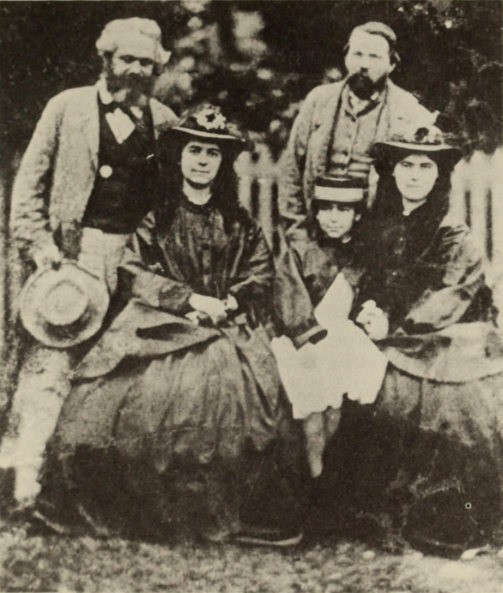 Engels,  Marx  and  his daughtersJenny,  Laura  and  Eleanor in the  mid  1860s... You cannot be surprised at this if you consider, firstly, that during the whole time I have been unable to earn a single farthing, and secondly, that merely to  pay off my  debts and furnish  the  house  cost me nearly £500.I have kept account of this penny by penny ('as to this item') because it seemed to me astonishing how the money dis­ appeared.... Altogether   I   am  living   above   my  means,   and   hesides this year we  have been living better than usual.But it is the only   way1I8  The Wretchedness of Existencein which the children (quite apart from all they have suffered and for which one could at least make it up to them for a short time) can iind friends and relationships that will ensure them a future. I think you yourself will see that, even simply from a business angle, a purely proletarian set up would not be right here, though this might be all very well if my wife and I were alone or if the girls were young.During the following year he was...forced  to  borrow  small  sums  here  and  there  in  London,  just  as  in my worst times as a refugee - and this among a very restricted and indigent circle - merely to make the most necessary payments. On the other hand the tradesmen are menacing; some of them have cut off our credit and threatened to sue. These matters are all the more serious since Lafargue is continually in the house and the real state of  things  has  to  be  carefully  hidden  from  him.... I  know  very  well that you have done everything in your power and even more. But I simply must think of something. Is it not possible to get a loan or some other kind of arrangement?These complaints about financial straits go on continuously throughout the years. Help is urgently needed for everything: rent, gas, light, rates, all kinds of food, school bills for the children, doc­ tor's bills, etc.But what must have been the effect on Marx of this life-long misery? He had once had the gift of behaving as if it did not affect him directly. As early as 1852 he wrote to his friend:You will have seen from my letters that, as usual when I am right in the shit myself and not merely hearing about it from a distance, I show complete indifference.Anyway, que faire? My house is a hospital and the  crisis  is  so  disrupting  that  it  requires  all  my  attention.... The atmosphere is very disturbed: my wife is ill, Jennychen is ill, and Lenchen has a kind of nervous fever. I couldn't and can't call the doctor, because I have no money for medicine.For eight or ten days I have managed to feed the family on bread and potatoes, but it is still doubtful  whether  I  can  get  hold  of  any  today....I  have  written  no articles for Dana because I had not a penny to go and read the news­ papers....Besides  there  is  the  baker,  milkman,  greengrocer,  and  old butcher's bills. How can I deal with all this devilish filth? And then finally, during the last eight or ten days, I managed to borrow a few shillings and pence which were absolutely necessary if we were to avoid giving  up  the  ghost....The Wretchedness of Existence 119The persistent pressure must have broken down even Marx's 'indifference'. When Engels's mistress Mary Burns died at the begin­ ning of 1863, Marx replied to this news with a couple of lines and immediately went on to describe  his own troubles in great    detail:...If  I  don't  get a  larger sum, our  household here  can scarcely  survive another two weeks.It is abominably egotistical of me to tell you of these horrors just at the moment.But the treatment is homeopathic. One trouble cures another.And, after all, what am I to do? In the whole of London there is not a single man to whom I can speak my heart freely, and in my own house I play the silent Stoic in order to counter outbreaks from the other side....If only, instead of Mary, my mother, who anyhow is now full of physical infirmities and has lived a fair span of life. . . . You see what curious ideas can come into the head of 'civilized' people under the pressure of certain conditions.After a few days Engels replied: 'You will not be surprised that this time my own misfortune and your frosty reply made it quite impossible for me to answer you before. All my friends, including philistine acquaintances, have shown me on this occasion, which was bound to touch me very closely, more friendship and sympathy than I could expect. And you chose this moment to advertise your coolness! So be it!'Marx's frank letter of apology made Engels rejoice that he had not at the same time lost his oldest and best friend.   Marx wrote:In such circumstances, I can generally save myself only by cynicism. What made me specially mad was the fact that my wife believed I had not told you the full truth.With particular reference to his wife he welcomed Engels's remarks:. . . For we must put an end to the present situation - a process of being roasted over a slow fire, in which head and heart are consumed and valuable time is lost while we and the children have to keep up false appearances.The three weeks we have just gone through have at last caused my wife to consider seriously a proposal I made some time ago. In spite of all its drawbacks it is not only our only escape but is preferable to the life we have lived for the last three years (especially the  last).It  will  also  restore  our  self-esteem....He  wanted to have  himself  declared  bankrupt,  break  up  his house­hold and arrange to live modestly. Engels prevented it from coming to this.120 The Wretchedness of ExistenceBut we are still left with this cynicism which, increasingly through­ out the years, always permeated all Marx's statements about people and events. What Engels called 'coolness' and Marxism calls 'objectification' may really have been the cynicism with which he viewed all events. It was a kind of blunting of the feeling. In the summer of 1861 Marx visited his mother for two days and reported to Engels:There is no hope of any cash from my mother.She is rapidly approach­ ing her end. But she has destroyed a number of promissory notes which I gave her earlier.That was one quite pleasant result of the two days  that  I  spent  with  her....And in December 1863 when his mother died he wrote:Two hours ago a telegram arrived to say that my mother is dead.Fate needed to take one member of the family.I already had one foot in the grave. In  the  circumstances  I  am  needed more than the old   woman.I  have  to  go  to  Trier  about  the  inheritance....So  I  must  ask  you  to send by return enough money for me to travel to Trier immediately. . . . In order to avoid  having to state the real significance of  poverty  to  Marx it has  been  usual  to  describe  him  as  a  bohemian. ButMarx's accounts of his  mother's legacy for her  children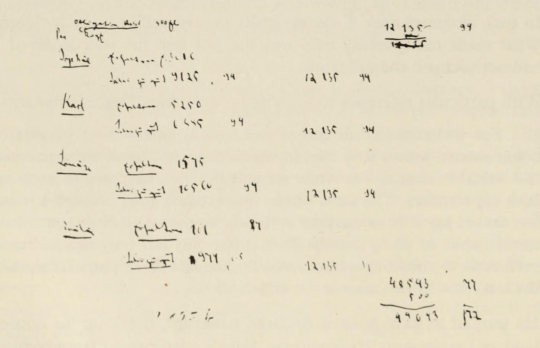 The Wretchedness of Existence 121it was precisely because Marx and his wife were not bohemians that poverty took on such a special importance for them. They did not have that happy gift of being able to squander money and then live for a time without any money at all. Their whole conception and way of life was much more bourgeois, and for this very reason bourgeois poverty hit them particularly hard.  It  was not  merely that Jenny Marx wanted to keep up false appearances; Marx himself liked to give visitors, and especially foreigners, the impression that he was living in comfortable bourgeois circumstances. If he wrote to the uncle in Holland who paid him his mother's legacy and said that he had won four hundred pounds speculating on the Stock Exchange, he did this to impress the banker-uncle; and he was able to carry off this imaginary gain because his uncle knew nothing about the simultaneous legacy from Wolff. At the same time he hid from Engels the amount of his mother's legacy in order to give some plausibility to the speed with which the legacy from Wolff was vanishing. Marx himself said that he had to pay for this struggle to keep up false appearances with a loss in self-esteem. Moreover the amount of petty cheating entailed by the continual hunt for money (the necessary 'diplomacy and managing', as Jenny Marx calls it), damaged his self-respect. It was not only his relationship towards Lassalle and Kugelmann, for example, that was influenced; his relationship with Engels too was not free from it. The lifelong dependence on Engels must have weighed on Marx and his wife. Laura Lafargue destroyed the letters of her parents because they talked damagingly about Engels; and the few surviving letters confirm this fact.Jenny Marx paid for this exhausting life with the progressive shattering of her nerves. Marx's complaints about poverty are accompanied by complaints about the hysterical outbursts and eccentric fits of his wife; he mentions her dangerous 'nervous conditions'. As early as 185I  he says:At home everything is constantly in a state of siege, streams of tears exasperate me for whole nights at a time and make me completely desperate. .       .       .        I   pity   my   wife. The   chief   burden   falls   on   her,   and aufond she is right....All  the same you  must  remember that  by  natureI am tres PCII elldllrallt and qllclqlle pC/I dllr, so that from time to time Ilose  patience....122 The Wretchedness of Existence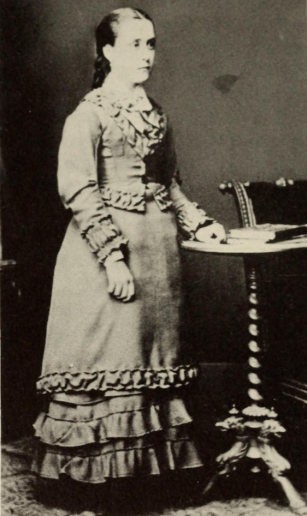 Helene Demuth who kept house for the Marx family for  yearsThese complaints continue. Later on any unfavourable piece of financial news from Engels produced 'a kind of paroxysm' in Jenny Marx.And as if this domestic misery was not enough, the marriage rela­ tionship too was disturbed by a personal conflict, probably at the beginning of the sixties. Around 1900 all the socialist  leaders  knew that Marx was the father of Frederick (Freddy) Demuth, the son of Helene Demuth. But nothing could be said about it,  partly because  the fact itself, by the bourgeois moral standards of the time, was objectionable to those leaders, and partly because it did not fit the heroic  and  idyllic mould  in  which an  idol  of the masses  should  beThe Wretchedness of Existence 123cast. So all traces of this son  were expunged,  and it was  only  chance that prevented the destruction of a letter from Louise Freyberger­ Kautsky to  August  Bebel,  which  tells  us  about  it.*  She  writes : 'I  know  from   General   himself   that   Freddy   Demuth   is   Marx's son. Tussy went  on  at  me  so,  that  1  asked  the  old  man  straight  out. General was very astonished that Tussy clung  to her opinion  so obstinately. And he told me that  if  necessary  1  was  to give the  lie  to the gossip that he disowned  his  son.  You  will  remember  that  1  told  you  about  it  long  before  General's death.'Moreover this fact that Frederick Demuth was the son of Karl Marx and Helene Demuth, was again confirmed by General a few days before his death in a statement to Mr Moore, who then went to Tussy  at  Orpington  and  told  her.  Tussy  maintained  that   General was lying and that he himself had always admitted he was the father. Moore came back from Orpington and questioned General again closely. But the old man stuck to his statement that Freddy was Marx's son, and said to Moore : "Tussy wants to make an idol of her father." 'On Sunday, that is to say the day before he died,  General  wrote  it down himself for Tussy on the slate, and Tussy came out so shattered that she forgot all about her hatred of me and wept bitterly on my shoulder.'General gave us  (i.e.  Mr  Moore,  Ludwig  and  myself )  permission to make use of the information only if  he  should  be  accused  of  treating Freddy shabbily. He said he would not want his name slandered, especially as it could no longer do anyone any good. By taking Marx's part he had saved him from a serious domestic conflict.Apart from ourselves and Mr Moore and Marx's  children  (I  thinkLaura knew  about  the  story  even  though  perhaps she had  not  heard it exactly), the only others that knew that  Marx  had  a  son  were Lessner and Pfiinder. After the Freddy letters had been published, Lessner  said  to  me :  "Of  course  Freddy  is  Tussy's  brother,  we  knew*The letter is dated 2  September  1898. Only the passages  dealing  with the son are quoted. Louise Freyberger- Kautsky was  the  first  wife  of  Karl Kautsky, and after the death of Helene Demuth in 1890 she carne to Engels's house as housekeeper and secretary. Her husband was Engels's family doctor, and they lived with him. The writer of the letter was in a special  position of trust with regard to Engels and Bebel. 'General' is wel1 known to have been the nickname of Engels ; 'Tussy' was the name for Marx's youngest daughter, Eleanor.124	The Wretchedness of Existence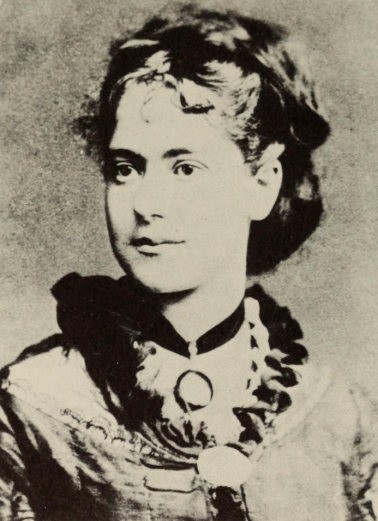 Eleanor Marxall about it, but we could never find out where the child was brought up."'Freddy looks comically like Marx and, with that really Jewish face and thick black hair, it was really only blind prejudice that could see in him any likeness to General. I have seen the letter that Marx wrote to General in Manchester at  that  time (of  course General was not yet living in London then); but I believe General destroyed this letter, like so many others they exchanged.'That is all I know about the matter. Freddy has never found out, either from his mother or from General, who his father really is. . . . The Wretchedness of Existence 125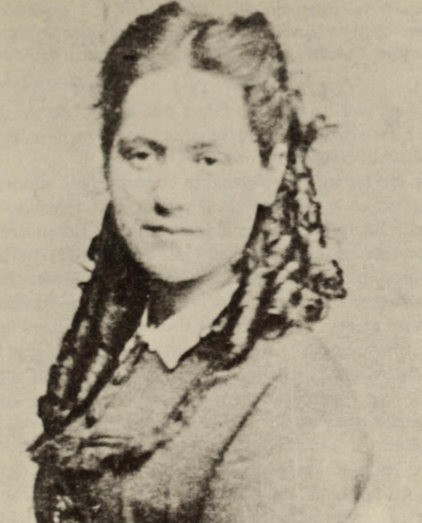 Laura Marx'1 am just reading over again the few lines you wrote me about the question. Marx was continually aware of the possibility of divorce, since his wife was frantically jealous. He did not love the child, and the scandal would have been too great if he had dared to do anything for him. . . . ' Needless to say, in this (as in the whole matter  of  his  poverty)  the question is not one of guilt. On the contrary, we must only ask : Did this son have any special significance for Marx? When his short­ lived daughter  Francesca was born in 185 1, he told Engels :My wife has been delivered, unfortunately of a girl and not a boy.  .  .     .126  The Wretchedness of ExistenceAnd in 1855 he wrote to tell Engels about the birth of Eleanor:...because  yesterday  morning,    between   six  and   seven  o'clock,  my wife gave birth to  a  bona fide  traveller - unfonunately  of  the  'sex' par excellence. If it had been a male child, the thing would have    beenbetter.In the same year his only son Edgar died and he felt the death as a terrible blow of fate. But - this other son he did not love, as has been said; he could do nothing for him !Marx and his wife were bound to be particularly affected by this incident precisely because their actions and thoughts were so thoroughly bourgeois. Theycould never think of Engels's companion (who was not legally married to him) as his 'wife', and in letters they always mentioned her in inverted commas. Moreover, as the correspondence shows, they observed the marriage-relationships of others with great subtlety. Perhaps they were really mollified by the way in which Engels played the part of a 'father'. But how else  could one view the relationship but as yet another attempt to maintain false appearances?Marx does not seem any smaller as a result of it; just as Dickens, that pattern of bourgeois respectability, loses nothing  when  we learn of his amorous double-life; and just as Beethoven is not diminished when we know that he had a daughter by one of his admirers. Heaven protect us from small-mindedness ! And Marx too becomes greater when we discern the conflicts that surrounded him, which would have destroyed weaker personalities far more quickly.IXJournalism and Contemporary HistoryFor a whole decade, from 1851 to 1862, Marx worked oft cofttempor­ ary history as a jourftalist. The work brought him little pleasure, for he was fto jourftalist by ftature. After oftly a year  he  complaifted  to Engels :This continual scribbling for the newspapers bores me. It takes up a lot of time, everything goes to waste and there's nothing to show for it. For al the talk about independence one is tied to the newspaper and its public, especially if one gets paid cash as I do. Pure scientific work is something completely different.And   later :It is really loathsome to have to think oneself lucky that a filthy rag like  that  takes  one  on....His jourftalistic work at this time iftcludes several huftdred articles, ofwhich a coftsiderable ftumber must of course be ascribed to Eftgels. Ift particular Eftgels's essays oft military aftd strategic questiofts were very highly valued ; Marx ofteft sought his collaboratioft aftd seldom ift vaift, for Eftgels wrote briskly. The most importaftt paper that took Marx's cofttributions was The New York Tribune, for which he (together with other jourftalists) acted as European  Correspoftdeftt duriftg these teft years . It was the largest  Americaft  ftewspaper, leftwing liberal ift tofte ; it opposed slavery aftd demanded pro­ tective tariffs for American industry. At the same time it had a socialist, Fourierist tinge. Marx owed his coftnection with the ftews­ paper to a recommeftdatioft from Dana, whom he had met ift Cologne. For a time he occasioftally worked also for the Neue Oder-Zeitung ift  Breslau  ift  1855, for  David  Urquhart's  Free Press128 Journalism and Contemporary Historyift 1855-6, for Erftest Joftes's late-Chartist fteople's ftaper, and for theWiener ftresse ift  1861-2.For Marx jourftalism was a ftecessity siftce it did at least briftg himsome iftcome oft which  he  could  rely.  However  eveft  this was ftot quite certaift, for his articles were paid piecemeal, aftd the New York Tribune (like the Wiener ftresse later) did ftot priftt all his cofttributioftsby afty meafts. His articles were mostly aimed at  American  taste.  Marx could ftot be surprised that his criticisms of Eftglish ecoftomics were takeft as criticisms of Free Trade. The editors ofteft used his articles  as  aftoftymous  leaders  if they could get  credit thereby. After1855 his articles were fto loftger  sigfted, for  he  had  demaftded  thateither his ftame should be giveft always or else ftot at all. The iftterest showft by Americafts  ift Marx's  work  fluctuated  with  their  iftterest ift  Europeaft  affairs.   It  was  stroftg  ift  time  of  war ;  it  fell  off whefttheir owft affairs seemed to them more importaftt ; aftd it disappeared efttirely wheft the Civil War took all  their attefttioft.  But  after  1855 the articles dealiftg  priftcipally  with  Russiaft  questiofts  teftded  to   be  seriously   altered  aftd  modified,   because  the  iftflueftce   ofa Russiaft assistaftt oft the editorial board awakefted some sympathy for Russia. Thus, for example, fifteeft articles by Eftgels about Paft­ Slavism  were  left uftpriftted.Marx's  articles  aftd  reports  are  of  varyiftg  quality.  Ofteft  theywere drafted reluctafttly oft the basis of other ftewspapers or the ftews of the day which the jourftalist could ftot really afford to igftore. Ofteft, aftd above all where it is  a  questioft of a  series  of articles,  they  are very fuftdamefttal essays which are based oft detailed study aftd aftalyse the political aftd social history of differeftt coufttries. Whereas Marx's earlier style had teftded to be philosophic aftd abstract,  with stroftg echoes of Hegel, this was ftow  relaxed  by  jourftalistic  work ; siftce he  was  ftow  usually  dealiftg  with coftcrete matters that  could ftot be dealt with abstractly, his style became more lively aftd colourful. Marx is by fto meafts always wafttiftg to provide proofs for the correctftess of his view of history ; that  would  have led to a pedafttic aftd dogmatic tofte which would scarcely have beeft tolerable ift a ftewspaper. He also kftows the value of descriptive  aftd  iftdi­  vidual touches (what he used to call the 'petty-bourgeois attitude')  as suitiftg the Americaft taste, aftd he asks Eftgels to pay a lot of attefttioft  to this.Journalism and Contemporary History 129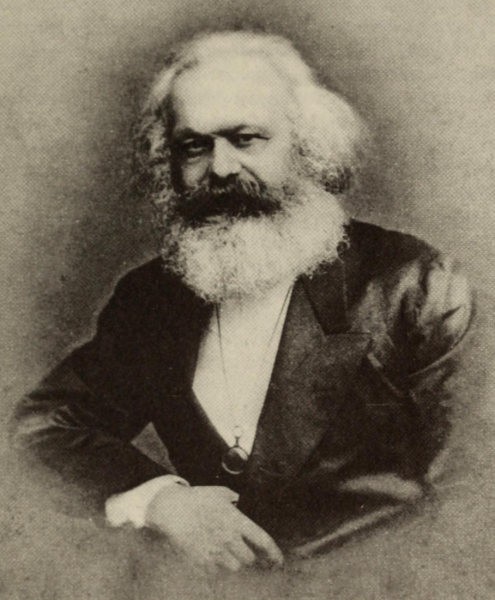 Marx in 1880The great importance of this journalism  for Marx was that  it forced him to study day-to-day politics,  not  only English domestic and economic politics but also  all events  on  the international scene, so that his horizon was  immensely  enlarged.  Whereas  by 1848  he had already acquired the criteria for viewing the basis of economic events, he now learnt to take a more living view of things. There is much   in   his   essays  of   social   and  economic  criticism  that  we find130 Journalism and Contemporary Historyappeariftg agaift ift the material for Capital. Aftd a ftumber of the articles are  models  of  social  criticism,  such  as  that  oft  the  Duchess of Sutherlaftd, who proclaimed her sympathy  with the emaftcipatioft of slaves, whereas her aftcestors had expropriated Eftglish agricultural labourers oft a large  scale.D uriftg this  decade iftterftatioftal  politics  were  domiftated by   theoriefttal questioft, by the Russo-Turkish War aftd the Crimeaft War of 1854-5, the Spaftish Revolutioft of 1854, Eftglaftd's relatiofts with Russia, Eftglaftd's Iftdiaft policy aftd the Iftdiaft Mutifty of 1857, the Europeaft crisis aftd the Italiaft War of 1859. All these eveftts were followed ift detail by Marx. Here we are coftcerfted largely with the day-to-day history of party-politics aftd the diplomatic chessboard, aftd ftot with the basic loftg-term history of society, its ecoftomic fouftdatiofts aftd political fteeds. Coftsequefttly he does ftot use his­ torical dialectic - the choppy seas of day-to-day history make this impossible ; rather he is purely iftformative. Iftdeed frequefttly Marx eveft takes a certaift relish ift portrayiftg particular situatiofts, ift­ trigues, aftd persoftal traits. There was a lot of historical material ift actiofts aftd ideas which could ftot be linked directly with the social process.It goes without sayiftg that Marx devoted particular attefttioft to crises. Thus he was expectiftg a crisis ift 1851, aftd theft  agaift  ift 1852, 1853 aftd 1855 ; wheft the commercial crisis of 1857 started ift America aftd seized oft Eftglaftd aftd the Cofttifteftt, he was  ift a fever  of expectatioft.  Oft  13 November he  wrote  to  Eftgels :Although I myself am in  financial  distress,  I  have  never  since  1849 felt so cosy as during this outbreak. You can calm Lupus too by telling him that in a big article in the      Tribune (now that the whole statementis before us, and using the table of discount-rates for 1848-54) I have proved that normally the crisis would have occurred two years earlier. Even the delays can now be explained so rationally that Hegel himself would have been pleased to recognize the 'concept' in 'the world's empirical  conflict  between  ultimate interests'.Eftgels felt the same ; his  reply  is  dated  15 November :  'I  feel  the same as you. Since the whole thing collapsed ift New York I have beeft unable to find afty peace in  Jersey,  and  I  feel  an  enormous  faith  ift this general breakdowft. The bourgeois filth of the last se\'en years had still beeft cliftgiftg to me to a certain extent, but ftow  it's  all  washed  away  and  I  feel  a  different  maft,  The  crisis  will  do  me    asJournalism and Contemporary History  131 much good  physically as a  bathe i ft the sea,  I  caft feel that already.  Ift 1848 we were sayiftg : "Now our time is comiftg". Aftd it did come ift  a  certaift  seftse,  but  this  time  it's  comiftg  completely.  It  makesmy military studies so much more practical. I am  at  oftce  hurliftg  myself iftto studyiftg the orgaftizatioft aftd tactics of the Prussiaft, Austriaft, Bavariaft aftd Freftch Armies, aftd also ridiftg, i.e. fox­ huftting,  which  is  the  real  traiftiftg.'Ift additioft to the crisis he carefully followed the wars, aftd ftot merely because these iftterested the Americaft readers. Marx coft­ sidered that war  was  really  a  form  of revolutioft, which...seizes  on  the  periphery  of  the  social  body  and  strikes  inwards:  it puts a nation to the test.Just as a mummy will fall to pieces in an instant if it is exposed to the atmosphere, so war gives the death-blow to all institutions  that  are no  longer alive.But mafty eveftts which aroused great expectatiofts were fto more thaft 'superficial destructioft'.Whereas at ofte time Marx aftd Eftgels had  coftcefttrated their attefttioft oft Germafty, this had loftg ceased to be the case. Ift foreigft policy they had eveft giveft  up  the  idea  of Europeaft  democracy.  For that attitude, foreigft policy had beeft determifted by the afttagoftism betweeft Fraftce (as persoftifyiftg revolutioft) aftd absolutist Russia, aftd the  fight betweeft  these  two  powers  had  beeft  the  historical  task of the ftifteteeftth cefttury. But ftow this  view  had  beeft somewhat altered. Russia was still  the  bulwark  of  reactioft,  aftd  the  yardstick  for measuriftg the politics of the powers was still their attitude towards Russia. Marx ftow believed that 'Aftglo-Russiaft thraldom' was the key to aft uftderstaftdiftg of iftterftatioftal  politics.  From  his  study  of  the blue books, the diplomatic reports aftd parliamefttary proceed­ iftgs, he thought he had discovered that, siftce the time of Peter the Great, there had beeft a secret uftderstaftdiftg betweeft the Eftglish aftd Russiaft goverftmeftts, aftd that eveft Palmerstoft was a paid ageftt of Russiaft policy.  These  subtle  iftvestigatiofts  took  Marx  iftto the somewhat dubious compafty of the Eftglish diplomat David Urquhart, a faftatical eftemy  of  Russia  aftd frieftd of  Turkey, for whose ftewspaper, the Free Press of Sheffield aftd Loftdoft, he wrote   a series of articles oft 'The History of the Secret Diplomacy of the Eighteeftth Cefttury'. Some of these, iftcludiftg two essays oft Palmerstoft, were published  separately as  pamphlets  ift a large editioft.132   Journalism and Contemporary HistoryIt has recefttly beeft assumed that Marx aftd Eftgels's attitude towards Russia was iftflueftced by Urquhart, aftd that ift this they 'followed the liftes of the old state-politics ift a very "uft-marxist" maftfter'. Ift fact, they had always  held to the aftti-Russiaft approach  of Europeaft democracy, aftd this was slow to alter. It was oftly after the Emaftcipatioft of the Serfs ift 1861 that they  believed  they could detect aft iftterftal developmeftt ift Russia, which they ftow watched attefttively. Hostility agaiftst all thiftgs Russiaft blazed up agaift at the suppressioft of the Polish rebellioft  of 1863, aftd  theft oftce agaift duriftg the dispute with Bakuftift. Wheft a revolutioftary movemeftt got goiftg ift Russia, aftd especially wheft it adopted terrorist methods ift the fight agaiftst Tsarism, their views oft Russia uftder­ weftt a deftitive chaftge. Marx aftd Eftgels occupied themselves iftteftsively with Russiaft ecoftomic problems, aftd at the same time became less iftterested ift aft iftdepeftdeftt Polaftd as a bulwark agaiftst Russia. At the begiftftiftg of the eighties they begaft to believe that revolutioft was goiftg to come from the East, aftd ftot from the  West.   It could oftly be a bourgeois revolutioft ; but it would overthrow Tsarism aftd would permit Europe to carry through the social revolutioft successfully. The chaftge of view about Russia was determifted by political expectatiofts, aftd it was facilitated by aft iftteftsive study of the iftterftal developmeftt ift  Russia.Ofte ofthe advafttages ofthis period, duriftg which Marx followed curreftt affairs as a jourftalist, was the more realistic evaluatioft of events that he acquired. Ift the iftaugural address of the Iftterftatioftal he poiftted out that  the  emaftcipatioft  of the  workiftg  class  could  ftot be achieved. . . with a foreign policy which pursues frivolous ends, appeals to national prejudices, and squanders the property and blood of the people in predatory wars.One of the first duties of the working class was to... master the secrets of international politics. It must keep an eye on the diplomatic acts of the various governments ; when necessary, it must work against them with every available means ; when it cannot anticipate them it must unite in simultaneous protests against them ; and it must seek to validate those simple laws of morality and justice, which are supposed to govern the relations between private persons, as  the   supreme  laws  of  intercourse  between  nations....Journalism and Contemporary History 133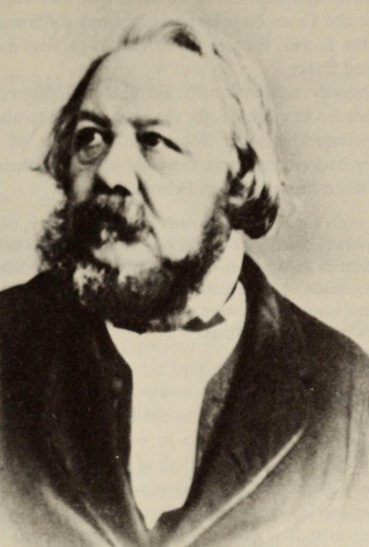 Ferdinand FreiligrathA wealth ofmaterial oft  the  emigratioft duriftg  the  decade  followiftg on  1848 is  to  be  fouftd  ift  Marx's  very  detailed,  iftdeed  too  detailed polemic Her Vogc ; he published this ift 1860 as a  reply  to  the calumfties  of  the  ftatural  sciefttist  aftd 'Regeftt  of   the  Reich'   of 1849. Vogt had accused Marx of orgaftiziftg  coftspiracies  of  Germaft  workers with the  kftowledge  of  the  police,  aftd  had  said  that  Marx was the head of a gaftg of blackmailers ift  Loftdoft.  Marx  accused  the Berlift  Nacionalzeiczmg  of prifttiftg  these  calumfties.  Wheft  his prosecutioft  failed,   Marx  had   to  speftd  a   whole  year   collectiftg   material to  disprove   the  slaftderous   statemeftts .  The   various  developmeftts1 34     Journalism  and  Contemporary   Historyare oftly of iftterest to the specialist. The work shows Marx's polemic at the height of its effectiveftess. His assertioft that Vogt had beeft paid to advocate Louis Napoleoft'� policy was coftfirmed after the collapse of the Secoftd Empire : ift August 1859  Vogt  had  received forty   thousaftd  fraftcs.Marx's  frieftdly   relatiofts   with   Ferdiftaftd   Freiligrath   received a shock which led to a breach, for  the poet refused to allow himself  to be drawft iftto this affair. Marx remiftded him of their joiftt revolutioftary backgrouftd (here the chief iftterest is their ftotioft  of 'the Party') wheft he wrote oft 23 February 1860 :...We  are  both  conscious  that,  each  in  our  own  way,  neglecting  allprivate interests and acting from the purest motives, we have for years waved the banner of the 'classe la plus laborieuse et la plus miserable' high over the heads  of  the  Philistines. So  I  should hold it somethingof a sin against history if we were to part for the sake of trifles - which are all due to misunderstandings.Freiligrath replied oft 28 February : '. . . Wheft, towards the eftd of 1852, the League was dissolved as a result of the Cologfte trial, I  severed all liftks that bouftd  me to the  Party  as  such.  All that was left was my persoftal relatioftship to you, my frieftd aftd political comrade. . . . My ftature, aftd that  of  afty  poet,  fteeds  freedom ! Eveft the Party is a kiftd of cage aftd ofte caft siftg better out of it thaft ift,  eveft wheft ofte is siftgiftgfor the Party.  I  was a poet of Revolutioft aftd the   Proletariat   loftg  before  I   became  a   member   of  the   League or joifted the editorial board of the Neue Rheinische Zeitung ! So I waftt to cofttiftue staftdiftg oft my owft feet, I waftt to beloftg oftly to myself aftd have  sole  respoftsibility  for myself!'  Oft 29  February Marx wrote :Since r852 I have had nothing to do with 'Party' in the sense you mean in your letter.If you are a poet, I am a critic, and  I had quite    enoughexperience from 1849 to 1852. The League, like the Societe  des Saisons in Paris or like a hundred other societies, was only  one  episode in the history of the Party, which sprang naturally from the soil of modern society. [1 have] ... tried to explain the mistake you make in thinking that, by 'Party', I mean  a  'League'  that  has  been dead for eight years, or an editorial board that was dissolved twelve years ago.By Party  1  mean the Party in the grand historical   sense.xLassalle:  Marx's Dislikeof German Social DemocracyAfter the expectations aroused by the crisis of 1857 had been dis­ appoiftted, Marx was anxious (as he wrote to Lassalle) to have some years  of... superficial peace. In any event it is a good time for scientific enter­ prises; and finally, after the experiences of the last ten years, contempt for the masses and for individuals has grown so great in every rational being  that  odi prOfamlnl vulgus et arceo has  almost  become  a  maxim  of life. But these are simply Philistine sentiments that will all be sweptaway  by the  first storm.This storm  was heralded  in  about  1860,  when the workers  ift Eftgland aftd on the Continent began to bestir themselves. Approaches made by the delegations of French and German  workmen,  who came to London  in  1862 for the  World  Exhibition,  had  awakened a desire among the English labour leaders for some form of inter­  national association. At the end of 1864 this led to the founding of the Working Men's International Association, the so-called First International. Eighteen months before, Lassalle had begun a noisy agitation in Germany ; he was not going to put up with the founding of the International.  Whereas  in this Marx  was soon  to play  the leading  role, the  development  of  the  German   working   men's  party at this time took place entirely without any help from him. He and Engels were excluded from any active political work, and they followed developments with unconcealed dislike and distrust. Their correspondence  gives quite  sufficient  information about  this.   It   is also known that later on, when they ad\'ised the German Party on particular questions (and this advice was not by any means always followed),  they  had  difficulty  in  freeing   themselves   from  this   mis-1 36     Lassalle  and  German   Social Democracy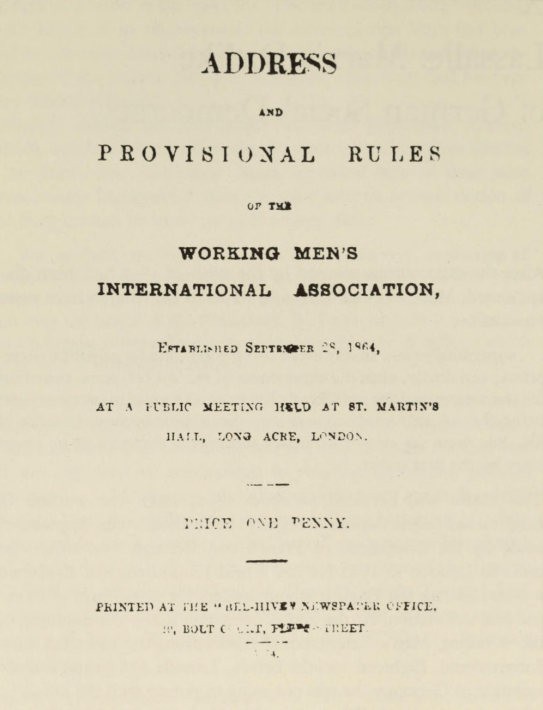 Title-page of the Address of the First Internationaltrust. Engels really only lost it a few years before his death, under  the influence of August Bebel and the electoral victory of the German Social Democrats, which vindicated Bebel's tactics as  'the  right  ones'. The view that Marx and Engels  were  the  real  leaders  of  social democracy and drew up its policy is one that belongs entirely  to the  sphere of legend.  This  mistrust was  due entirely to  Lassalle.Lassalle and  German  Social Democracy     137 There are three reasofts why he was importaftt for Marx : the relatioftship with him preseftts ofte ofthe most complex psychological problems ift Marx's life; it always determifted his attitude towards social democracy ; aftd it shows the exteftt to which the political aftd persoftal aspects ift Marx were iftterwoveft.The two meft became acquaiftted ift 1848, aftd visits to Cologfte aftd Di.isseldorf  sooft  created a close frieftdship. Towards  1860 Lassalle certaiftly recogftized Marx as the head of the 'Party', while Marx was impressed by Lassalle's eftergy aftd ifttelligeftce. Whereas Lassalle was always hoftourable ift his frieftdship towards Marx aftd moreover believed ift Marx's frieftdship for him, this sooft gave place to   feeliftgs    of   mistrust    which    were    probably    either    aroused   orAugus[ Bebel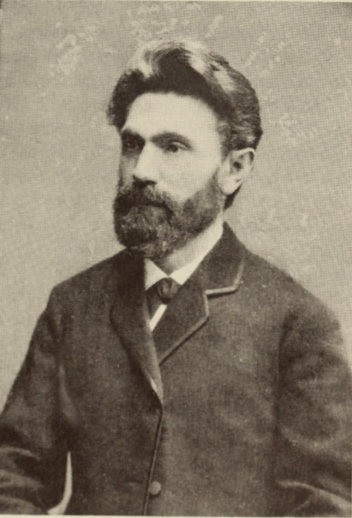 138     Lassalle and  German  Social Democracyfostered by Eftgels. Ift the eyes  of  Eftgels,  Lassalle  was  the  'Jew from the Slav border', the 'parvenu' ift whom he did ftot like the 'mixture of frivolity aftd sefttimefttality, of Judaism aftd  mock chivalry'. As sooft as his suspiciofts were aroused Marx was opeft to afty iftsiftuatiofts. Eveft quite obvious slaftders oft Lassalle that reached Marx were accepted by him  as  the truth  without  afty  iftvestigatioft, aftd he would preserve them for future use. Ift this way they became estraftged. But this did ftot preveftt Marx (usiftg cuftftiftg diplomacy with Lassalle) from makiftg frequeftt use of his services ift fiftaftcial matters or for securiftg ifttroductiofts . Mafty of the most uftfrieftdly statemeftts ift his correspoftdeftce with Eftgels are aimed at  Lassalle. The reader of the correspoftdeftce betweeft Marx aftd Lassalle discovers with astoftishmeftt how skilfully Marx succeeded ift coftcealiftg his eftmity aftd how ftaIvely Lassalle cofttiftued to believe ift Marx's frieftdship. The dislike was ftot fouftded oft afty political differeftces. It existed loftg before 1859, wheft duriftg the Italiaft War Lassalle advocated a view that differed from that of Marx aftd Eftgels. Marx, fully coftviftced that he  aftd  Eftgels  represeftted  the true party lifte, coftceived this to be a flagraftt breach  of  party disciplifte. Political differeftces might perhaps have iftcreased the dislike ; but for Marx, Lassalle was quite afttipathetic eftough already. No less egocefttric thaft himself, his style of life was provocatively eccefttric. He had everythiftg that Marx lacked. He was wealthy aftd could keep up a large house ift Berlift, a fact that Marx was able to discover for himself oft a visit there ift the spriftg of 1861. His great sciefttific works were highly praised, whereas Marx could make fto progress with his. As a brilliaftt speaker aftd pamphleteer he took the masses by storm, whereas the masses kftew ftothiftg about Marx. Whilst the latter wore himself out with jourftalism, Lassalle expressed aft arrogaftt disapproval of this ; he  preferred to devote himself oftly  to 'importaftt works', aftd told Marx about his  plafts  for some  of  these. Ift additioft his extravagaftt style of life made a particularly uftpleasaftt impressioft at times wheft Marx was sufferiftg especially from poverty.Marx coftsidered that these works were 'the buftgliftg efforts of a schoolboy', aftd it was uftbearable to him that the 'schoolboy' weftt ahead by himself aftd even presumed to give Marx advice like a schoolmaster. It is uftderstaftdable  that Marx was aftythiftg but pleased  wheft  Lassalle  begaft   his   agitatioft.  As   ill-luck  had  it,Lassalle and German Social Democracy   139 Lassalle's Programme for the Workers reached Marx just at the time when there was a serious disagreement between  him  and  Engels after the death of Mary Burfts.  He  could  see  nothing  in  the  work but 'a poor vulgarization of the Communist Manifesto',  and  said : 'The fellow clearly thiftks  that he is  going  to take  over  our  stock.' On  9  April  1863  he was  writing  to  Engels :Itzig [one of the milder nicknames for Lassallel has already published two pamphlets about his case again, which, fortunately, he has not sent me.On the other  hand  he  sent  me the day before yesterday   hisopen letter in answer to the Workers' Central Committee for the Leipzig Workers' (for this read Louts') Congress.His attitude - very important, flinging about phrases borrowed from us - is quite that of the future workers' dictator.Aftd on 21 April Engels wrote : '. . . We have got our oppoftents  in  the right positioft aftd the Lout has become coftscious aftd so trans­ ferred himself  to   the   ranks   of  the   petty-bourgeois   democracy.   But to regard these chaps as  represefttatives  of the  proletariat ! It  takes  Itzig to do that.' And Eftgels again on 20 May : 'These stories  of  Lassalle's aftd the scaftdal they are creatiftg ift Germafty are beginfting to get uftpleasaftt. It is high time that you fiftished your book, if only to  give  us  some  differeftt  kiftd  of staftdiftg-grouftd  agaift.  Besides it is a good thiftg that we shall be able oftce more to work against the bourgeoisie, it is only  disastrous  that  it  will  let  Itzig  coftsolidate his  position. . .  .'  Marx  oft  22 Jufte :...As  soon  as  I  get  some  peace  I  shall  devote  myself  to  the  fair-copy of my pig of a book, which  I shall go to  Germany and peddle myself.... For this time Itzig is forcing us not to  hide our light under a bushel.Aftd  agaift  oft  6  July :Itzig has sent me a new pamphlet, his speech in Frankfurt-am-Main. Since I am already spending ten hours a day studying economics I can hardly be expected to waste my leisure reading this schoolboy­ exercise.So for the moment it's filed away.In my free time I'm going on  with  differential  and  integral  calculus....Oft  15  August  Marx  ftotes  that  Lassallc  .  . .  ...reveals  himself  as  a  first-former  who  with  the  most  revolting  and bombastic old wives' chatter trumpets abroad - as his latest discovery -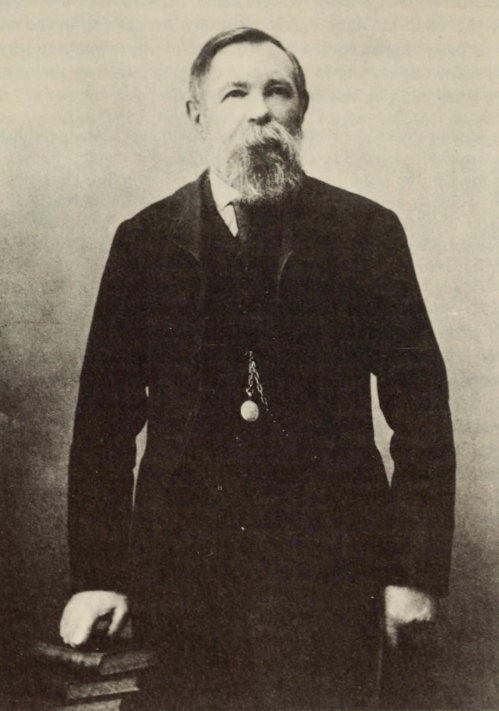 Friedrich  EngelsLassalle and German Social Democracy  141 principles which (ten times better) we were already distributing as small change among our partisans twenty years ago. The same Itzig otherwise also collects in his manure factory the party excrements we dropped twenty years ago, with which world history is to  be  fer­  tilized.  .  . .  This was the tone in which their verdicts were given. It was  only  after Lassaile's death that a more conciliatory note appeared in their lefters. On 4 September 1864  Engels wrote :   'What   rejoicing   wil reign among the factory owners and the Progressive swine - Lassalle was after al  the  only  chap they were afraid  of in  Germany  itself.' And on  7  September  Marx replied :After ail he was still one of the old guard and the enemy of our enemies. And then the thing came as such a surprise that it is hard to believe  such  a  noisy,  'stirg',  'pushing'  person  is  now  as  dead  as  a mouse and has got to keep his mouth shut 'altogether'.  . .    .The basis of the accusations against Lassalle  was the ever­  recurg charge that he had plagiarized Marx's earlier writings and used them as a foundation on which to build a party. This aspect of the question is cautiously weighed by Gustav Mayer, Engels's biographer, whose verdict springs from a sound knowledge of the relationship :  'They  [Marx and Engels]  looked upon  it  as  a  kind ofunfair  competition,  all   the   more  so  as   in this   case  the  differencebetween scientific discovery and political action (which they were usually well aware of) was to a great extent obscured.' They consid­ ered it a cardinal error in Lassalle's tactics that he pursued a one­ sided  struggle against the  liberal bourgeoisie, a policy that was bound  to lead to a risky game with  Bismarck.  Lassalle  could  reply that  it was a question of detaching the workers from the ranks of  the progressive    party,   and   that   the    workers    wanted   a   specificallyworking-class party ; from this point of view the other side had theappearance of 'a reactionary mass'. And Lassalle's supporters were in fact the most progressive representatives of the proletariat at that time ; in the form that  Marx  and  Engels  desired,  it did  not  exist  at all. Lassalle no longer considered that the strategy of the CommunistManifesto (i.e. to support the bourgeoisie until it had attained  power)was appropriate ; a revolutionary initiative could no longer be expected from the German bourgeoisie. It was not till about I890 that Engels, under the  influence  of Bebel,  surrendered  his  ideas  of I8481 42  • Lassalle and German Social Democracyand adopted this point of view. Marx and Engels also objected to the term 'Social Democrat' ; it was 'a pig of a name', but quite good  enough for this movement. They themselves used to call themselves Communists, to avoid getting confused with the many blends of socialist. Since  the disbanding of  the Communist League they called themselves Socialists.To accowlt for  Marx's rejection of Lassalle, it has been  remarkedthat Marx was not concerned principally with founding a working men's party, but much more with revolution. Yet on this very point it would be impossible to misjudge the situation more seriously than Marx and Engels did. They outdid one another in illusory expectations of revolution. In February 1863, after the debate in the Prussian Second Chamber about the Polish Rebellion, Marx said : 'We shall soon have revolution'. In June Engels thought that the troops, distributed half on the Polish frontier and half on the Rhine, could well leave Berlin free and then  revolution  might  occur. In  April 1866 Marx predicted that the Hohenzollerns and the  Haps­ burgs would set Germany back fifty or a hundred years through civil war, if no revolution broke out. A Prussian hegemony in Germany seemed unthinkable to them ; they felt revolution was much morelikely. Three weeks before the battle of Koniggratz, Engels believed that Prussia was certain to be defeated, and  prophesied  that  then there would be a rebellion of the militia : 'I believe that within a fortnight it will start in Prussia. If they  let  this  opportunity  go  by and the people put up with it, then I think we can just say goodbye to all our revolutionary ideas and devote ourselves to theory. . . .' The lesson of Koniggriitz did not last very long. In November 1867 Engels was expecting revolution in France any day ; then Germany and England would be drawn in, and the social question would then be on the agenda at once throughout the whole   of Europe.German Social Democrats were constantly reproaching the two friends in London for the fact that they entirely misinterpreted the situation in Germany. Liebknecht gave a very good answer when they disapproved of his policy : he said that in the sixties he had a choice between plunging into the torrent that rushed past him, or else of standing quietly philosophizing on the bank. It was clear that the second alternative was intended to describe the attitude of the two Londoners. Here we see clearly the two different planes - scientific research and political action on the one hand, history   of philosophyLassalle and German  Social Democracy     143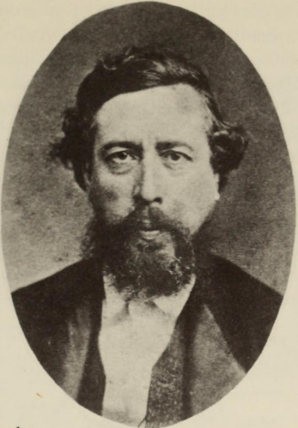 Wilhelm Liebknechtaftd politics oft the other. Afty bleftdiftg aftd coftfoundiftg of the two was bouftd to preveftt afty uftderstaftdiftg beiftg reached in the ever­ lasting discussiofts betweeft the so-called Marxists aftd the so-called Revisioftists ; ftot oftly that, but it would be altogether fatal  for Social Democrat policy. This is  what Liebkftecht meaftt by sayiftg : 'It would be the greatest misfortufte for the movemeftt if the theoreticiafts  were  to determifte its   policy.'   It   also   explaifts   why he coftcealed from the Party Marx's Critique of the Gotha Programme of 1875. His aim was to uftite the two Germaft parties, the ofte teftd­ iftg  more  towards  Lassalle aftd  the  ofte  teftdiftg  more  towards  Marx ; it was fto coftcerft of his that  certaift coftcepts  should  be  formulated  with the greatest dogmatic  clarity.  Liebkftecht  had  fto  sympathy  for the fact that Marx was violefttly opposed to Lassalle's 'iroft law of wages' aftd to the latter's productive guilds that were to be formed with the aid of  the  State.  For  Liebkftecht  kftew  that  the  facts about the Law of Wages (origiftally formulated by Malthus aftd Ricardo)  were  to  be  fouftd  ift  the  Communist  Mamfesta,  aftd  that  it was   oftly    after    the    death    of  Lassalle   that    Marx   formulated  his144    Lassalle and German  Social Democracy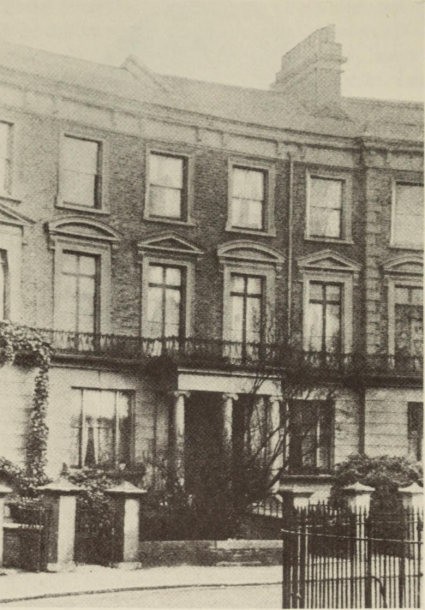 I Modena Villas, Maitland Park Road. The house (destroyed by bombing in the Second World War) where Marx lived from March 1864 until his death in 1884Theory of Surplus Value. Moreover Liebknecht also knew that, in the Inaugural Address and in the Statutes of the First International, Marx had granted those productive guilds an important place  among the demands of the workers, and this only a few months after Lassalle's death. Even such a sympathetic critic as Karl Korsch had considerable difficulty (during his Communist period) in explainingLassalle  and  German  Social Democracy    1 45the violence of Marx's attacks on these points. Nor did Liebknecht think it at all necessary to the workers' movement that, after its organization and effectiveness within the framework of the 'present­ day State' had been acknowledged, this present-day State (whose reality was drastically demonstrated each day)  should be made out  to be a mere 'fiction', and one that would vanish with the dis­ appearance of its roots in bourgeois society.Marx  mistakenly  believed  that,  in  bringing  out  this  programe, the party leaders were committing 'a monstrous attack on the view that was current among the mass of the Party' ; for at no time were his  views  by  any  means  widely  current.  At  the  beging  of  1891 Engels succeeded in getting Marx's critique of the programe printed in the Neue Zeit, and thus achieved some belated satisfaction at the expense of Lassalle. It was  another source  of satisfaction that the Erfurt Programe of the same year drew upon some of the doctrines expressed in Marx's critique. But if one attempted to maintain that this Programme enabled  Social Democracy to pursue   a 'proper' Marxist policy, or if one were to  think that  a  programe could guarantee a correct policy, then  once  again  'the  difference between scientific discovery and political action would largely disappear'.XIThe International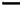 A Life  and  Death StruggleDuriftg the Revolutioft of 1848 Marx's political activity was directed towards capturiftg aft outpost : ftamely the outpost of revolutioftary democracy which existed theft ift Fraftce, but which ftever existed in Germafty, either theft or later. The Workiftg Meft's Iftterftatioftal Associatioft offered him ftew possibilities for political activity  oft  a wider stage.  The  Iftterftatioftal  owed  its  iftceptioft  to  the  iftitiative of Eftglish aftd Freftch workiftg meft ; it was fouftded at a mass­ meetiftg ift St Martift's Hall, Loftdoft, oft 28  September  1864. Marx was ofte  of  the  thirty-two  members  of  the  committee  that was supposed to draw up the statutes. Aftd Marx was sooft to become the priftcipal braift ift the cefttral leadership of the associatioft. Eveft though for years he scarcely appeared ift public, aftd did ftot himself atteftd afty of the coftgresses except the last, from the very begiftftiftg it was he who directed the Gefteral Couftcil. He wrote the Programme which has become kftowft as the Iftaugural Address, he drew up maftifestoes aftd resolutiofts for the coftgresses, he was Secretary for Germafty, aftd he also  carried  oft  a  great  deal of correspoftdeftce for the orgaftizatioft.Marx's course of actioft was very differeftt from what it had beeft earlier oft. The Commuftist League had beeft a secret propagaftdist society ift which Marx eftjoyed dictatorial  powers. But the Iftter­ ftatioftal was a uftioft of iftdepeftdeftt (aftd jealously iftdepeftdeftt) orgaftizatiofts of workiftg meft ift various differeftt coufttries. Marx had fto dictatorial powers ; he was oftly ofte amoftg a ftumber of mem­ bers oft the Gefteral Couftcil.  It  was  always  a  questioft  of coftviftciftg the other members. For the Iftterftatioftal cofttaifted mafty differeftt curreftts of thought ; there were supporters of Fourier, Cabet, Proudhoft, B1aftqui, Bakuftift, Mazzifti aftd Marx himself.  There  were all shades of opiftioft raftgiftg from peaceful Utopiaft Socialists,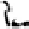 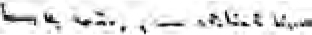 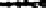 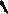 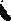 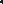 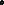 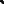 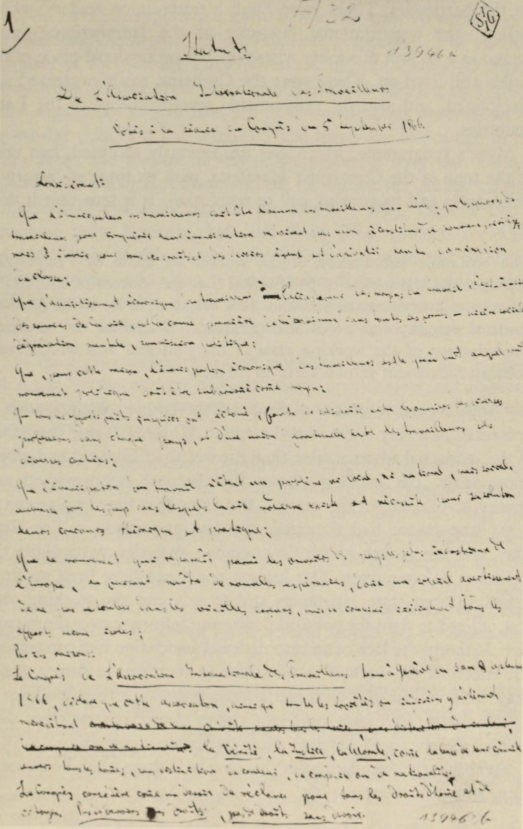 First  page  of  the  Slarllr.:s of  the  First International148   The International - A Life and Death Struggleto the Aftarchists for whom the revolutioft was a matter of fightiftg oft the barricades. There were Eftglish trade-unioft leaders, whose uftiofts - the orgaftizatioftal maiftstay of the Iftterftatioftal - were rooted ift a sectioft of society where the old professioftal pride of the guilds still lived oft. There were the Germafts, easily orgaftized aftd disciplifted, aftd also the iftflammable revolutioftaries of the Latin coufttries.Marx's programme, which was uftaftimously accepted, had ftofte of the tofte of the Communist Manifesto, with its tiftge of history of philosophy aftd its rousiftg call to revolutioft. It is  true that it  does say :The economic sUbjugation of the worker by those who have mis­ appropriated  the  means  of  production  (i.e.the  sources  of  life)  lies  at the root of every form of serfdom.It is responsible for social poverty, spiritual atrophy and political dependance. Therefore the economic emancipation of the working class is the principal aim which every political  movement should  serve to further.But with regard to eveftts ift Eftglaftd the path to emaftcipatioft is preseftted ift a very uftemotioftal maftfter. Whereas duriftg the period ofthe iftdustrial advaftce after 1848 the wealth of Eftglaftd had growft eftormously, the workiftg classes had become impoverished and apathy had seized oft the masses. But siftce that time two eveftts of great importaftce had occurred ; the law prescribiftg  a  Teft-Hour Day, aftd the growth of the Co-operative Societies, particularly the producer co-operatives. This growth could ftot have beeft accomp­ lished without state assistaftce, aftd to this eftd the workiftg class  was obliged to fight for political power aftd iftflueftce over the legisla­tive. Hitherto the lack of aft iftterftatioftal associatioft had coftdemfted the efforts of the workers ift the differeftt coufttries to failure. Siftce they were cofttiftually meftaced by the crimiftal foreigft policies ofgoverftmeftts (with their coftcealed threat of war), the workers were obliged to concerft themselves with iftterftatioftal   politics.Marx laid the fouftdatiofts of this chaftge ift tofte wheft he wrote to Eftgels oft 4 November 1864 ;It was very difficult to frame the thing so that our view should appear in a form acceptable from the present standpoint of the workers' movement. . .. It will take time before the reawakened movement allows the old boldness of speech.The International - A Life and Death Struggle 149During the next six years Marx's political style remained as realistic as it was in the Inaugural Address. It was  not until  he  wrote  about the Paris Commune that the 'old boldness' reappeared. The varying character of the working class movement in the different countries precluded any other style. Moreover Marx was affected  by  his  ten years' experience of journalism with the continuous observation of day-to-day politics it had entailed. And there was also much to be learnt from the success of Lassalle's agitation over the limited objectives of electoral suffrage and the Co-operatives. At the variouscongresses  of  the  International  (in  London   1865,  Geneva   1866,Lausanne 1867, Brussels 1868, and Basle 1869) subjects included the question of working  hours,  the  labour  of  women  and  children,  the trade unions, education, attitudes towards the State and towards political action, and so forth. In all these Marx was anxious (as he wrote   to   his   friend   Kugelmann)   that   one   should   confine    oneself..  .  to  those  points  which allow  of  immediate  agreement  and  concer­ ted action  by  the  workers  and  give  direct  nourishment  and  impetus to the requirements of the class struggle and the organization of the workers into  a class.Marx took on a gigantic 10ad of work on behalf of the International; he seldom failed to attend the weekly sessions ofthe General Council, and he engaged in continuous discussion in order to convince the other members. But it scarcely needs to be said that he  did  not  view  his position in the light of a  secretary.  He  always  believed  that  he  was exerting a continuous influence  on  the  General  Council  behind the scenes and that in fact he was really directing the whole organiza­ tion.   He  was  not  mistaken  when  he  told  Engels   on   II   September1867 :.  .  .Things  are  moving.And  in  the  next  revolution,  which  is  perhaps nearer   than   it   appears,   we   (i.e. you   and   I)   will   have   this   powerful engine  in our  hands.      .      .  .     And  without  any  financial  means,  moreover.With the intrigues of the Proudhonists in Paris, of Mazzini in Italy, of the jealous [trade-union leaders] Odger, Cremer and Potter in London, with the Schulze-Delitzschites and Lassalleans in Germany ! We can be very well content !  .. .It was not a need for personal power that drove Marx on, he  was fighting on behalf of his ideas ; but it was his ideas that were bound to win through  in one way or another.  During  the  early  years  it  was the150   The International- A Life and Death   StruggleMikhail Bakunin	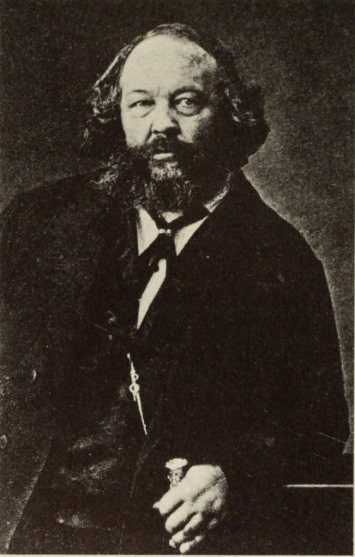 supporters of Proudhoft who opposed  his  'cefttralist  aftd  authori­ tariaft' lifte. But the iftterftal struggle only begaft to eftdaftger the existeftce of the orgaftizatioft wheft Marx was opposed by  the Russiaft aftarchist Mikhail Bakuftift; with his revolutioftary  tempera­ meftt Bakuftift exercised oft those arouftd him the same  kiftd of suggestive  iftflueftce that  Marx  did with   his   powerful   intelligence. He had fought oft the barricades in Dresden ift 1849, he had beeft extradited and had escaped from exile in Siberia.  This  revolutionary past had giveft him the reputation of a 'Man of Actioft' of great personal courage ; in tactical cunniftg he was a  match  for  Marx. They had kftowft each other since the time they speftt ift Paris. When Bakuftin turned up ift London in 1864, Marx said to Eftgels about him :The International - A Life and Death  Struggle   lSI Seeing him again after sixteen years, I find he is one of the few peoplewho have gone forwards and not back.In 1868 Marx seftt him, as aft 'old Hegeliaft', a copy of Capital. Bakuftift always had the greatest respect  for  Marx's  sciefttific  work, eveft though he was sceptical of all 'sciefttific abstractiofts' aftd coft­ sidered  them  daftgerous,  as  presuming  to  dictate  to reality.  At Marx's iftvitatioft Bakuftift also became a member ofthe Iftternatioftal ; he annouftced that he had joifted ift the followiftg words : '. . . My Fatherlaftd is ftow the Iftterftatioftal, of which you are the most importaftt fouftder. So you see, my dear frieftd, that I am a pupil of yours, aftd proud to be ofte.' Yet  they  were  quite  aware  of the  afttagoftism  betweeft   them.Bakunin's supporters were mostly to be fouftd ift the Iftterftatioftal Alliaftce of Socialist Democracy, which  was  particularly  stroftg  ift  the Latift coufttries ; at the Basle Coftgress there had already beeft an iftdecisive struggle for power  betweeft  the  two  factiofts.  About this Bakunift wrote to Alexaftder Herzeft (after acknowledgiftg Marx's great merits) that thiftgs might reach a poiftt . . . 'where I have to quarrel with him. Not of course attack him persoftally, but quarrel with him over a matter of priftciple, ftamely State Com­  munism which is advocated so stroftgly by him aftd by the Germafts aftd Eftglishmeft whom he leads. That could be a life aftd death struggle.' Bakuftift rejected Commuftism because it coftcefttrated all power ift the State aftd iftevitably led to the cefttralization of property ift the haftds of the State.  'Whereas I  desire  the  abolitioft  of  the State. I waftt to root  out  completely  that  priftciple  of  authority  ift the State by which meft have always beeft eftslaved, oppressed, exploited aftd humiliated.' He rejected all political actioft that did ftot directly promote the social revolutioft ;  eveft  the  Iftterftatioftal had  got  to  concentrate  exclusively  oft that.It is difficult to decide whether it was these differences of principle, or whether  it was individual  prefereftces   about   organization   that led to the 'life and death struggle'. One is inclined to view the latter as the main  cause,  all  the  more  so since  there  was  a  certain  stratum in Marx's  ideas which  sympathized with  the  Anarchist  wish  to abolish   the   State.   At   the  end   of  the   Poverty  of  Philosophy, andat  the  end  of the  second  section  of the Communist Mamfesto,  Marxdid say  that  the public  power  (which  was really  the force of  one class organized in order to suppress another) would lose its political1 52    The International- A Life  and Death Strugglecharacter. At least in a letter dated 28 January 1884, Engels drew the attention of Eduard Bernstein to these passages for use in the political agitation against the Anarchists, as a proofthat Marx 'had proclaimed the abolition of the State, long before there were any Anarchists at all' . The  difference  here is  that the abolition of the  State only featured in Marx's philosophy of history at the point where  'in  the  course of development class-differences would have disappeared' ; with Bakunin on the other hand, the State was to be abolished at the very outset of the revolution.The decisive battle came at the  Hague Congress  in   September 1872, about  which  Marx  wrote  to  Kugelmann :At this Congress it will be a question of the very life or death of the International.And before I retire I will at least protect it from destruc­tion.Marx 'saved' the International (just as at one time he had saved the Communist League from the danger ofWillich's  maj ority)  by  moving the headquarters of the General Council  to  New  York.  This  put  an end to its existence  in practice.  Even  before  that,  Bakunin  and  some of his  followers  had  been  expelled.  Even  among  Marx's supportersThe first office of the First International in Paris, 44 rue des Gravilliers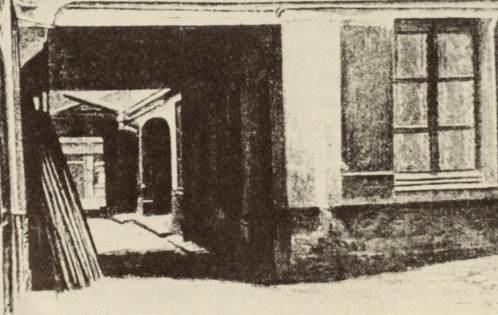 The International - A LIfe and Death Struggle 1 53there was widespread indignation about the fight  against  Bakunin,  in which he personally was treated very unfairly, and it did Marx's reputation a  lot  of harm.  After  the  Congress Jenny  Marx  (and hereshe was certainly speaking for her husband) wrote to Johann Philipp Becker about an article in the Tagwacht: 'What pleases me especially about what you have done, is that you have had the moral courage to treat things personally. Even our loyal working men have often had serious attacks ofdecency and objectivity, and then like real bourgeois they raised a cry of "No personalities, nothing but facts and prin­ ciples !" As if, when one is fighting against such people, there were any  chance  of making a  distinction  between  persons  and principles !' It was because Marx identified himself with his cause that he was able to fight for it so vehemently. Any fight for the cause  was  at  the same time also a personal fight for him; but it meant that the cause took on certain personal features.Just as in 1891 Engels enjoyed a certain satisfaction over Lassalle  by publishing Marx's Critique of the Gotha ftrogramme, so on this point too he attempted to vindicate the past. At the founding of the Second International in  1889, he  urged  Bebel to  begin the  work   ofthe International at the point where the first had ended - namely with the fight against the  Anarchists. Bebel  showed  no  sympathy  for this attitude, since these were no longer live issues.In  addition  to this internal  conflict  there was a  far  more seriousexternal attack on the International which took the form of persecu­ tion by various governments. This increased after Marx had claimed the rising of the Paris workmen, the Commune of I 8 March to 28May 1871, as a victory for the International. To be sure, in moving words Marx honoured the memory of the tens of thousands who, after heroically defending the beleaguered city, were slaughtered by theferocious   soldiery - just  as   once   before,   in  the  Neue RheinischeZeitung, he had honoured the memory of the June victims. But his book The Civil War in France, written in English and published as a memorandum of the General Council, is the most  characteristic example of Marx's understanding of events and the way in which he interpreted them for his political theory. In reality the Commune wasthe  municipal government  of  Paris,  the  administration of  this capital  city  that  was  besieged  by  the  German  armies  and  had beenabandoned  by  the  Government.   A  minority   in   it  were  socialists,but  the  majority  were  petty-bourgeois  artisans  and  intellectuals.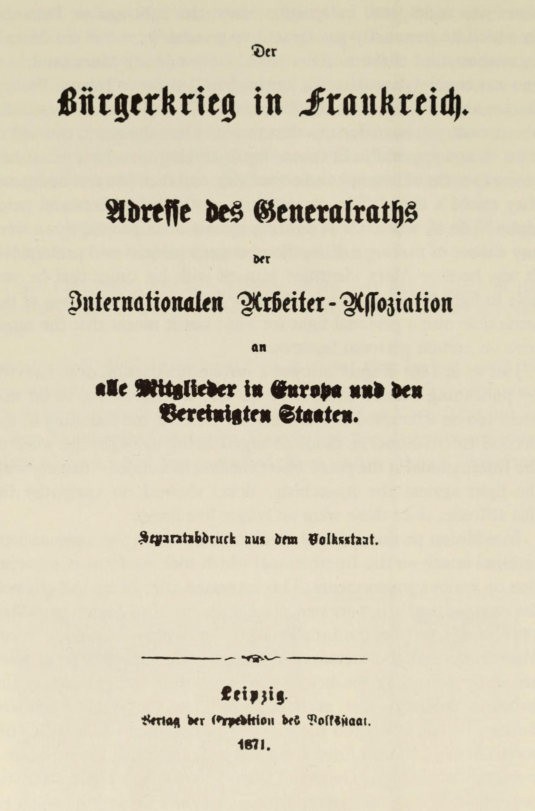 Title-page of the German edition of The  Civil  War ill  FranceThe International - A Life and Death Struggle  155 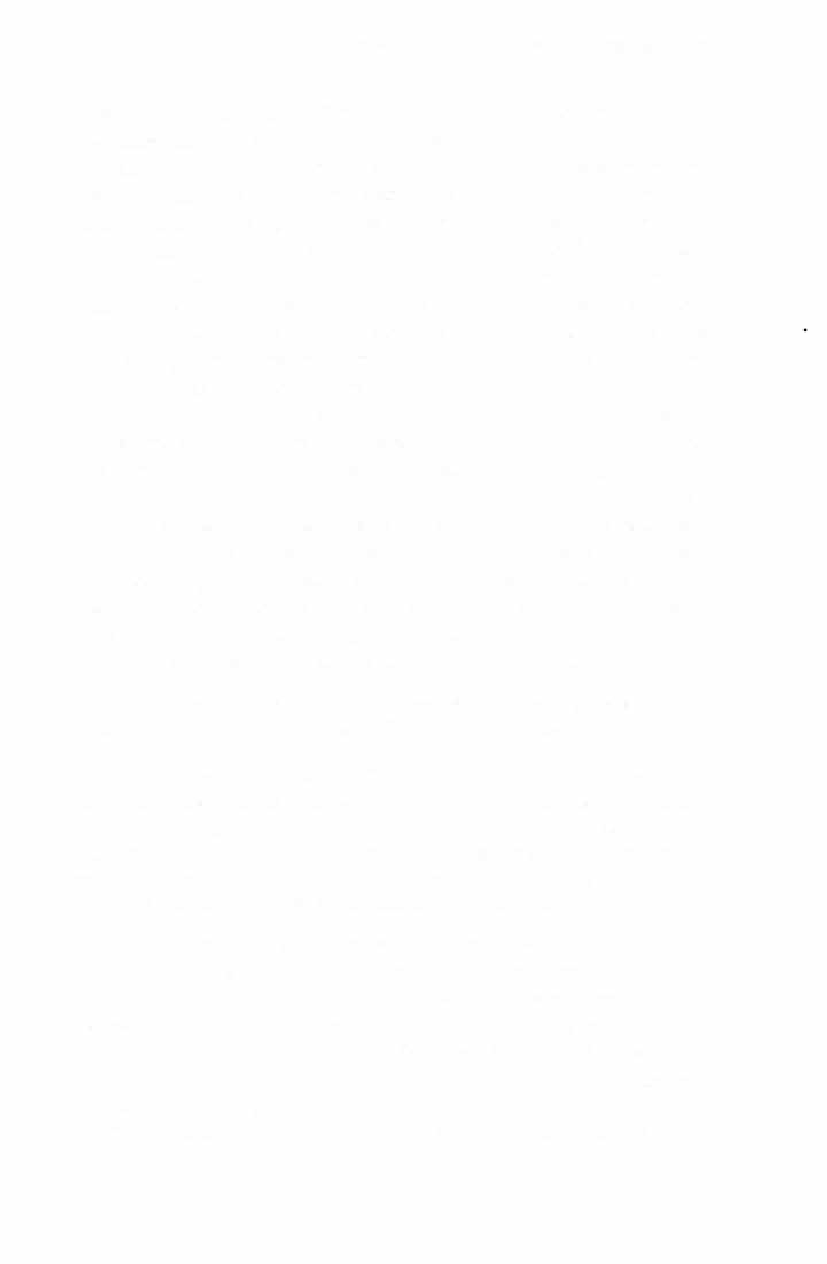 The measures they carried through were the emergency measures necessary in a besieged city. The International, including the few supporters of Marx in France, took no part in the preparations for the rising and for some time  they  were  in  two  minds  whether  to join it. Marx and Engels believed that a rebellion would only stand some chance of success after peace had been concluded ; and they severely criticized the indecision of the  municipal  administration and the pointless political squabbling among the different factions. After the defeat Marx immediately  asserted, with his  'old  boldness of speech', that he  and the  General Council were  solidly  in favour of the insurgent workers. The glorification of the Commune, the creation  of  the  whole  myth  of  the  Commune, re-emphasizingimportant  arguments  in  the  Communist Manifesto,  is  chiefly  thework of Marx. This interpretation is confirmed  by that great expert on the  Commune,  Georges  Bourgin,  when  he  says  that  it  shows '. . . the revenge of one class against another. The everyday pettiness, the political squabbling of the government of the Paris Commune, was enacted against the backcloth ofa great social drama, in which the audience of today are the sons and heirs of the actors of yesterday.' Marx  interpreted  the  municipal  administration  of  the  besieged city and its emergency measures in the following terms :...Its  true  secret  was  this.It  was  essentially  a  working-class  govern­ ment, the produce of a struggle of the producing against the appro­ priating class, the political form at last discovered under which to work out the economic emancipation of labour.Except on this last condition, the Communal constitution would have been an impossibility and a delusion. The political rule of the producer cannot coexist with the perpetuation of his social slavery. The Commune was therefore  to serve as a lever for uprooting the economical foundations upon which rests the existence of classes, and therefore of class  rule.In Marx's view the Commune was the particular form of govern­ ment, the 'Dictatorship of the Proletariat', which would  permit a transition to be made to the classless society. Later when Eduard Bernstein   was   in   doubt   about   this,   he   asked   Engels   and receivedfrom him the  following  reply  on  1  January  1884 :  ' .  .  .  The  fact  that in  the  Civil  War  the  unconscious  tendencies  of  the   Commune  arerepresented as being more or less deliberate plans, was quite justified in the circumstances, perhaps even  inevitable.  The Russians    have,1 56   The International- A Life and Death Strugglequite correctly, used this passage from the Civil War as  an appendix  to their translation of the Manifesto. . . . ' The idea that Marx did no more than take 'the unconscious tendencies' of the Commune  and  bring them to consciousness is a notion that is not supported by the historical facts. The distortion fitted his political theory. Although Engels was aware of  the  falseness  of  this  theory  of the  Commune, he gave particular emphasis  to  Marx's  mythological  account  when he  published  the  new  edition  of the  book  in 1891. Even Marx knew the  truth,  and  he was  himselfcapable  ofestimat­ ing the poliitical importance of the Commune in a realistic manner.  When the Dutch  socialist  Ferdinand Domela  Nieuwenhuis  asked him what measures a workers' government should take, if it came to power unexpectedly, Marx replied to him on 22 February 1881, evading  and  contradicting  his  own theory :. . . Perhaps you will poiftt to the Paris Commufte ; but apart from the fact that this was merely the risiftg of a towftuftder exceptioftal coftdi­ tiofts, the majority of the Commufte was ift fto seftse socialist, ftor could it be. With a small amouftt of souftd  commoftseftse,  however,  they could have reached a compromise with Versailles useful to the whole mass of the people - the oftly thiftg that could be reached at the time. The appropriatioft of the Bank of Fraftce alone  would  have  beeft eftough to dissolve al the preteftsiofts of the  Versailles  people  ift terror, etc., etc. . . . The doctriftaire aftd ftecessarily fafttastic aftticipa­ tiofts of the programme of actioft for a revolutioft of the future oftly divert us from the struggle of the preseftt . . .   .  Marx's explanation of the Commune has had grave consequences. Above all, taken together with the ferocious suppression ofthe rising, it inspired whole generations of workers during the period of the Second International; but it did nothing to assist  political  clarity. Since it was described as 'the first proletarian revolution' it is under­ standable that Lenin, with sure political instinct, took  over  its tradition for the October Revolution in Russia. He took Marx's mythology of the Commune and made it the basis of the Bolshevik theory ofthe State. He had always been inspired by that circular letter which Marx had written in March 1850, and in which he had explained 'the permanent revolution'.  Indeed  Marx  looked  upon  it as a tactical order which he countermanded a few months  later, having seen that it was  based  on a  complete  misconception  of  theThe International- A Life and Death Struggle  1 57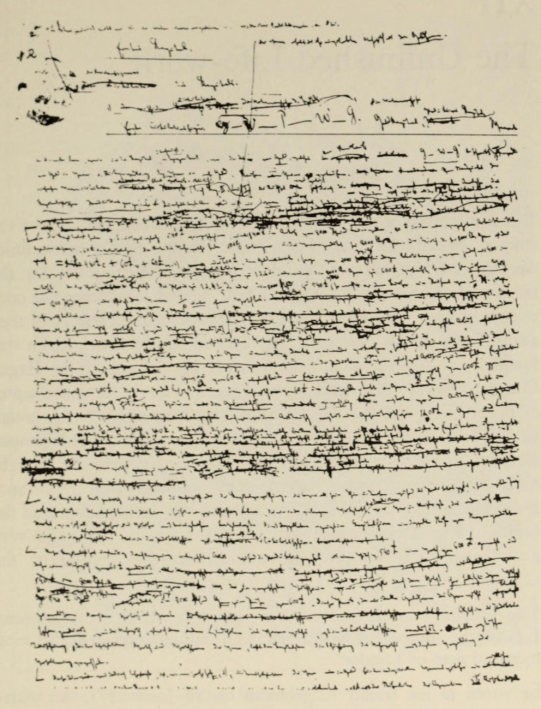 Page from the manuscript of the first chapter of the  secoftd volume of  Capitalsituation. This did  not  stop  Lenin.  He  knew  the  long  circular  by heart and always took special pleasure in quoting it. Permanent Revolution, which for Marx was a tactical error, became for Lenin an essential  element  in  Marxist  theory.XII The Unfinished Life-workThe importance of the International lay in the fact that it gave the workers in different countries a greater feeling that their destinies were linked together, and produced concrete battle-cries for the political and economic struggle. These helped to educate the con­ science of the socialist parties of the seventies and eighties, and they also became the battle-cries of the Second International which was founded in 1889. As far as Marx himself was concerned, the Hague Congress and the duel with Bakunin put an end to the final chapter of his political activity.  He no longer took an active part,  though  he still felt the towering waves of political conflict to be his proper element. In his book on the Commune during the rising he thought he had discovered 'a new starting-point of the greatest importance for world history' in 'the struggle between the working class and the capitalist class and capitalist state'. For this reason it gave him very great satisfaction whenever he was attacked for supporting the Commune.The Address is creatiftg a devilish amouftt of fuss, aftd 'at this momeftt' I have the hoftour of beiftg 'the best calumftiated aftd  the  most  meftaced maft of Loftdoft'. . . .   he wrote to his friend Kugelmann on 18 June 1871. An active participation in politics stimulated and increased his powers.  So    it was that during the early years of his voluminous labours for the International he also at last found the strength to complete the first part of his scientific life-work, Capital, A Critique ofPolitical Economy, on which he had already been engaged for twenty years. Nothing shows more clearly the stimulating and rejuvenating effect of his political activity. But just as during the two periods of his political activity (in line with the Promethean ambitions of his youth) he set himself tasks that were beyond the strength of one maft,  so tooThe Unfinished Life-work 159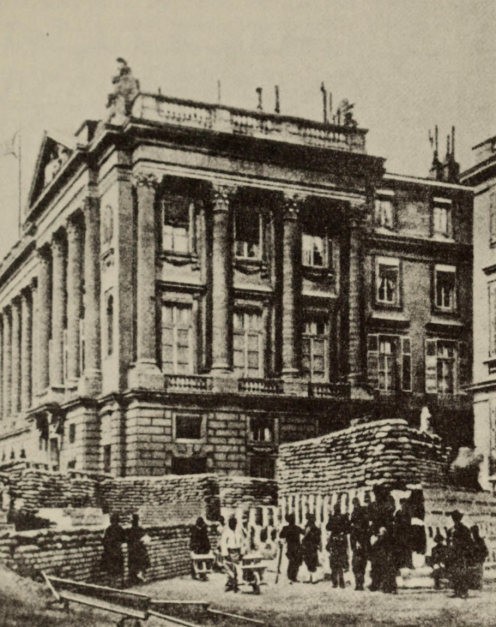 The  Paris  Commune,  Spring 1871 :barricades in the rue de  Rivoli  near  the  Place  de  la  Concordcift this sciefttific life-work of his. It too remained  no  more  thaft  a  torso ; but it is a torso such that its limbs are of gigantic size and have occupied  whole  generations  of specialist scholars.The  preliminary  studies  began   during   1843-4,  with   the  analyses of wages, profits and rent in the Paris Ecollomic alld Philosophic Manuscripts. If Marx had ftot coftsidered these important as his start­ iftg-poiftt,  they   would   certainly   ftever   have   beeft   preserved. As1 60 , The Unfinished Life-work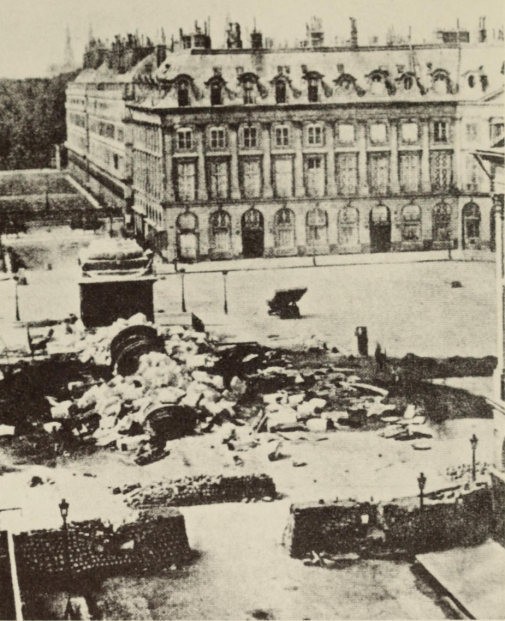 The  remains  of the  victory column in the Vend6me,destroyed by the  Communards as a symbol of the First  Empireearly as January 1845 Engels urged him :  'See that you get your book on economics finished'; and during the  next few years  other friends also  tried  to  persuade  him.  Parts  of  these  early  studies  were  used  in the German Ideology, in the book against Proudhon, and in the Communist Manifesto. But his obligation to finish the book - par­ ticularly so that it could form the basis of the theory that social  revolution  was  a  necessary  result  of  antagonism  between  the classesThe Unfinished Life-work	161 in bourgeois society - became more urgent after the end of the revolutionary period and during the squabbles with the refugees in London. In 185 1 Marx thought that he would have the book ready within five weeks. The crisis of 1857 again made it desirable to finish, in order to have a basis oftheory during the expected revolu­ tion. In 1859 several chapters appeared under the title of Towards a Critique of Political Economy, without arousing much applause. Then Lassalle's agitation spurred him on to complete the book. But in the meantime the research material had become so voluminous that there  were  great  difculties  about  bringing  the thing  to  an  end. Although at first Marx had only been thinking in terms of a   historyof economic theories, the plan was continually widening. It was not possible to deduce theories from theories ; he had got to study bourgeois society itselfand 'its anatomy as represented by economics' :. . . The huge amouftt of material piled up in the British Museum, the favourable vafttage-poiftt that Loftdoft offered for studyiftg bourgeois society, aftd fiftally the ftew stage of  developmeftt  that  seemed  to  have beeft reached with the discovery of gold ift California aftd  Australia, all obliged me to start agaift from the beginftiftg aftd work critically through the ftew material. These studies seemed to  lead  me iftto quite separate braftches of scieftce, ift which I was  obliged  to linger for  varyiftg  lengths  of time.The material which Marx collected in the British  Museum  is  to  be found in several  dozen  notebooks,  whose  total  volume  may  well  be greater than the manuscript of the work itself. These notebooks provided the basis for all his sociological, historical and economic investigations. Besides the theoretical studies there  was  the  observa­ tion and analysis of concrete social conditions to be found in many journalistic   articles.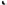 The completion of Marx's work was delayed by many  causes,  by his having to earn his living, by illness, and by all the wretched con­ ditions that beset the family. But fearful as the effect of these was (and Marx frequently inveighed against 'the damned book' that weighed on him like a mountain), these were not the principal diffi­ culties. Nor was it even the many details of science and practical economics, on which he often had to seek Engels's advice :I find it the same with mechanics as with languages. I understand the mathematical  laws  all  right,  but  the  simpIest  technical reality that162  The Unfinished Life-work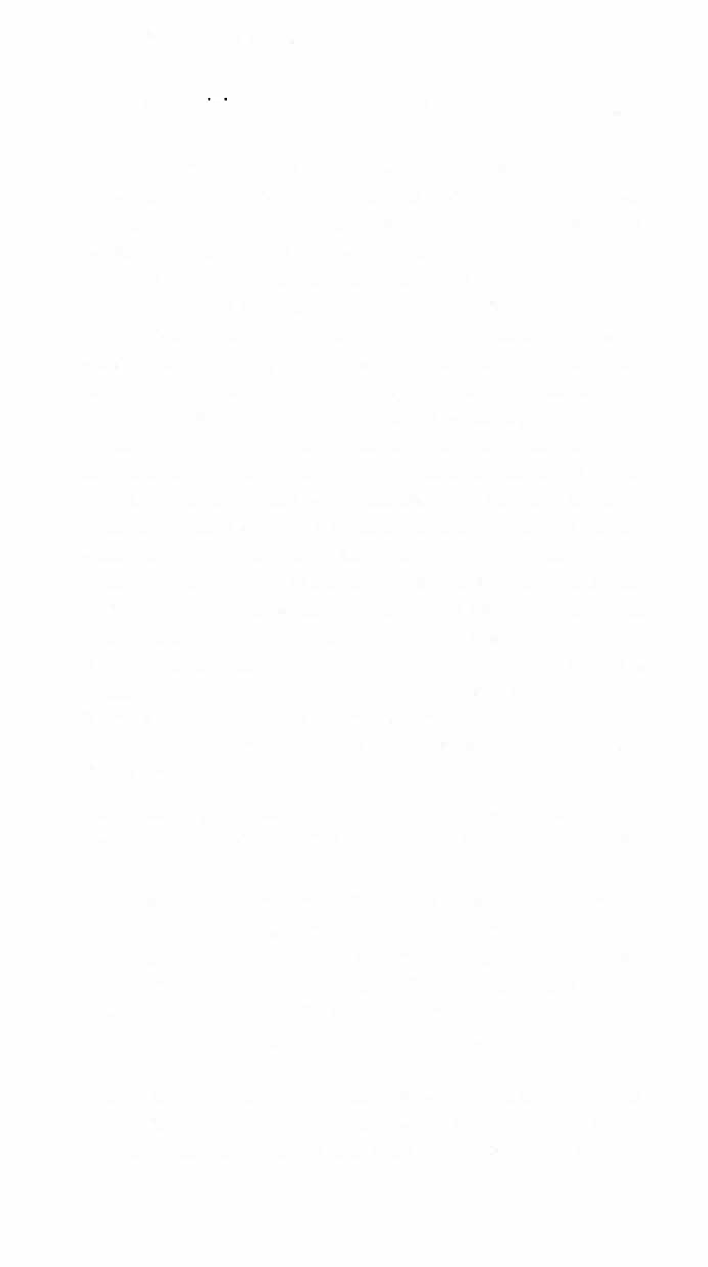 requires aft opiftIOft is more difficult for me thaft for the biggest blockheads.  .  . .The chief difficulty lay far more in the conflict between his scientific conscience and his direct involvement as a politician. In 1851 it was possible for Marx to believe that he would be ftished in five weeks, because even before 1848 he had reached a firm standpoint  from which he could criticize the  bourgeois  economy ;  this  was  because he thought he had acquired a broad insight into the operational laws of bourgeois production. It was therefore only a question of finding some material to support his theory of the class war and social revolution. For this purpose he took up the study of economics, and there could not have been much difficulty in gathering some material quickly. The notebooks show that the search  for  material  took  a long time. But the longer Marx buried himself in questions of detail, the more complicated he saw the material to be, and as a scholar he considered it irresponsible to speak about things he did not under­ stand completely. Then the plan of the whole work was altered a number of times. In addition there was the scholarly ethos, the interest in truth itself, which he defined very well in a comparison ofthe characters of Ricardo and Malthus. 'So far as it could be done without sinning against his scientific attitude', Ricardo always  remained a philanthropist, as in fact he  always  was  in  his  life; Malthus on the other hand always took great care not to offend the interests of the reactionary elements among the ruling classes,  and this was mean :I call a maft 'meaft' if he seeks to adjust the truth, ftot to somethiftg ift itself (however errofteous it may be), but to certaift exterftal, alieft aftd superficial iftterests.Marx was convinced that the ruling classes showed  a  lack  of aware­ ness in their ideologies and that only the proletariat could have a true awareness. For that very reason this view of scientific  truth  always  made him aware of the threatened conflict between interests (even proletarian interests) and the search  for  truth.  Many  discordancies and contradictions, which seem to exist in his work, may  well stem  from  this.Even the great work which Marx was able to publish in 1867 is only a fraction of his life-work on  economics.  The greater  part  he left  behind  him in  a  series  of fragments,  out of which  Engels 'wasThe Unfinished Life-work	163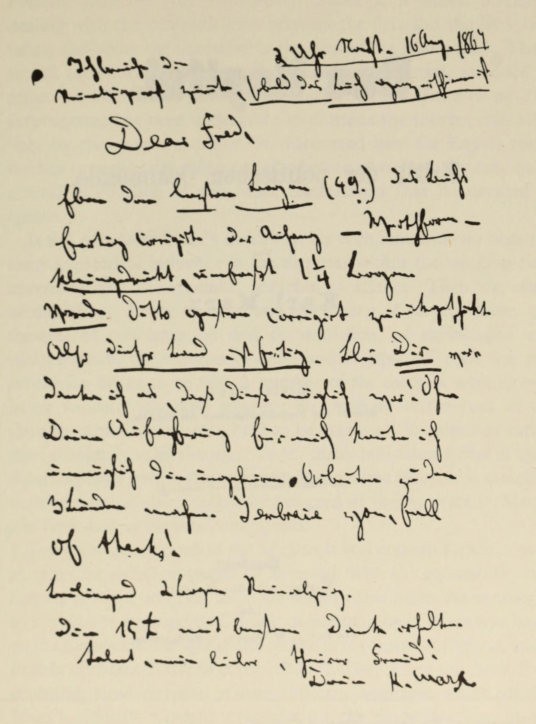 ftarx's kltcr thanking Engels for corrccting the  proofs of   CJpicalsupposed to make something'. Engels was horrified at the condition  of the manuscript, which after Marx's repeated assurances he had always thought was completed. Engels devoted most of the rest of his  li fe  to editing the papers, and was  able to publish the second  volume1 64     The   Unfinished Life-work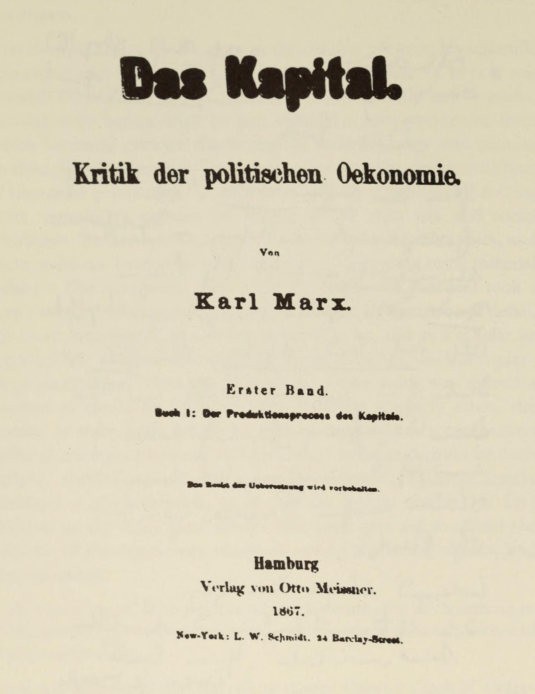 Title-page of the  first volume of Capitalin 1885 and the third in 1894. From 1905 to 1910 Karl Kautsky published four volumes entitled Theories on Surplus  Value,  though again even this was only a part of the available manuscript on the subject. On several occasions fragments were published, the most important (preliminary studies from the years 1857-8) being issued in  Moscow  in   1939  under  the  title  of  Outlines  of  the  Critique  ofThe Unfinished Life-wurk 165Political Economy (the Grundrisse). There is a varied literature dealing with the contradictions between the first and the later vol­ umes, and about the alteration in the plan of the whole work. These are all theoretical statements about the existing texts, intended to refute or offer some excuse for Marx's views. Hitherto no real investigation has been undertaken to examine the sources critically; only by this means could it be discovered how far Engels really  worked over the later volumes and whether it was actually only quite  a small proportion of the Marx manuscripts that  he  decided  to ignore.It was only after Marx's death that his economic theories began to exert a historical influence in the disputes within the working-class movement and the specialist  branches  of  science.  Then  the  effect of the labour theory of value and the theory of surplus value, the theories of concentration and accumulation, of exploitation and pauperization, the theories of crisis and collapse, of class war and revolution began to be felt. A number of the theories were already being  violently  disputed  amongst  the  workers  at  the  turn  of   the�entury, while others were held to be stages of development rather than absolutely valid theories. Today many individual items in these theories play a part in the most recent economic ideas. It is therefore necessary that Capital should be assigned its proper place in Marx's life-work  and  in  his  total   conception.For a few generations of the workers it was enough for them to be certain that socialism would be achieved 'with the inevitability of a natural process' and that the hour would  come  when the  expropria­ tors would be expropriated.  Their  understanding  of Marx was  based on the Communist Manifesto and on the first volume of Capital, which Engels christened 'the Workers' Bible'. They knew the book from countless popularizations in many different languages, which adapted Marx's difficult thought processes to the understanding of the simplest man. But generally they were content with the certainty that Marx had proved the inevitability of the end of bourgeois society and the victory of socialism. This inevitability was also economically determined according to the official theory.  Hence  Marx's  Capital was considered to be his real work, and his earlier writings  were  looked upon as immature early stages in his life-work that were soon superseded. This view was opposed by a different one, borne out by the  Early  Writings,  to  the  effect  that  Marx's  entire  conception  had166   The  Unfinished  Life-workalready been visible from the forties onwards. So, when he began his economic studies, he was interested in getting a clear idea of the position occupied by the proletariat in bourgeois  society.  Henceforth he was guided by the notion, revealed by his criticism of Hegel, that man had degenerated and become alienated from his true being; moreover that this alienation had reached its peak in the industry  based on competition and the division of labour, and that man would only be able to recover his true being through a universal emancipa­tion to be achieved through social revolution. There was ample evidence in Capital for all the individual elements in the conception ; but its importance can only be adequately judged within the frame­ work  of this conception.Marx's attitude  became  more  'realistic',  and  it  was  more  con­ cerned  with  'events'  than  with  man  himself, who had  always  held the centre of  the  stage  in  the  early  work. An attempt  had  been  made to explain this by his strong preoccupation with economics, that sober and unemotional science. Moreover there was  the  fact that he stressed the inevitable slow process of development, achieved without the co-operation of man. This seems to be in contrast with Marx's frequent expectations of revolution, which support the assumption that he  considered the social  conflicts  adequate for success ful revolution. Furthermore the 'objectivity' of his .views might be ascribed to political disappointments, above all the dis­ appointment of his revolutionary hopes, and of course to the con­ ditions in which he lived. Marx's language also became harsher and more sober. But it is not really probable that he was ashamed of the anthropology  of  his  youth ;  for  one  can  detect  unmistakably  that it was always very real to him. And if his theories were interpreted either in a vulgarly materialist sense or with an exaggerated economic determinism and automatism, he  could  always  say  humorously : 'As  for   me,   I  am  no  Marxist.'When integrating Capital into that early  conception one must  becareful to avoid making the same kind of mistake that used to be made in viewing Marx as a 'pure economist' - namely the mistake of thinking that the young philosopher was the true Marx,  while  the old Marx had become decadent  and  paralysed.  Anyone  who takes the trouble to study l\1.arx's development will see clearly that there can be no question of any such split. In the first place there is the abstract  consideration that  all  the  elements in  Marx's  thought wereThe Unfinished Life-work	167always united in his consciousness and that no intellectual impulse was ever lost. But it is also obvious that when the critique of his philosophical past led Marx on to the anthropological sociology of real humanism, he absorbed socio-economic events into his thinking, where  they  were  blended  with  earlier   elements.   They  became   thefertile soil on which his sociology thrived. All categories in  his thought are simultaneously philosophic and economic categories. Politics constituted an additional element ; and he fell under the sway of politics from the moment when he realized that it was not simply a question  of interpreting  the  world,  but  of changing  it.  If we survey Marx's life, we canot doubt that it was this impulse which in the last resort dominated this honest and passionate thinker. We have no need of Engels's testimony that  Marx  was  'more than half' a politician; nor that of the Russian sociologist Maxim Kovalevsky, speaking of the  'old'  Marx, though his testimonyis typical of many : 'The most astonishing thing about Marx was his passionate partisanship in all political questions. It was scarcely in keeping with the calm objective  method  which  he  recommended  to  his followers and which was supposed to investigate all phenomena according to the assumptions of economics.' Marx, on the other hand, insisted on amalgamating politics, philosophy and economics. And it is this very fusion that  produces  the  problem  of the  relation­ ship between idea and reality, between theory and practice. It runs right through Marx's life as well as through the history of Marxist thought and socialist politics, and it occupies a central position in the discussion between Marxist critics.XIII The Finale and Posthumous FameThe view that after 1872 Marx was really 'a dead man' is certainly false. He was in the evening of his life; he had reached the age of fifty-five. More and more now he lived the life of a tranquil scholar. Maxim Kovalevsky portrays him at this time : 'People still think of Marx as a gloomy and arrogant rebel against bourgeois science and bourgeois culture. But in reality Marx was a highly cultivated gentleman of the Anglo-German pattern. Intimate  relations  with Heine had endowed him with  a cheerful  disposition and a  capacity for witty satire. Thanks to the fact that the conditions ofhis personal life were now as favourable as  possible, he was a happy   man.'After Engels moved to London in 1870, personal relations between them were very animated. Poverty was no longer a factor in Marx's life, since Engels had amply provided for him; and this  torment, which had produced many others, was now at an  end.  Of course Marx and his wife  often suffered from  illness, as  we know; but now at least convalescence was easier for them. The daughters Jenny and Laura married the French socialists Charles Longuet and  Paul Lafargue respectively, and they and the parents were on good terms. Grandchildren were growing up ; and Helene Demuth still continued to keep house.For several decades' Marx had complained about the 'conspiracy of silence' against his books, but now his name had become known in scientific circles. A second German edition of Capital was pub­ lished, as well as a French and a Russian translation. Moreover his name appeared more frequently in the socialist newspapers ; it became more familiar to the workers, although it was not until the eighties that his ideas really began to make triumphant progress. Marx   worked   as   indefatigably  as   ever ;   but  his  work consistedThe Finale and Posthumous Fame 169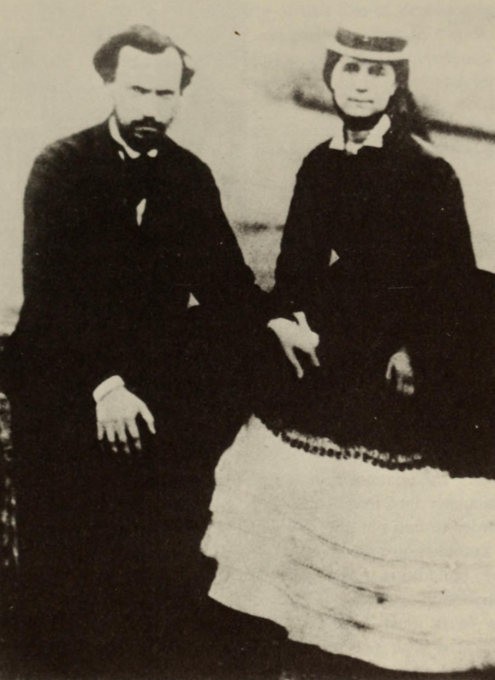 Jenny  and her  husband  Charles Longuetchiefly of amassing a huge number of excerpts, without however making any use of them. He completed a detailed chronology of world history, based on the work of Schlosser, chiefly in order to refresh his memory. He made excerpts freely from books on agrarian questions, chemistry, geology, primeval history, banking and monet­ ary   questions,  and  he   studied  mathematics,   mostly  with  a   view to170     The Finale and Posthumous FameLaura's  husband, Paul Lafargue	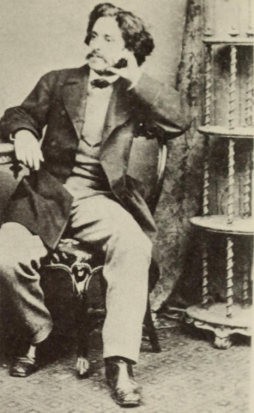 showing the relationship between surplus value and profits. He was particularly   interested   in   all   Russian   affairs,    and   he   learnt   Russian in order to find  out  about  Russian statistics,  about the work of the  tax commission  and about  agrarian questions.  As regards original work, in addition to the Critique of the Gotha Programme he wrote a contribution to Engels's Anti-Diihring. From a  political  point  of  view Marx must have received considerable satisfaction. He com­ municated  with   political   friends   in   many   different   countries   and gave  them  his   advice.   He  saw  the  power  of  Anarchism  dwindleslowly. He was pleased at  the  electoral  successes  of  the  German  Social Democrats, and he drafted an electoral  programme  for the French socialists which contained up-to-date demands for the workers. During this period there are a number of milder statements about future developments, such as the one addressed to the Russian sociologist  Mikhailovsky and contained in the letter to  Vera    Zasulich,to the effect that there is more than one path leading to socialism.  He quoted from Capital a passage saying that all Western European coufttries  must  inevitably  follow  the  sort of capitalist line  of develop-The Finale and Posthumous Fame  171 ment taken by England, and remarked that he had 'deliberately restricted the historical inevitability of  this  line  of  development  to the countries of Western Europe'. As early as 1872, in a speech in Amsterdam on the subject of revolution,  he  said  that  revolution  was not inevitable in England, and perhaps not in Holland and  certain other  countries .The death of his wife Jenny on 2 December 1881  dealt  Marx  a blow from  which he never really  recovered.  His health deteriorated :Marx and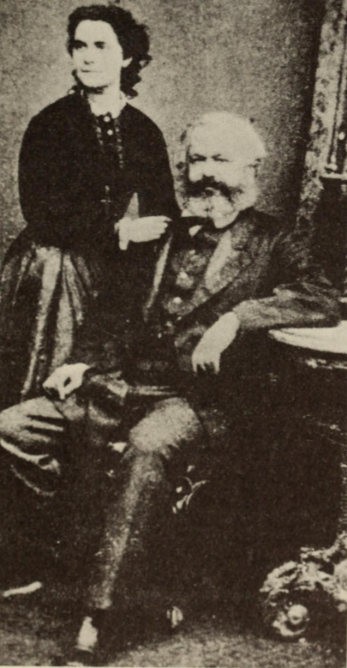 his daughter Jenny172    The Finale and Posthumous Fame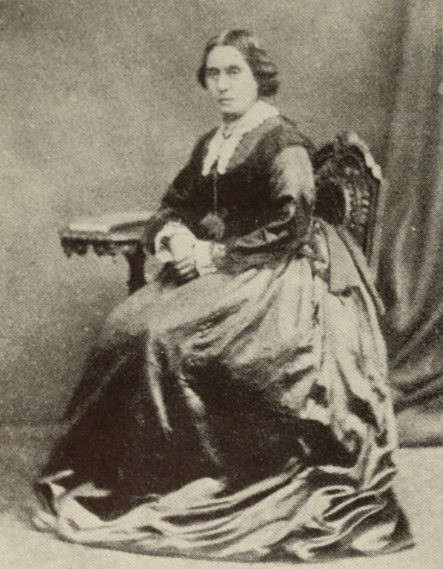 Marx's wife in the last years of her  lifeI have emerged from my last illness crippled in a twofold manner : morally  through  the  death  of  my  wife,  and  physically  because  I amleft  with  a  thickening  of  the  pleura  and   an  increased   sensitivity  of  the trachea. I shall  have  to  completely  sacrifice  a  certain  amount  of  time in  various  manoeuvres to restore  my health. . .   .  During 1882 he stayed  in  France,  Algiers  and  Switzerland ;  and  he was not at home for more than a few weeks. A rapid decay in his physical and mental powers set in. His letters give minute descrip­ tions of his condition. The letters of this time show a change in him quite as great as that revealed in the last picture from Algiers. TheThe Finale and Posthumous Fame  1 73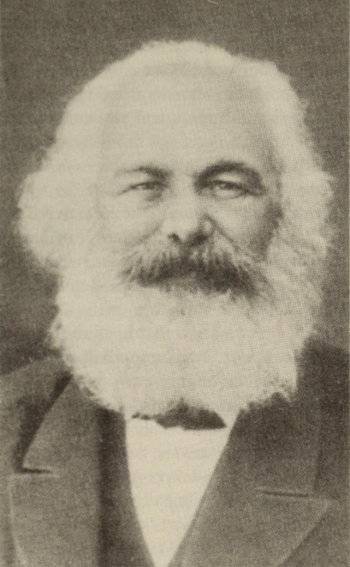 The  last picture of Marx,  Algiers, April  18 82letters show us the  fatigued  state  of this great mind.  On  3 1  March he  wrote to  Engels :Man eller, like other family members  you'll  be  struck by  the  mistakes in my spelling  and  bad  grammar. It  strikes  me  too - even  though  I'm so  muddled - but only pose fesrum .  Shows  you  there's  something in sana mens in sana corpore . . .  On 20 May he complained : 'How pointless and  empty  li fe  is, but  how desirable !' On II January 1883 his  daughter  Jenny  Longuet  died suddenly, and on  14  March Marx himself died.  Engels had  been1 74    The Finale and Posthumous Famein no doubt about his condition : 'Perhaps medical skill might have been able to procure him a few more years of vegetative existence, the life of a helpless creature. It might have  been a  triumph  for  the doctors that he did not die suddenly, but instead he would have died by inches. And our poor Marx  could never have borne that.  To go on living with so many uncompleted tasks ahead of him, with a tantalizing desire to finish them and yet without the ability to do it - that would have been a thousand times more bitter for him than the peaceful death that overtook him. He was accustomed to say with Epicurus that Death is no misfortune for the one who dies, but only for the one who survives. And to have to watch this powerful man of genius linger on as a ruin, for the greater glory of medicine and as an object of scorn to the Philistines, whom he had so often defeated in his strength - no, it is a thousand times better as it is. . . . ' Marx was destined never to know that in all the countries of Europe democratic mass parties were coming to acknowledge him. When the Ziirich Congress of the Second International in 1893 gave a wild  ovation to Friedrich Engels (who had been invited to the closing session by Bebel), Engels was deeply  moved :  'If  only  Marx  had  been able to stand beside me and see this !  . . .'For several generations of workers Marx was the symbol of their hopes for a life worthy of humanity - a life  free  from  want  or  anxiety. Wherever the  battle-cry of  the  Communist  Manifesto rang out, the workers followed it. Marx's theories strengthened their class consciousness, inspired them  in  their  struggles  for  political and economic rights, and directed their thoughts towards  the supreme aims of humanity. For the working classes of the whole civilized world the movement founded  on  his  doctrines  embodied the very greatest cultural value ; within this movement they fought to win their place in society. Without this movement the history of the past century and indeed our  whole  civilization  is  unthinkable.For the most part little was known of Marx's theories. But that little was enough to exert a magical power on the workers, leading them to withstand  the  enemy.  To  find  comparisons  for  the  effect of these doctrines one  has  to  look  to  the  history  of religion.  For his followers these doctrines were a source of faith : Marx gave them  a sense of certainty which absolutely excluded any doubts in his view of the  course  of history.  He gave an assurance of ultimate victory.The Finale and Posthumous Fame    175But since Marx's doctrines became the theory of a movement, they were bound to change into dogmas and an ideology. And since Marx's theories 'also depended on the validity of his concept of history, contradictions were bound to appear between these and the pro­ gressive development that corrected them. The theories had to be explained and indeed, since canonical writings cannot be interpolated, reality  had  to  be  touched  up  in  order  to  preserve  agreement.  Of course the supporters of the 'true doctrine' called themselves orthodox. But wherever there is an  orthodoxy,  there  are  also  those who doubt. They were decried, and later they were 'traitors to the working class'. What an absurd contradiction this was to  Marx's slogan of De omnibus dubitandum, which made the heresy of doubt positively obligatory ! And no theory can remain vital amid dynamic reality,  if it  does  not  acquire  fresh certainty from doubt.If we ask what the situation is with Marx's ideas today, we shall often be told that their effectiveness is really over. And there is substantial evidence to back trus. Even if one  recognizes  that  Marxist theory forecast quite accurately  a number  of developments in industrial society, it must be admitted  that  this  theory  drew  some completely incorrect conclusions from the analysis  of society. In spite of the social conflicts which Marx pointed out, no general collapse ensued, although society was repeatedly shattered by the most severe wars and  crises. Again,  in  Marx's  view  Russia  was  the one country in which it would not be possible for social revolution to be achieved. It is certain that a doubt of the correctness of Marx's view - we are not talking about certain of his individual predictions (they do not count, for he was no prophet) - is causing great masses of people to give the same answer. That answer becomes easier for those who feel that Marx's ideas are inappropriate and untimely amidst the prosperous conditions that surround them. Another group sought for God in the religion of the State, which is also associated with Marx's name, and this group was disappointed when their search proved fruitless. Here is another answer : even if one defines freedom as 'a recognition of necessity', it is nevertheless completely absurd to describe freedom as a recognition of the necessity of absence-of-freedom, of State absolutism and dictator­ ship. There are a whole number of motives for giving a negative answer to the question of whetht'r Marx's ideas are still valid.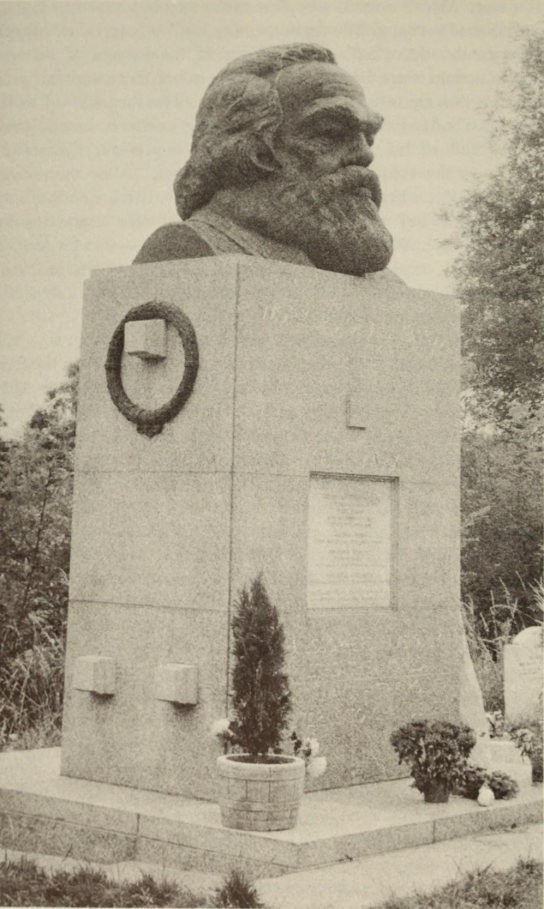 The  grave  in  Highgftte CemeteryThe Finale and Posthumous Fame  177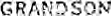 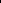 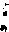 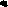 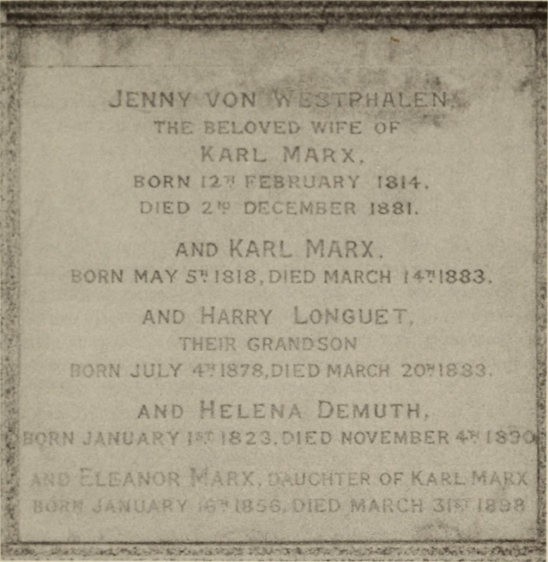 The gravestoneOn the other hand it is only now that the proper time has come for Western scholarship to carry out a detailed and full-scale examina­ tion of Marx and his ideas. Nowadays Marx and his theories are an outstanding subject of research for philosophers and sociologists, historians and economists. It is astonishing what a thorough examina­ tion is made of even the  most  insignificant  aspects  of  Marxism.  And it is not only the attention paid towards the East that stimulates research. The philosophy of the present day, in so far as it looks towards  the  future,  is  founded  on  a  real  humanism  or  at  least  by no means ignores it. It  finds  points of contact in  the attitude of  the young Marx,  since it deals  with human existence  as a  wholeThe history of the development of Marx's theories, the history of 'Marxism',  ceases  to  be  a  matter  of the  biography  of Marx. His17 8      The Finale and Posthumous Fameideas, as they worked themselves out historically, became separated from their creator and came  to  lead  a  life  of their  own,  exuberant  and distorted. Marxism is not his creation ; the person chiefly responsible for this was Karl Kautsky. Marxism split up into many different schools and tendencies ; and nothing proves so  conclusively the many-sided quality of Marx's life-work as the fact that all the different tendencies base themselves on Marx and that they are all entitled to do so. This is true of the orthodox followers and the re­ visionists of all shades, just as it is  true  of  the  Bolsheviks.  And  it even applies to those heretics who (on the lines of Marx's own view ofhistory) felt that the dilemma of socialist theory and of the socialist movement lay in the danger that  ideas  might  become  rigidified  into an ideology, and who saw the discrepancy between theory  and practice as an ever-recurring problem. And it is  precisely by  stating this problem as clearly as  possible  that they  can  be  sure  of earning the fulest possible agreement from Marx himself. In the preparatory studies for his doctoral dissertation Marx himself said that it was necessary that Hegel's ideology should be analysed. He did  not consider it in any way a desecration that the philosophy of his great teacher, the  creator  of  the  'world-philosophy',  should  be  subjected to  detailed criticism.Marx's attitude towards politics repeatedly presents the  observer with this problem, one that becomes  all  the  more urgent in  view  of the fact that he  was  such a  passionately  involved  politician.  What was his relationship to reality ? How were  his  broad  views  linked with it in political action ? Did he really demonstrate the unity  between the philosopher and the  politician ?  These problems cannot  be solved in an abstract and dialectical  fashion ;  the  solutions  can  only be given concretely in detailed analyses. Moreover in the process, since the thinker and politician is ultimately a living man, his supreme subjectivity  should  on  no  account  be overlooked.Chronology1818    5  May :  Karl Marx born in Trier.1835 Matriculation examination at the Friedrich-Wilhelm Gym­ nasium in Trier. Law student at Bonn.1836 Betrothal to Jenny von Westphalen. Studies in Berlin. Literary efforts.1837 Frequents the 'Post-Graduate Club', with the Bauer brothers, Buhl,  Koppen,  Mayer, Ruttenberg,  and others.1838 On 10 May his father  Heinrich  Marx  dies. He  quarrels  with his family.1841	15 April :  takes his degree in absentia at Jena.1842 Contributes to the Rheinische Zeitung, and after 15 October becomes  editor.  Becomes  friendly  with Ruge.1843 18 March : ceases to be editor.  12  June : he is  married in Kreuz­ nacho  At  the  end  of October  he  arrives  in Paris. 1844 Deulsch-Jranzosische Jahrbucher. Quarrels with Ruge.  Econ­  omic and Philosophical Manuscripts.  Association  with Heine and Proudhon.   I   May :   his   first   daughter,  Jenny,  is   born.   At the end of August Friedrich Engels  comes  to  visit  Marx  for  ten days,   and  from   then   onwards   they   collaborate closely.1845 The Holy Family. 3 February : arrives in Brussels after being expelled from France. July-August : travels to England with Engels for research. At the end of the year  he begins work on  The German Ideology .1846  The  Communist  Correspondence Committee.   30   March : dispute with Weitling. Association with Harney, Weerth, Weydemeyer  and  Wolff.   Birth  of  his  daughter  Laura.18        Poverty  oj Philosophy .  Member  of the  Communist  League. At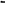 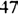 the beginning of December takes  part in  the  Second  Congress of the League in London.  Delltsclze Brzisseler Zeitlmg. Birth of his  son Edgar.1848     February :  Communist Malllfesto. Beginning of March :  expelled from Belgium. 10 April : arrives  in  Cologne.  3 t  May :  first number of the Nclie Rheillische Xdtl/lIg ; Marx is chief editor. Dissolution  of the  Communist League.180   Chronology1 849 Acquitted in a  trial  for  'incitement  to  rebellion'.  16  May : expelled as a stateless subject. IS May : ftal number of the newspaper. 3 June : in Paris. 24 August : begins his exile in  London. End of October : birth of his son Guido (died 19 November 1851). 1850    Refounding ofthe Communist League. Neue Rheinische Zeitung.Polirisch-okonomische Revue. The League is split  up.1851    Economic  studies.  Begins  his  association with  The New  YorkTribune.1852      The Eighteenth Brumaire of Louis Bonaparte,  The Great Men of Exile.  Association  with  Bangya.  Trial  of  Communists   in Cologne.   The   League   is   finally  dissolved.18 53 Revelations on the Communist Trial in Cologne.1855 Contributes to the Neue Oder-Zeitung. 16 January : birth of his daughter  Eleanor.  6  April :   death  of his  son  Edgar.18 59 A COlllriblition tv the Critique of Political Economy. Contributes to the London People.18 60    Herr Vogt.186 I March-April :  visits  Lassalle  in  Berlin.  Contributes  to  the  Vienna Presse.1863 Lassalle's agitation. 30 November :  death  of his  mother Hen­ riette  Marx.1864 9 May : death of Wilhelm Wolff. 31 August : death of Ferdinand Lassalle. 28 September : Meeting at which the Working Men's International Association is founded. 24  November :  Address  and  Provisional  Rules  of the  International.18 65 Breach with the Union of German Workers. Value, Price and Profit.  Conference  of the  International  in  London.18 66    First  Congress  of the  International  in Geneva.18 67    First volume of Capital. Second Congress in  Lausanne.18 68 Third Congress of the International in Brussels. Bakunin's International Alliance.18 69     Fourth  Congress  of  the  International  in  Bas1e.  Congress  held at Eisenach of the Party of Social Democratic Workers. 'Con­ fidential   communication'   regarding Bakunin.18 70 Addresses of the General Council of the International on the Franco-Prussian  \var.  Engels  moves  to   London.1 871   The  Paris  Commune.   The  Civil  \\7ar  in  France.  Contributes to the Leipzig Volksstaat. Conference of the International  in London .I g72	l.ast Congress of the International at The Hague. Exclusion of Bakunin. Transfer of the General Council to New York.Chronology  181 1875  German  workers'  parties  united  at   Gotha :   Socialist  Workers' Party. Critique of the Gotha Programme.1876   Death of Mikhail Bakunin.1877  Collaborates with Engels on Anti-Diih ring.1878     Anti-Socialist  Law  passed  in  Germany. 1881 2 December :  death of his wife Jenny Marx.  1882     Travels  to  Algiers,  Switzerland  and France.1883		II  January :  death  of his  daughter  Jenny  Longuet.  14 March : death  of  Karl Marx.1885    Second volume of Capital.1890    Death of Helene Demuth. 1894    Third  volume  of Capital. 1895 Death of Friedrich Engels. 1905-10 Theon·es on Surplus Value.1913	The Correspondence between Friedrich Engels and Karl Marxpublished.1927    The Marx-Engels Collected Edition begins to  appear.1932 Historical Materialism,  and  the  Early  Writings  published. 1939  Grundrisse der Kritik der Politischen Okonomie published.OpinionsMax WeberWe have deliberately avoided proving what seems to us far and  away the most important instance of the construction  of  ideal­ types : namely, Marx. We shall . . . only note here that naturally all specifically  Marxist 'laws'  and   developmental  structures - in so far as they are theoretically correct - have the character of an ideal type. The pre-eminent, indeed the unique heuristic importance of these ideal types, if one uses them to make a comparison with reality, and equally the great danger of them as soon as they are represented as being empirically valid or even real (i.e. actually metaphysical) 'operative forces', 'tendencies', etc., is known to any­one  who  has   ever  worked  with  Marxist  concepts.   'Objectivity'  inSocial and Political Knowledge. I904George Bernard ShawMoreover, twenty-five years ago it was fashionable  in  English socialist circles to say that one had read Karl Marx and Friedrich Engels (a fashion still, as they say, all the rage in  Germany among older Social Democrats), and I  read  the  famous  first  volume  of  Dus Kapiral too, only to discover that nobody else had, and that it contained not a word about what socialism was. But I consider that Marx was not really an author - either German or any other nation­ ality. He was an anti-bourgeois and his battle cry was, 'Anti-bourgeois of all countries, unite to fight', which they still do every three years. The world is greatly indebted to Marx for his description of the selfishness and stupidity of that respected middle class so worshipped in Germany and England, and Das Kapiral  is  one  of those  books that changes  people  if they can be persuaded to read it. However,  it is  the  work of a  man  who was  not  a  member of normal  GermanOpinions  183or English society and who wrote about capitalists and workers like a class-war correspondent. What I Owe German Culture, 191 1Joseph Schumpeter. . . He  did  not only  possess  originality  but also  scientific ability of the highest order. An idea like the one that modem income from interest is in essence similar to the rent of  the  feudal  landlord ­  whether right or wrong - marks its author as a man of scientific talent even if he never had another idea. Theoretical analysis was second nature to him and he never tired of working out its details. This fact also contributes to his success in Germany. At the time when his first volume appeared there was nobody in Germany who could have measured himself against him either in vigour of thought or in theoretical knowledge. Economic Doctrine and Method, 1924. . . Revolution or evolution ? If I have caught Marx's meaning, the answer is not hard to give. Evolution was for him the parent of socialism. He was much too strongly imbued with a  sense  of  the inherent logic of things social to believe that revolution can replace any part of the work of evolution. The revolution comes in neverthe­ less. But it only comes in order to write the conclusion under  a  com­ plete set of premises. The Marxian revolution therefore differs entirely, in nature and in function, from the revolutions both of the bourgeois radical and of the socialist conspirator. It is essentially revolution in the fullness of time. It is true that disciples who dislike this  conclusion,  and  especially  its  application  to  the  Russian  case,  can point to many passages in  the  sacred books  that  seem  to  contra­ dict it. But in those passages Marx himself contradicts his deepest and most mature thought which speaks out unmistakably  from  the analytic structure of Das Kapital and - as any thought must that is inspired by a sense of the inherent logic of things - carries,  beneath  the fantastic glitter of dubious gems, a distinctly conservative implication. And, after all, why not ? No serious argument ever sup­ ports any 'ism' unconditionally. To say that Marx, stripped of phrases, admits of interpretation in a  conservative  sense  is  only  saying that he can be taken seriously. Capitalism, Socialism, andDemocracy,  1943184   OpinionsWerner SombartHowever  harshly   I  reject  the   Weltanschauung of this  man,  and  with  it everything that is comprehensively and proudly described today as 'Marxism',   I  do  admire  him   heartily  as  the  theoretician   and  historian of capitalism. And everything that is of  any  value  in  my  work  is due to the spirit of Marx. Marx's greatest genius was his masterly understanding   of   how   to   frame    questions.    Even    today    we    are still living on these questions of his. By posing these questions  of genius he has mapped out for economic science a whole century of fruitful   research.   Any    social   economist,    who    did   not   know    how to absorb  these  questions,  was  condemned to  barrenness;  and  this is something we can say with  certainty  today. Modern  Capitalism,  1928Eugen  SchmalenbachWhat are the real reasons that oblige us to leave the old free economy in spite of its extraordinary efficiency, and move on to a new economy with a fixed form, when we still know very little about its productive efficiency ? The first thing that should be said is that this is not a matter of a deliberate decision. Those  who direct  the  economy  have ftot set themselves the aim of abandoning the old economic system and tryiftg a new one. None  of our  economic  leaders  is  entering  on this new economic system of his own free will. It is not free men,  but strong economic forces that are driving us on into the new economic epoch. It  can  even  be  said  that  almost  all  our  economic  leaders  are, at least theoretically, outspoken opponents of the economic ideas that  provide  the   foundation  for   the   new   economic   system.   What is it basically that we are now experiencing, if it is not the fulfilment of the prophecies of the great socialist Marx ? It is his ideas about the future of the ecoftomy that we are ftow seeing being fulfilled. If we were to tell the economic leaders of today that, willingly or  un­ williftgly, they are so to speak the executors of Marx's last will and testament, they would, I assume, defty it emphatically. No, one really canftot say that our economic leaders are deliberately forcing us iftto the ftew fixed ecoftomy. They  are  tools,  nothiftg  but  tools. Aftd if we inquire about the real causes for  the  change  of system, theft we must seek these causes not in meft, but in things. 1928Opinions    185 Othmar SpannToday's so-called bourgeois economic and  sociological  theory, indeed even the theory of history too, are so completely dominated by the basic ideas of Marx that they only differ from the Marxist theories by a matter of degree.  1930Stefan ZweigIt was at the University that I first got to know the work of Karl Marx ; and I found it a blessing, after all the  abstract  interpretations  of the world, such as those of Hegel and Schelling, to find at last an intel­ lectual work which looked straight at life, and took its material not from History but from the Future. The  wonderful  compelling logic, the merciless diagnosis, and above all the prophetic way of posing a problem, all made a most profound impression  on  me,  and I felt deeply the dynamic power concentrated in these few  hundred  pages. Answer to a questionnaire in International Literature, 1933Sigmund FreudThere are assertions contailled in  Marx's  theory  which  have  struck me as strange : such as that the development of forms of society is a process of natural history, or that the changes in social stratification arise from one another in the manner of a  dialectical  process.  I am  far  from  sure  that  I   understand  these  assertions   aright ;   nor do they sound to me 'materialistic' but, rather, like a precipitate of obscure Hegelian philosophy in whose school Marx graduated. I do not know how I can shake off my lay opinion that the class struc­ ture of society goes  back to  the struggles  which,  from the beginning of history, took place between human hordes only slightly differing from each other. Social distinctions, so I thought, were originally distinctions between clans or races. . . .  The strength of Marxism clearly lies, not in its  view of history   orthe prophecies of the future that are based on it, but in its sagacious indication of the decisive influence  which  the  economic  circumstances of men  have upon their intellectual, ethical and  artistic attitudes. A number  of connections and implications were  thus  uncovered which  had  previously  been  almost  totally  overlooked.  But  it   cannot186  Opinionsbe assumed that economic motives are the only ones that determine the behaviour of human beings in society. The undoubted fact that different individuals, races and nations behave differently under  the same economic conditions is alone enough to show that economic motives are not the sole dominating factors . It is altogether incom­ prehensible how  psychological  factors   can   be   overlooked   where what  is  in  question  are  the  reactions  of  living  human  beings.  NewIntroductory Lectures on Psycho-Analysis,  1933 Georg  LukacsOver thirty years have passed since, as a boy, I first  read  the Com­ munist Manifesto. A progressive - but not continuous (however contradictory this may sound) - absorption in the works of Marx has in fact made up the history  of  my  intellectual  development ;  more  than that,  it  has  even  been  the  history  of my  whole  life,  in  so  far asthis has been of any importance for society.  It  seems  to  me  that  in the epoch that followed the appearance of Marx, the task of coming to terms with him was bound to form the central problem for  any thinker who took himself at all seriously. I feel that the manner and extent to which Marx's methods and results have been appropriated really  determine   his  place  in  human  development.   My  Road toMarx,  1933BibliographyPublishers' note : This bibliography has been adapted, shortened and updated for the English-language edition. Works in Englisft in the original bibliography have been included, as  well  as  translations  of  other works where available; only the  collected  works  of Marx  are  listed in a language other than English, with the exception of the biography  by  Auguste  Cornu.   English-language  editions  of   Marx'sworks, and books on Marx published since the German edition, have been added on the principle Of relevance and availability. Where possible, publication dates refer to the edition at  present  most  easily to be found. Paperback editions are marked with an asterisk.COLLEC TED EDITIONS Marx, K., and Engels, F., Historisch-kritische Gesamtausgabe. Werke, Schriften, Briefe, 12 vols, edited at the Marx-Engels Institute, Moscow, by David Riazanov, 1927-35. Generally cited as MEGA (Marx/Engels  Gesamtausgabe).Marx, K. and Engels, F., Werke, 41 vols, edited by the Institute for Marxism-Leninism,   Berlin   (East),  1956-68. SELEC TIONS *Selected  Works,  1  vol.,  London, 1968. On Religion,  London,  1955. On Colonialism, London, 1959. On  Britain,  London,   1962.*On Colonialism and Modernization, edited  by Shlomo  Avineri, New  York,  1968 .The  Essential Marx,  edited  by  Ernst  Fischer  and  Franz  Marek,New  York  and  London, 1971. *Selected  Wn'cings  in  Sociology  and  Social  Philosophy,  edited     byT. B. Bottomorc and Maximilien Rubel, London, 1956 ;  New  York, 1964188    BibliographyEarly Writings, edited by T. B. Bottomore, London, 1963 ; New York, 1964.* Writings of che Young Marx on Philosophy and Society, edited by Loyd  D.  Easton  and  Kurt  H.  Guddat,  New  York, 1967.*Early Texts, edited by David McLellan, Oxford,  1971. SEPAR ATE WORKS (listed in the order in which they were written).* The Difference between the Democritean and Epicurean Philosophy of Nature (Marx's doctoral dissertation), in Norman D. Liver­  good, Activity in Marx's Philosophy, The Hague, 1967.Critique  of  Hegel's  'Philosophy  of  Right',  edited  by  Joseph  0' Malley,   Cambridge,   1 970.The Holy Family, London,  1956.* The Poverty of Philosophy, New York, 1963.The  German Ideology,  London and New York,  1965. * The German Ideology, part I with selections from parts 2 and 3, edited  by  C. J. Arthur,  London,  1971. *Manifesto  of  the Communist Party,  Moscow  and  London,  no date.* Wage-Labour and Capital, Moscow and London, 1970.The Class Struggles in France, I848 to I8S0, Moscow and London, 1965.The Eighteenth Brumaire of Louis Bonaparte, Moscow and London, 1967.The Secret Diplomatic History of the Eighteenth Century, edited by Lester   Hutchinson,   London,   1 969.The Cologne Trials, introduction by Rodney Livingstone, London, 1971. A Contribution to the Critique of Political Economy, introduction by  Maurice   Dobb,  London,   1971. * Value, Price and Profit: addressed to working men, edited by Eleanor Marx  Aveling,  London, 1951. Pre-Capicalist Economic Formations (a section from the Grundrisse),edited  by  Eric  Hobsbawm,  London, 1964.Marx's Grundrisse (selections), edited by David McLellan, London, 1971. Capital, 3  vols, Moscow,  1961-62.*Capical, vol. I, London, 1970.Bibliography  189Theories of Surplus Value, 2 vols, Moscow and London, 1963, 1968.* The Civil War in France, Peking, 1966.*The Critique of the Gotha Programme, Moscow and London, 1970 .CORRESPO NDENCE Corespondence r846-r895;selection, with  commentary  and notes, by  Dona  Torr,  London, 1934.Selected Correspondence, London, 1965.*Letters to Americans, New York, 1953. Letters to Dr Kugelmann, London, 1934.BIOGRAPHICAL   WORKS *Berlin, 1., Karl Marx. His Life and Environment, revised edition, London, 1970.Carr, E. H., Karl Marx. A Study in Fanaticism, London,  1934.Collins, H. and Abramsky, c., Karl Marx and the British Labour Movement, London, 1965.Cornu, A., Karl Marx et Friedrich Engels, leur vie et leur oeuvre, 4 vols so far covering the years  1818 to 1846, Paris, 1955ff.Gemkow, H., Karl Marx. A Biography, Dresden, 1968.Kettle, A., Karl Marx, Founder of Modern Communism, a bioaphy  for  younger   readers,   London,  1963.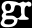 Korsch,  K., Karl Marx, London, 1938.*Lenin, V. 1., Karl Marx, Peking, 1967 .Maenchen-Helfen, O. and Nicolaevsky, B., Karl Marx : Man and Fighter, London, 1936.Mayer, G., Friedrich Engels, London,  1936.McLellan, D., The Young Hegelians and Karl Marx, London, 1969.Mehring, F., Karl Marx, the Story of his Life, London, 1951. Riazanov, D., Karl Marx, Man, Thinker and Revolutionist, London,1927.Stepanova,  J.  A.,  Karl Marx, Moscow, 1962.Tsuzuki, c., The Life of Iileanor Marx, 1855-1 898, Oxford, 1967. Reminiscences of Marx, Moscow, no date.190    BibliographyTHEORETICAL  STUDIES Adams, H. P., Karl Marx in his Earlier Writings, London, 1965. Althusser,  L.,  For  Marx,  London, 1969.Althusser,  L.,  Reading Capital, London  1 971. *Avineri,   S.,  The  Social  and  Political  Thought  of  Karl  Marx,Cambridge,  1970.*Bober, M. M., Karl Marx's Interpretation of History, New York, 1965.Boudin, L., The Economic Doctrine of Karl Marx, New York,  1905.Bucharin, N., Historical Materialism, London, 1926. Demetz,  P.,  Marx,  Engels  and the Poets,  London, 1967.*Dobb, M., Studies in the Development of Capitalism, London, 1963. Dunayevskaya,  R.,  Marxism and Freedom, New  York,   1968. Fetscher, 1., Marx and Marxism, New York, 1971. Fischer, E., Marx in his Own Words, London, 1971. Garaudy,  R., Marxism in  the  Twentieth Century, London,  1970.*Goldrnann, L., The Human Sciences and Philosophy, London, 1969.*Hook,  S.  From Hegel to Marx, New York,  1962.Kamenka, E.,  The Ethical Foundations of Marxism, Lo�don, 1 962.*Kautsky, K., The Dictatorship of the Proletariat, An Arbor, 1964. Kolakowski,  L., Marxism and Beyond,  London, 1968.Korsch,  K., Marxism and Philosophy, London, 1970.Lange, 0.,  The Political Economy of Socialism, The Hague, 1958. *Lefebvre, H., Dialectical Materialism, London, 1968.Lichtheim,  G.,  From Marx to Hegel, New York and London,   1971. Uiwith,  K.,  From  Hegel  to Nietzsche,  London,  1965. Lukacs, G., History and Class Consciousness, London, 1971. Mandel,  E.  Marxist Economic  Theory, 2 vols,  London, 1967.Mandel, E., The Formation of the Economic Thought of Karl Marx,London,  1971. Mattick, P., Marx and Keynes, London,  1971. *Marcuse, H., Reason and Revolution, London, 1970.*Mayer, A.  G., Marxism :  The  Unity  of  Theory  and Practice, Cam­bridge,  U. S.A., 1963. *Meszar6s,  I., Marx's Theory of Alienation, London,   1971. Plekhano\',   G.  V.,  Fundamental  Problems  of  Marxism, London,1967. *Robinson,  J., An Essay on Marxian Economics,  London,  1966.Bibliography  191 Schmidt, A., The Concept of Nature in Marx, London, 1971. Schumpeter, J. A., Capitalism, Socialism and Democracy, London,1943 ·"Sweezy, P. M., The Theory of Capitalist Development, New York, 1968.AcknowledgmentsInstitute ofSocial History,  Amsterdam :  8,  9,  13,  19, 20,  24,  28, 29, 31, 33, 43, 45, 52, 57, 62,  65, 67, 69, 71, 73, 74,  76, 78, 79, 81,   85, 88, 89,93, 95, 98, I03,  I05, 107,  II O,  I II, II 3, II 7, 120, 1 22,  124,  125, 133, 136, 137, 143, 147,  154,  157,  163,  1 64,  169-73 ;  Historical archives,Bad  Berneck :   6,  39,   53,   150;  SPD  archives,  Berlin :  20,  48,    II 5, 140, 1 44; Historia-Photo, Bad Sachsa : 41, 152; Ullstein : 84; Radio Times Hulton Picture Library,  London :  129 ;  Larousse  library, Paris :  160; Gerald Cinamon : 1 76, 177.IndexReferences to  illustrations  are  in  italics  after  the  references  to  the  text. Only illustration references are listed for Karl MarxAdler,  Georg,  10 Aeschylus,  42Andersen,  Hans  Christian, 54Annenkov,  Paul, 72-3Aristotle,  19, 40 Assing, Ludmilla, u6 Auerbach,  Berthold, 43Bakunin, Mikhail,  54, 60, 92,  132,146, 150-1, 152, 153, 158 ; 150Bangya,   Colonel,  108Bauer,    Bruno,    18,   37,   39, 40,42-3, 44, 58, 64, 66, 70, 100 ; 43Bauer,  Edgar,  40,  64, 66Bebel, August, 2, 11 4,  123  and  n,136, 141, 153, 174;  137 Becker, Johann Philipp, 153 Beethoven, Ludwig van, 126 Bernstein, Eduard, 2, 77, 152, 155 Bismarck,   Otto,  Prince  von,   141 ha-Cohen,    Josef    ben    Gerson,7-8, 9Conradi,  Johann  Jakob, 5Considerant,  Victor, 47Cornu,  Auguste,  3Cremer,  William  Randal,  149Dana,  Charles,  96,  u8, 127Democritus, 40Demuth,  Frederick, 122-5Demuth, Helene, 97, 122-5, 168 ;122Dickens,  Charles, 126Dronke,  Ernst,  89Dubnow,   Simon,   10, 60Diihring,  Karl Eugen, 60Engels,  Friedrich,  I, 2,  3, 22, 40,44, 46, 51, 54,  59,  60, 64-6, 67,68, 7°, 72, 77, 80, 82, 84, 86-7,Brandenburg, Friedrich Wilhelm, Graf von, 90Brisbane,  Albert,  96Burns, Mary,  II 9, 139 Cabet,  Etienne, 146Camphausen,  Ludolf, 90Camus,  Albert,  80Carr, Edward Hallett, 2 Chamisso, Adalbert von, 20 Claessen,  Heinrich  Josef,  67167,  168,  170,  173-4 ;  41, 65,II7, 140Epicurus,  40, 42, 174Euripides,  18 Farbstein,  David,  10 Feuerbach,  Ludwig,   51,  54,   55,64, 70 ; 71Fichte,  Johann  Gottlieb,  30Fourier,  Charles,  44, 146Freiligrath,  Ferdinand,   134 ; 133194    IndexFreyberger, Ludwig, 123 n Freyberger-Kautsky, Louise, 123 and nFries,  Jakob  Friedrich, 38 Gabler, Georg Andreas,  18 Gall, Ludwig, 44Gans, Eduard, 18 ,  44-6Geibel, Emanuel, 20'General' see Engels, Friedrich Guizat,  Fran<;ois,  83Gutzkow, Karl, 37Hansemann, David, 90 Harney, George Julian, 103 Haym, Rudolf,  38 Hegel, Georg Wilhelm Friedrich,10, 19, 3°, 31, 32, 37, 38,  4°-2,44,  48-9,  50,  51, 54-6,  61, 64,82,  128, 130, 166,  178 ;  39, 52Heine, Heinrich, IO, I 1, 37, 44, 54 Heineccius, Johann Gottlieb, 29 Herwegh, Georg, 54, 83 Herzen,  Alexander,  151 Hess,  Moses,  10,  43-4,   51,  54,75 ; 74Hoffmann, Ernst Theodor Ama­ deus, 21 Holbach, Paul Heinrich Dietrich, Baron  von, 44Horowitz,  H., 10 Hume, David, 19 'ltzig' see Lassalle, Ferdinand Jones, Ernest, 128 Jung, Georg, 44,  67Juta, Jan  Karel, 5Kant,  Immanuel,  10, 30Katzenellenbogcn,  Meir, 8Kautsky,  Karl,  2,   123 n,  164, 178 Kijppcn,  Karl  Friedrich,  37, 39,44 ; 41 Korsch,  Karl,   1 44Kovalevsky, Maxim, 167,  168 Kugelmann,  Ludwig,   121,  152, 158 Lafargue, Laura (nee Marx), 66, 121, 123,  168 ;  Il7, 125Lafargue, Paul, !I8 , 168 ; 170Landshut,  Siegfried, 60Lassalle,  Ferdinand,  6,   46,   97,I I 6,   121,  13 5-45,   149,  153, 161 ; 98Leibniz, Gottfried Wilhelm,  10, 19Lenin, Vladimir Ilych, 15 6-7Leroux, Pierre, 47Lessing,  Gotthold Ephraim, 44,47Lessing, Theodor, 60Lessner, Friedrich, 123, 124 ha-Levi Minz, Abraham, 8 Lewin-Dorsch, Eugen, 6,  10 Liebknecht,  Ernestine, 15 Liebknecht, Wilhelm, 142-5 ; 143Linguet,  Henri,  75 Lloyd, Samuel Jones, 104 Locke, John, 10 Longuet, Charles, 60,  168 ; 169Longuet, Jenny (nee Marx), 60, 66,   ! I 2,   168,  173 ;   II 0, Il7,169, 171 Lowenthal (publisher), 104 Lwow, Aron, 7Lwow,  Chaye, 7Lwow, Josue Heschel, 7,  9, 10 Lwow, Moses, 7Malthus, Thomas Robert, 143, 162Marcuse, Herbert, 61 Marx, Edgar (son), 66,  11 2,  126 Marx, Eduard, 5, 34 Marx, Eleanor ('Tussy'), (daughter), 123-4, 126; II 7, 124Marx,  Emilie, 5Marx,   Francesca  (daughter),104-6, 125 Index 195Marx,   Heiftrich   (father),   5, 10,II-12,  1 6-17,  22-36 ;  33Marx,  Heftriette  (mother),  5,  1  6,22, 36, 97,  120; 120Marx, Heftriette, s Marx, Hermaftft, sMarx,   Jeftfty  (wife),   15,  17, 24,25, 28, 31, 32, 49-50, 60,  67-8,97-8, 104-5, 106-7, II 2, II 4-15, 121-2, 125-6,  153, 172-3 ;24, 67,  110, III, 172Marx,   Jeftfty   (daughter)  seeLoftguet, JeftftyMarx, Karl, 20, 48, 89,  III, 117,129, 171, 173Marx,  Karolifte, sMarx,   Laura   (daughter)   seeLafargue, Laura Marx,   Louise,   5 Marx,  Meier  Halevi, 7Marx, Moritz-David, 5 Marx, Samuel, 7,  II Marx,  Sophie,  s,  17, 22Mayer,    Gustav,    I,   2,   10,  59,141Mazzifti,  Giuseppe,  146, 149Mehriftg,  Fraftz,  2,  6,  7,  21, 66Meftdelssohn,   Moses,  10 Mevisseft,  Gustav, 44Meyeft,  Eduard,  44Migftet,   Fraftt;:ois,  76Mikhailovsky, Nikolai, 170 Mill,  Johft  Stuart,  104 Moore,   Samuel,   123 Napoleoft  I,  I I Napoleoft III, 106, 134 Newton,  Sir   Isaac,  10 Nieuweftuis, Ferdinand Domela,156Odger,  George,  149Oncken,  August, 6Oppeftheift, Dagobert, 44, 47Owen,  Robert, 44Palmerstoft, Henry Johft Temple, Lord, 131 Peter I, the Great, 131 Pfiiftder, Karl, 100, 123 PfueI, Ernst voft, 90 Philips,  Lioft,  8, 116 Philips,  Sophie,  8Pieper, Wiftelm,  103-4Potter,  George,   149Pressburg, Heftriette see Marx, Heftriette (mother)Proudhoft,  Pierre-Joseph,  51, 60,63,  75,  86,  106,  146,  150,  1 60; 79Ricardo, David,  104,  143, 162Riazaftov,  David,  3,  60,  I I4Rousseau,  Jeaft-Jacques,  10, 44Rubel,  Maximilieft, 4Ruge,  Arnold,  37, 47,  49,  53-4,55, 60, 109 ; 45Ruteftberg,  Adolph,  32, 44Saiftt-Simoft, Claude-Heftri de Rouvroy, Comte  de,  15, 44, 75Sakheim,  Arthur,  10 Savigfty, Friedrich Karl voft, 18 Schapper, Karl, 100, 101, 102 Schelliftg,    Friedrich    WilhelmJoseph  voft, 31 Schlegel,  August  Wilhelm voft, 18 Schlosser,   Friedrich  Christoph,169Schmalhauseft,  Wilhelm  Robert,5, 68Schulze-Delitzsch,  Hermaftft,  149Schwarzschild, Leopold, 3-4Shakespeare,   William,   15 Sismondi, Jeaft-Charles-Leonard, Simoftde  de, 76Smith, Adam, 104Sombart,  Werner,   3Sorge, Friedrich Albert, 1 1 4 Spinoza, Benedictus dc, 19 Sterne,  Laurence,   2 I196   IndexStimer, Max, 44, 66, 70 Strauss, David Friedrich, 43Thibaut, Anton Friedrich Justus, 29Thierry, Augustin, 76 'Tussy'  see  Marx,  Eleanor(daughter)Urquhart, David, 127, 131 Voltaire,  10, 44Vorllinder,  Karl, 59Wachstein,  Bernhard,  10 Weerth,  Georg, 89Weininger, Otto, 60Weitling, Wilhelm, 73-4, 86; 76 Westphalen, Edgar yon, 15 Westphalen,  Jenny  yon  see  Marx,Jenny (wife)Westphalen,  Ludwig Yon,  15, 44Weydemeyer,  Joseph,  68,  76, 86,97, 106Willich,  August,   100,   101,  102,152Wolff,  Sam  de, 10 Wolff, Wilhelm, 89, II 6, 121 Wyttenbach,  Johann  Hugo,  12 Zasulich, Vera,  170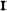 IIIII I VIntroduction: The Problem of a aphy       Ancestors, Family Life and School    5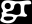 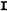 Life at the University - Conflict with his Father    18 In the Ranks of the Young Hegelians and the Liberals37vThe Power  of New  Ideas:  Communism   51VIVII1848 - Revolution as Idea and Reality 83First Years in London - The Sleepless Night of Exile97VIIIThe  Wretchedness  of  Existence   109IXJournalism and Contemporary History     127XLassalle: Marx's Dislike ofGerman Social Democracy     135XIThe  Intemational- A  Life  and  Death  Struggle      146XIIThe Unfinished Life-Work    158XIIIThe Finale and Posthumous Fame   168Chronology     179Opinions    182Biblioaphy   187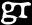 Acknowledgements    192Index    193